відділення мовознавстваСекція «Англійська мова»ОСОБЛИВОСТІ ПЕРЕКЛАДУ ФРАЗЕОЛОГІЗМІВ ТА ПАРЕМІЙ З КОМПОНЕНТОМ-ЗООНІМОМ В АНГЛІЙСЬКІЙ МОВІ (НА ОСНОВІ АНГЛО-УКРАЇНСЬКИХ ФРАЗЕОЛОГІЧНИХ СЛОВНИКІВ)Автор: 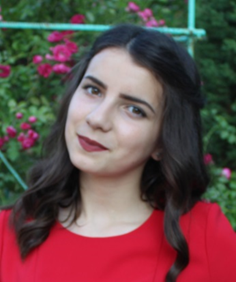 Білоконь Марія,учениця 10 класу Новодністровської гімназіїНаукові керівники:Орищук С.В., асистент ЧНУ імені Ю.ФедьковичаБілоконь О.М., вчитель англійської мови Новодністровської гімназіїАктуальність роботи  зумовлена труднощами перекладу англійських фразеологізмів українською мовою.Згідно з поставленою метою основним завданням роботи було виявлення, дослідження фразеологізмів та паремій, що мають у своєму складі зоонім; порівняння зоонімічної лексики паремій в англійській та українській мовах.У процесі дослідження були проаналізовані основні способи передачі фразеологізмів та паремій з англійської мови, і порівняні лексичні зміни при їх  відтворенні.  Паремії можуть відтворюватись повною відповідністю, частковою   відповідністю  фразеологізма, за допомогою прийомів калькування, «псевдопаремії» та описового способу. Визначено, що  лексична образність зоонімів не втрачається при повній відповідності прислів'я.Новизна роботи полягає в тому, що ми досліджували саме проблему відтворення зоонімів у фразеологічних одиницях лексики .Паремії можуть відтворюватись частковою відповідністю прислів'я, коли прислів'я мови перекладу еквівалентне прислів'ю оригіналу за значенням, функцією і стилістичному забарвленню, але розрізняється своїм образним змістом. Розібравши цей спосіб відтворення було зазначено, що тут втрачається лексична відповідність.При передачі прислів'їв нерідко використовується прийом калькування. При такому способі відтворення зберігається повна специфіка прислів’я чи приказки. Спосіб калькування зберігає усі образні лексеми в їх початковій формі, у формі мови оригіналу. Також при відтворенні паремій можна звернутись до так званої «псевдо паремії». Тож, хоча і в більшості випадків первісне значення зоонімічної лексики у прислів’ях та приказках англійської та української мов розбіжне, зоонімічна лексика виконує однакову функцію: зберігає емотивне значення паремії та несе в собі відповідне смислове навантаження.ЗВУКОНАСЛІДУВАННЯ В СУЧАСНІЙ АНГЛІЙСЬКІЙ МОВІ      Автор: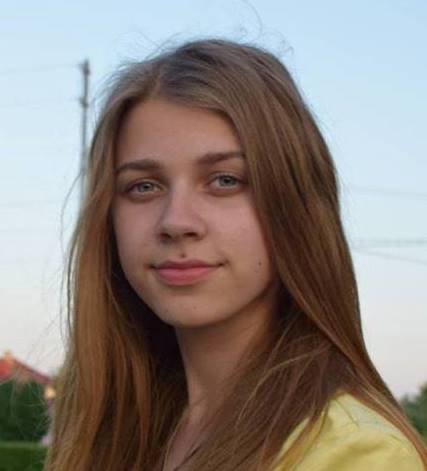       Слушна Ольга,      учениця 11 класу      Сокирянської гімназії      Керівник:      Ткачук Є.Н.,      вчитель англійської мови      Сокирянської гімназіїАнглійська мова має різнотипні засоби відтворення звукових реалій. Вони є частиною культури англійського народу, тому що обумовлюються фонетичними, лексичними і граматичними особливостями англійської мови, визначаються асоціаціями між звуками і їх відтворенням у мові.У лексиці існує група слів, що здатна передати різноманітні звуки реальної дійсності, включаючи складне технічне забезпечення сучасного світу. Вони не лише імітують звучання об’єкту, але і наповнені конкретним семантичним змістом.Звуконаслідувальні слова виникають на основі максимального використання можливостей фонологічної системи мови, оскільки йдеться про відтворення звуків позамовної дійсності, які нерідко виходять далеко за межі стандартного набору фонем певної мови. Тому вважається, що аналіз ономатоепічних форм сприяє з'ясуванню визначальних артикуляційних рис мови, виявленню давніх вимовних особливостей.Ономатоепічні слова англійської мови відзначаються великою словотворчою активністю: з'явившись у мові й отримавши певне поширення, вони активно включаються в словотворчі процеси, стають основами для творення слів та оформлюються приналежністю до тієї чи іншої граматичної категорії.Звуконаслідування англійської мови сполучаються не лише з іншими словотворчими одиницями, а й між собою, утворюючи складні слова, наприклад: whizbang (снаряд з високою початковою швидкістю) утворене від двох слів: whiz – наслідування звуку тіла, що падає; снаряду, що швидко летить, bang – наслідування звуку вибуху, удару.Ономатопоетичні слова характеризуються високим ступенем конотації, що пояснюється незвичністю та свіжістю їх форми.Звуконаслідування - це зафіксовані графічно сполучення звуків для імітації нечленороздільних звучань: стихійні прояви природи та діяльності людини, звуки, які створюються живими істотами та предметами навколишнього світу. Звідси, звуконаслідування (ономатопи) можна характеризувати як фонетично вмотивоване створення слів.Звуконаслідувальні слова регулярно служать основою для утворення повнозначних слів іменників, прикметників і прислівників. ЗЕФІРМЕЛАДНИЙ СВІТ РОАЛЬДА ДАЛЯ ОЧИМА УКРАЇНСЬКОГО ЧИТАЧААвтор: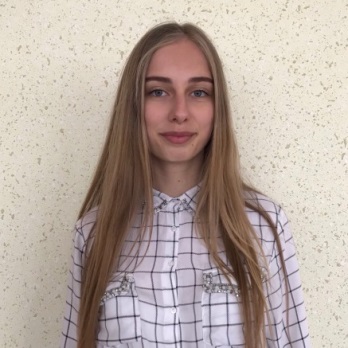 Афтімічук Катерина, учениця 10 класу Новоселицької гімназіїКерівник:Томулець І.П.,вчитель англійської мовиСкладність перекладу текстів художньої літератури зумовлена надзвичайно високим смисловим навантаженням кожного слова, оскільки перекладачу доводиться не лише перекладати текст з іншої мови, а й певним чином створювати його заново певними способами відображення світу в різних мовах і різними культурами, до яких належать мова оригіналу і мова перекладу. Окрім того, основною складністю  перекладу є не передача змісту, а передача унікального авторського стилю твору, його естетики, багатства мовних засобів, а також атмосфери, гумору, характеру та настрою, закладених в тексті.Актуальність даного дослідження полягає в тому, що в епоху глобалізації, широкого володіння іноземними мовами, коли читач має можливість особисто оцінювати якість оригіналу та перекладу, перекладач зобов’язаний враховувати доцільність використання тих чи інших прийомів передачі мови оригіналу засобами іншої мови.Метою дослідження є виявлення специфіки перекладу літературної казки на матеріалі тексту твору Роальда Дала «Чарлі і Шоколадна Фабрика» та його перекладі українською мовою.Завдання дослідження:- ознайомитися з науковою літературою з теми дослідження і вивчити її методологічну базу;- визначити способи передачі оказіоналізмів в перекладі твору Роальда Дала «Чарлі і Шоколадна Фабрика» українською мовою;- виявити систему найбільш адекватних способів перекладу оказіоналізмів в жанрі літературної казки.Об’єктом дослідження є оказіоналізми в повісті Роальда Дала «Чарлі і шоколадна фабрика» та її перекладі українською мовою.Оказіоналізми – це лексичні одиниці, утворені письменниками і публіцистами згідно з існуючими в мові словотворчими моделями і спожиті лише одного разу в певному творі, виникнення яких обумовлено певним контекстом. У нашій роботі було досліджено 39 прикладів використання оказіоналізмів.ОСОБЛИВОСТІ ВИКОРИСТАННЯ ЛЕКСИЧНИХ ТРАНСФОРМАЦІЙ У ПЕРЕКЛАДАХ КОРОТКИХ ОПОВІДАНЬ О’ГЕНРІАвтор: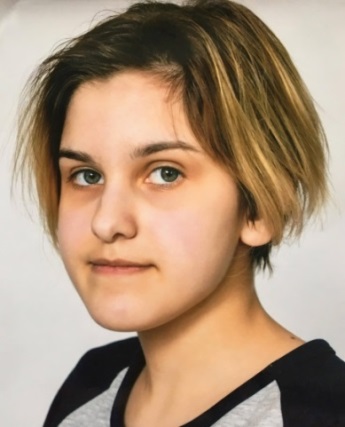 Виклюк Аліна, учениця 9 класу Чернівецького ліцею № 2Керівник:Гешко О.О.,вчитель англійської мовиЧернівецького ліцею № 2Метою науково-дослідницької роботи є розкриття особливостей використання лексичних трансформацій у перекладах коротких оповідань О’Генрі та передбачає здійснення таких завдань:дати визначення різним видам лексичних трансформацій;здійснити компаративний аналіз лексичних трансформацій на основі порівняння текстів оригіналу та перекладу.Модель перекладу має умовний характер, оскільки вона не обов'язково відображає реальні дії перекладача в процесі створення тексту перекладу. Моделі перекладу розвивають окремі сторони функціонування лінгвістичного механізму перекладу. У межах опису процесу перекладу перекладацькі трансформації розглядаються не в статистичному плані як засіб аналізу відношень між одиницями МО та їх словниковими співвідношеннями, а в динамічному плані як засоби перекладу, які перекладач може використати під час перекладу різних оригіналів у тих випадках, коли словникове співвідношення є відсутнім, або не може бути використане за умовами контексту. Залежно від характеру одиниць МО, перекладацькі трансформації поділяються на лексичні, граматичні, синтаксичні та стилістичні. У роботі використовується теорія Я.І. Рецкера, який виділяв наступні категорії лексичних трансформацій: диференціація значення, генералізація значення, змістовий розвиток та антонімічний переклад.У результаті дослідження з’ясувалось, що однією з найпоширеніших трансформацій (27 % від загальної кількості слів та виразів) є генералізація значення.Друге місце за частотою вживання займає прийом змістового розвитку поняття (21 % від загальної кількості слів та виразів).Третє місце за частотою вживання займає прийом змістовий розвиток поняття (8,9% від загальної кількості слів та виразів).Четверте місце займає прийом додавання слів (3,5% від загальної кількості проаналізованих слів).Секція «Французька мова»ЗНАЧЕННЯ ФРАНЦУЗЬКОГО НЕОЗНАЧЕНОГО АРТИКЛЯ ТА СПОСОБИ ЙОГО ПЕРЕДАЧІ В УКРАЇНСЬКИХ ПЕРЕКЛАДАХ  «МАЛЕНЬКОГО ПРИНЦА»      Автор: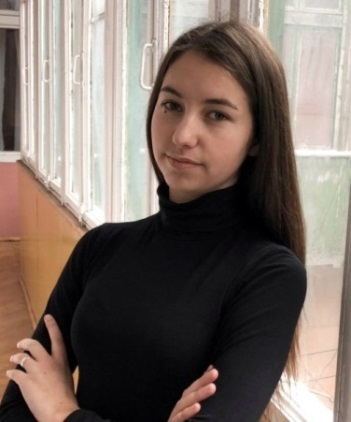       Гриб Наталія,       студентка ІІ курсу       коледжу ЧНУ імені Ю.Федьковича      Науковий керівник:       Вацеба Р.В.,       доцент ЧНУ імені Ю.Федьковича, к.ф.н.Робота присвячена дослідженню особливих критеріїв добору перекладацьких трансформацій при відтворенні французького неозначеного артикля українською мовою та аналіз чинників, що їх зумовлюють.Переклад як особливий вид міжмовної та міжкультурної комунікації є складним та суперечливим процесом, одним із найскладніших моментів якого є мовні розбіжності. Так, особливу увагу слід приділяти випадкам наявності у мові оригіналу елементів, що не мають формального граматичного відповідника у цільовій мові, наприклад відсутність в українській мові такого граматичного явища як артикль.Згідно з поставленою метою, основним завданням роботи було виявлення та аналіз особливостей передачі французького неозначеного артикля українською мовою, для чого зокрема був використаний текст твору А. Де Сент-Екзюпері «Маленький Принц» та його відповідні переклади українською мовою В. Германа та І. Базилянської. Проте детальний аналіз перекладу «Маленького Принца» дає змогу стверджувати, що незважаючи на відсутність в українській мові такого граматичного явища як артикль не свідчить про неможливість бодай часткової передачі інформації, яку він несе. Цю функцію беруть на себе різні перекладацькі трансформації, зокрема такі як конкретизація, додавання та вилучення лексичних елементів, переміщення деяких елементів.Загалом із усієї кількості досліджених нами іменникових груп, в яких спостерігається використання неозначеного артикля (513 вживань) 416 (82,2%)  мовних одиниць у тексті В. Германа і  418 (82,6%) мовних одиниць у тексті І. Базилянської не отримали відображення в українській мові. Це свідчить про те, що українська мова не потребує додаткового мовного позначення означеності чи неозначеності предмета мовлення.У висновках підсумовано отримані результати, а також визначено можливі шляхи подальшого дослідження, зокрема критичний аналіз двох перекладів, враховуючи точність та адекватність перекладів «Маленького Принца». Секція «Німецька мова»ВЖИВАННЯ СКЛАДНИХ ПРИКМЕТНИКІВ У ТВОРІ ГРЕГОРА ФОН РЕЦЦОРІ «ТОРІШНІЙ СНІГ»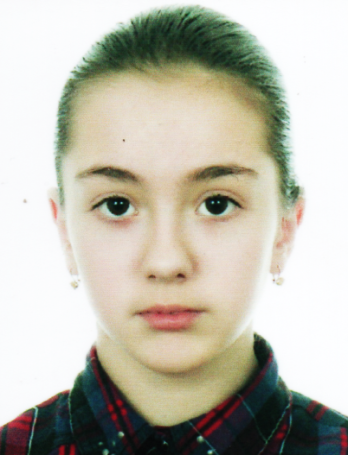 Автор:Іванюк Олена, учениця 10 класуЧернівецької  гімназії № 1Керівник: Ляшенко С.І., викладач німецької мови БМАНУММетою роботи є проаналізувати вживання складних прикметників  у творі німецького письменника Грегора  фон Реццорі «Торішній сніг» і відстежити їх роль для опису головних героїв твору та опису місцевості.Основними завданнями роботи є: - проаналізувати структуру складних прикметників німецької мови та виявити характерні структурні типи; - розглянути відносини між компонентами німецьких композитів;- опрацювати наукові розвідки мовознавців  щодо складних прикметників; - навести приклади до класифікації складних прикметників і визначити  особливості їх вживання у творі німецького письменника Грегора фон Реццорі «Торішній сніг»; - зробити висновки щодо продуктивності моделей складних прикметників.У ході наукової розвідки проаналізовано моделі  складних прикметників у досліджуваному творі.Пітверджено, що саме композити допомагають письменнику разом з простими прикментиками глибше описати та розкрити внутрішній світ головних героїв, змалювати картини  місцевості, у якій народився та жив автор. Зроблено висновок щодо найпродуктивніших моделей, семантичних груп та напівсуфіксів утворення складних прикметників. Матеріалом дослідження слугував твір німецького письменника Грегора фон Реццорі «Торішній сніг».ВЖИВАННЯ ФРАЗЕОЛОГІЗМІВ З КОНЦЕПТОМ «ЖІНКА» У НІМЕЦЬКІЙ ТА УКРАЇНСЬКІЙ МОВАХ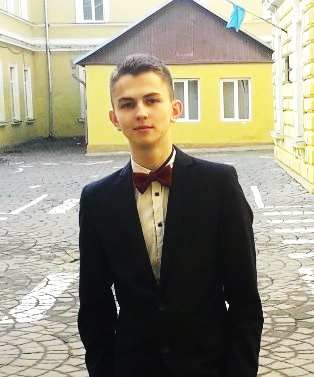 Автор:Равчук Владислав,учень 11 класу Путильської гімназіїКерівник:Танасс О.Є., вчитель німецької мовиФразеологія – це постійно живий, оновлюваний, виразно емоційний компонент кожної мови. Незважаючи на те що, фразеологія як наука – порівняно молода галузь, вона привертає увагу багатьох науковців до себе.      	Що стосується концепту «жінка» та його місця у фразеологізмах, то гендерні дослідження показують, що важлива не стільки констатація відмінностей, скільки їх соціокультурна оцінка та інтерпретація, що лежать в основі системи гендерного домінування, прийнятого в суспільстві.       	Але незважаючи на інтенсивний розвиток гендерних досліджень, вивчення гендерних аспектів мови і комунікації залишається недостатньо вивченою  областю в загальній міждисциплінарній сфері гендерних досліджень. Всі ці чинники зумовлюють актуальність дослідження.      	Об’єкт дослідження: місце жінки у мовній картині світу на матеріалі комунікативних фразеологічних одиниць.      	Предмет дослідження: комунікативні фразеологізми з концептом «жінка» як засіб відображення гендерних стереотипів фразеології німецької мови.      	Мета дослідження: полягає у семантичному аналізі комунікативних фразеологічних одиниць, які відображають відношення до жінки в фразеології німецької мови.      	Усього нами було досліджено 428 прислів’їв з концептом «жінка», відповідно до цього – 214 німецьких та 214 українських. Проаналізувавши їх ми визначили, що в основному образ жінки несе в собі негативну конотацію. Позитивна конотація простежується тільки в образах красуні, матері, сильної жінки. Таким чином, жінка постає не просто слухняною істотою, а сильною особистістю, здатною самостійно приймати рішення, брати на себе всю відповідальність за вчинки.Поділ суспільства на дві гендерні групи – чоловіки та жінки – обумовив формування специфічних моделей поведінки, створив гендерні стереотипи. Чи не найяскравіше вони виявляються в українських та німецьких прислів’ях, які є лаконічним втіленням народної мудрості. Отже, концепт «жінка» відображає особливості української та німецької лінгвокультур і як показало наше дослідження: концепт «жінка» в обох мовах за змістом представлений майже однаково.Секція «Українська мова»СИНТАКСИЧНІ ФУНКЦІЇ ІНФІНІТИВА В ПРОСТОМУ ДВОСКЛАДНОМУ РЕЧЕННІ (НА МАТЕРІАЛІ ПРОЗОВИХ ТЕКСТІВ ГРИГОРА ТЮТЮННИКА)      Автор: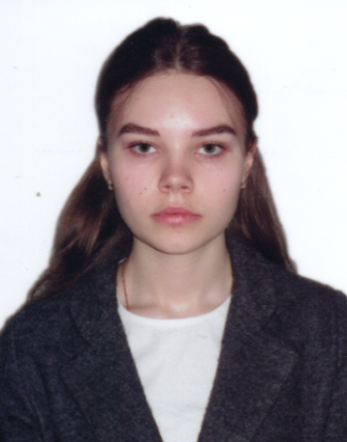       Корчинська Софія,      учениця 10 класу      Кельменецького ліцею – опорного закладу      Наукові керівники:     Кульбабська О.В.,      професор ЧНУ імені Ю.Федьковича, д.ф.н.,     Крива Д.В.,      учитель української мови та літератури     Кельменецького ліцею – опорного закладуНаукова робота є першою спробою вивчення специфіки інфінітива в структурі простого двоскладного речення, що в прозовому тексті репрезентує механізми економії мовних засобів, виформовує синонімічні відношення зі складними реченнями. Новим у дослідженні є фактичний матеріал, що послужив джерельною базою для наукових спостережень. Матеріал дослідження – мова прозових текстів Г. Тютюнника, який для правдивого відображення життя народу майстерно користувався багатою на найтонші відтінки народною мовою, завжди пам`ятаючи, що виріс із хліба свого народу, із його ідеалів і моралі.Мета наукової роботи – комплексно дослідити функції інфінітива в структурі простого двоскладного речення. Об’єкт дослідження – просте поширене двоскладне речення в сучасній українській літературній мові, а предмет – інфінітив як компонент простого поширеного двоскладного речення, його структурно-семантичні параметри.Історичним походженням інфінітива пояснюємо надзвичайну різноманітність його синтаксичних функцій, типових як для дієслова, так і для іменника. Це підмет, присудок, головний член (або один із його структурних компонентів) односкладних речень, поширювачі об’єктного, обставинного та означального типів. Інфінітивний підмет у структурі простого двоскладного речення буває однослівним (власне-інфінітивним) і складеним (інфінітивно-іменним). Особливість такого підмета полягає в тому, що він виражає незалежну ознаку (дію), характеристика якої міститься у присудку. Функція інфінітива в ролі присудка дуже поширена. Він уживається в багатьох його структурних типах. Інфінітив ми фіксуємо і як засіб поширення структури речення. Практичне значення одержаних результатів – у використанні фактичного матеріалу й висновкових положень для вивчення синтаксису сучасної української мови.ВИГУКОВА ЛЕКСИКА ЯК ЗАСІБ ВИРАЖЕННЯ ЕМОЦІЙНОГО СВІТУ БУКОВИНЦІВ (НА МАТЕРІАЛІ «СЛОВНИКА БУКОВИНСЬКИХ ГОВІРОК»)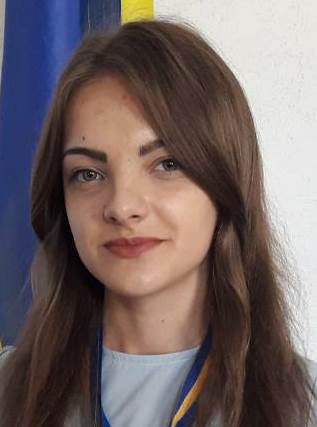 Автор: Козак Ірина,учениця 11 класу  Опорного закладу Сторожинецький ліцей Науковий керівник:Кульбабська О.В., професор ЧНУ імені Ю.Федьковича, д.ф.н.Наука про українську мову, безперечно, не може розвиватися без уважного вивчення діалектного мовлення. Вигуки як окремий специфічний лексико-граматичний клас слів у різні століття цікавив лінгвістів та науковців. Лексичний склад вигуків досить широкий. Окрім одиниць з емоційною та спонукальною функціями до цього класу належать слова прикликання та відгону тварин, спеціалізовані команди, усталені одиниці мовленнєвого етикету, звуконаслідування.Мета роботи – проаналізувати в „Словнику буковинських говірок” – надійному джерелі пізнання живої народної мови українців Буковини, їхньої матеріальної та духовної культури вигукову лексику як засіб вираження емоційного світу буковинців. Реалізація мети роботи передбачала розв’язання таких завдань: 1) опрацювати наукову літературу, присвячену дослідженням вигукової лексики; 2) виявити в „Словнику буковинських говірок” лексеми на позначення інтер’єктивів і укласти словник вигукової лексики буковинського краю; 3)  здійснити семантичну класифікацію зафіксованої вигукової лексики; 4) визначити кількісне наповнення семантичних груп.Актуальність звернення до мовних скарбів народних говорів зумовлена потребою докладнішого дослідження структури словника буковинських говірок, а саме вигукової лексики, що дає змогу краще зрозуміти емоційний світ буковинців. На широкому фактичному матеріалі (111 лексем), дібраному зі „Словника буковинських говірок”, виокремлено та проаналізовано 5 семантичних груп: емоційні, етикетні, спонукальні, вокативні, звуконаслідувальні вигуки.СТАТУС І РОЛЬ ВІДОКРЕМЛЕНИХ ЧЛЕНІВ РЕЧЕННЯ У ТВОРАХ ГАЛИНИ ТАРАСЮК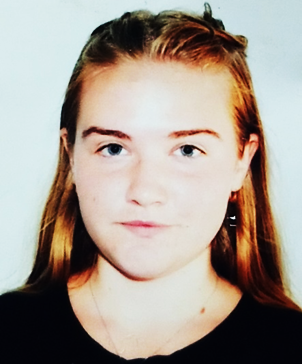      Автор:     Ткач Євгенія,     учениця 10 класу     Заставнівської  гімназії     Керівник:     Дарвай М.І.,      вчитель української мови і літератури      Заставнівської гімназіїОдним з важливих проблем сучасного мовознавства є дослідження основних синтаксичних одиниць – словосполучення і речення. Актуальність нашого дослідження полягає в тому, що питання ускладненості структури простого речення в традиційному мовознавстві до сьогодні залишається не розв’язаним, незважаючи на постійний до нього інтерес, передусім, в описових граматиках української мови. Об’єктом дослідження є просте ускладнене речення у новелістичних творах сучасної української поетеси, прозаїка, критика, перекладача, члена Національної спілки журналістів України – Г. Тарасюк. Предмет дослідження – ускладнювальні конструкції простого речення у функціональному аспекті.Метою роботи є характеристика структурно-семантичної організації ускладненого речення, системний опис синтаксичних відношень всередині таких одиниць та ґрунтований аналіз традиційно розгляданих компонентів ускладнення – відокремлених членів (на матеріалі творів Г. Тарасюк). Матеріалом для дослідження є тексти новел Г. Тарасюк: „Я живу з монстром”, „Тікаймо, Адаме, тікаймо”, „Щаслива Дарочка”, „Один на трасі”, „День скаженої парасольки”, „Привіт сердечний”, „Вгору стежкою, що веде вниз” та ін.Відокремлення в структурі простого речення ототожнюється зі смисловим та інтонаційним виділенням головно другорядних членів, які таким чином набувають особливого, актуалізованого значення порівняно з іншими однорідними членами. У творах Г. Тарасюк відокремлюються дієприслівникові звороти, які можуть виступати практично в будь-якій обставинній функції, заступаючи в реченні: а) обставину часу; б) обставину причини; в) обставину мети; г) обставину умови; ґ) обставину способу дії. Обставини, виражені іменними конструкціями (прийменниково-іменниковими тощо), відокремлюються в тих випадках у творах Г. Тарасюк, коли вони виконують певну актуалізаційну (змістово-видільну), індивідуалізаційно-авторську роль у реченні. Відокремленню таких одиниць сприяє те, що вони становлять слабокеровані групи слів з обставинним значенням: часу, місця, способу дії, причини. Відокремлюються обставини, виражені інфінітивними конструкціями та прислівниками.СЕМАНТИКО-СТИЛІСТИЧНІ АНОРМАТИВИ В КРОС-МЕДІЙНИХ ЗМІАвтор:Когутницький Богдан,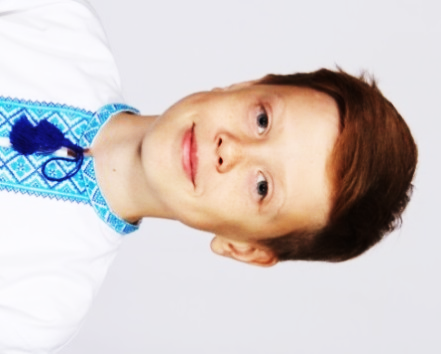 учень 10 класу Кіцманської гімназіїКерівник: Остапюк О.І.,вчитель української мови та  літературиКіцманської гімназіїСьогодні ситуація в сучасному суспільстві кардинально змінилася з появою Інтернету, який спричинив глобалізацію соціальних комунікацій, перевів більшість мас-медіа у віртуальний простір. Значна частина споживачів інформації перетворилася на активних користувачів глобальної мережі, отримуючи новини з крос-медійних ЗМІ. Це вимагає від носія мови ґрунтовної підготовки, володіння багатьма навичками роботи з матеріалом, уміння його подати чітко, професійно й грамотно, адже, зважаючи на масовість інтернет-аудиторії, він через свою творчість поширює естетичні вподобання, світоглядні переконання, демонструє мовностилістичне багатство. Наукове дослідження присвячене аналізу орфографічних, лексико-семантичних помилок, яких припускаються журналісти інтернет-ЗМІ. Метою цієї розвідки є виявлення типових помилок і відхилень від орфографічних і лексичних норм у крос-медійних виданнях, їх систематизація, встановлення чинників, що спричинили появу анормативів.Наукова новизна дослідження полягає у виявленні та систематизації найхарактерніших анормативів, що зустрічаються у крос-медійних ЗМІ, у встановленні чинників, що спричинили їх появу.Матеріалом представленої розвідки слугували тексти інтернет-видань регіонального і всеукраїнського значення. Фактаж було дібрано шляхом мовного обстеження інтернет-сайтів. Аналіз наукової літератури та дослідницького матеріалу, отриманого в ході вибірки, дає підстави стверджувати, що основними причинами породження ненормативних одиниць є незнання норм сучасної літературної мови, вплив російської мови, що виявляється на всіх рівнях мовної ієрархії та іншими лінгвальними й позалінгвальними чинниками.Проаналізувавши найбільш типові анормативи правописного характеру, нами виявлено кілька власне орфографічних помилконебезпечних зон, на яких повинні насамперед акцентувати увагу редактори в процесі роботи. Це порушення фонетичних правил милозвучності мови; неправомірне вживання літери г замість нормативної ґ; помилкове написання великої літери; невиправдане використання подовжених і подвоєних приголосних в українських та іншомовних словах; написання складних слів; правопис числівників і часток тощо.СИНТАКСИЧНІ ЗАСОБИ ВИРАЖЕННЯ ОЦІНКИ У МОВОСТИЛІ ГАЛИНИ ТАРАСЮК (НА МАТЕРІАЛІ ПРОСТОГО УСКЛАДНЕНОГО РЕЧЕННЯ)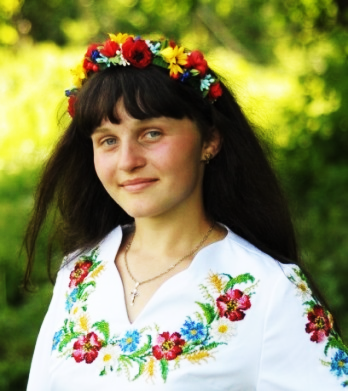 Автор:Радик Валентина,учениця 10 класу Василівського НВКНаукові керівники:Агафонова А.М., доцент ЧНУ імені Ю.Федьковича, к.ф.н., Бабич В.В., вчитель української мови та літератури Василівського НВКНашу увагу привернула збірка новел письменниці, у яку ввійшли твори, написані за роки Незалежності України. У цих маленьких шедеврах, як у гранях алмазу, відсвічує життя українського суспільства на межі тисячоліть, на „тектонічному розломі” епох, у всій його драматичності і оптимістичному передчутті щасливих перемін. Хоча свій стиль, манеру письма авторка називає абсурдним реалізмом, але пише вона святу правду про свій час, свій народ і про себе, демонструє майстерне володіння всіма жанрами і формами прози та вражаюче знання сучасного життя.Об’єктом дослідження є оцінні речення у новелістичних творах сучасної української поетеси, прозаїка, критика, перекладача, члена Національної спілки журналістів України – Г. Тарасюк.Метою роботи є аналіз компонентів оцінного ускладнення – однорідних членів та звертань (на матеріалі творів Г. Тарасюк).Матеріалом для дослідження є тексти новел Г. Тарасюк: „Я живу з монстром”, „Тікаймо, Адаме, тікаймо”, „Щаслива Дарочка”, „Один на трасі”, „День скаженої парасольки”, „Привіт сердечний”, „Вгору стежкою, що веде вниз”, „Помста дощу”, „У вирій”, „Судна неділя”, „Козацька корчма”, „Пироги для повстанців”, „Москалі ідуть”, „Янгол з України”, „Тиха заводь” та багато інших.           Наукова новизна роботи полягає в тому, що в ній на матеріалі художніх творів Г. Тарасюк комплексно проаналізовано семантико-синтаксичні та функціональні особливості різних типів оцінних конструкцій. Аналіз мовного матеріалу та його структурної організації здійснюється при цьому з проекцією на особливості індивідуального стилю письменниці.ТОПОНІМІЧНІ НАЗВИ НАСЕЛЕНИХ ПУНКТІВ КІЦМАНЩИНИАвтор: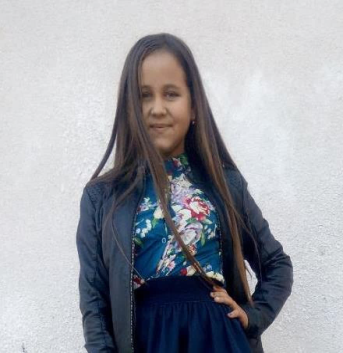 Скорейко Тетяна, учениця 8 класуБорівецького ЗЗСО І-ІІ ст.Керівники:Тодорюк С.С., викладач української мови БМАНУМ,Фарус Л.О., вчитель української мови та літератури                                                   Борівецького ЗЗСО І-ІІ ст.Топоніміка – це наука, яка знаходиться на стику трьох наук: географії, історії та мовознавства (лінгвістики).     	Правильно пояснити ту чи іншу назву, розкрити її смислове значення і походження – означає отримати важливу інформацію про минуле свого краю: його природні умови, економіку, етнічний склад населення, історичні події. Щоб одержати поглиблену інформацію, потрібні ґрунтовні дослідження з боку як топоніміки, так і всіх наук, які мають дотичність до неї.	    	Актуальність нашої роботи полягає у дослідженні історії та походження назв населених пунктів, що дає можливість глибше пізнати життя рідного краю. І чим більше дізнаємося про легенди, перекази, тим краще розуміємо предків, менталітет нації, а, отже, й самих себе.	Метою нашої наукової роботи є зібрати й проаналізувати походження назв населених пунктів Кіцманщини, зібрати перші письмові згадки про них. Записати відповідні легенди та перекази. Й відповідними були завдання. Найважливіше з яких було пояснити етимологічні та морфологічні ознаки утворення цих назв.Етимологічні групи назв населених пунктів Кіцманського району: названі від власних імен та прізвищ людей (Іванківці, Давидівці, Гаврилівці, Лашківка, Мамаївці, Оршівці); за родом їх занять (Кіцмань, Стрілецький Кут); за зовнішнім виглядом (Зеленів, Остра, Біла, Витилівка, Суховерхів, Ошихліби); за ознаками предметів чи людей (Реваківці, Ревне, Неполоківці, Коростувата, Драчинці); за місцем розміщення (Хлівище, Глиниця, Бурдей, Борівці, Брусенки та ін.); утворені від назв дерев та рослин (Брусниця, Дубівці, Виноград, Клокічка, Кальнівці, Шишківці); назви населених пунктів вказують на вік (Нові Драчинці, Новий Киселів), на розмір (Малятинці, П'ядиківці); назва населеного пункту є містичною назвою (Чортория).	Якнайчастіше у топонімії України, а зокрема в ойконімічній підсистемі, широко простежуються відображені ознаки та характеристики природного середовища, все різноманіття ландшафтних особливостей, побут, культура, релігія нашого народу через взаємозв’язок із «географічним» словом, яке може самостійно функціонувати. Тому це слово може бути як іменникового, прикметникового, так і дієслівного походження, вживатися лише в однині чи в множині, бути назвою чоловічого, середнього чи жіночого роду тощо.БІБЛІЙНІ ПОВІРШОВІ ЦИТАТИУ НАЗВАХ ХУДОЖНІХ КАРТИН ЦИКЛУ«СТРАСТІ ХРИСТОВІ»ВАСИЛЯ КУРИЛИКААвтор: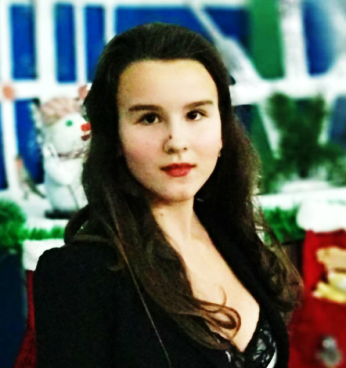 Сомик Яна, учениця 8 класу Борівецького ЗЗСО І-ІІ ст.Керівники:Тодорюк С.С., викладач української мови БМАНУМ, Фарус Л.О., вчитель української мови та літератури                                                    Борівецького ЗЗСО І-ІІ стВасиль Курилик – це відомий канадський художник українського походження, член Об’єднання українських митців у Канаді, почесний доктор Відзорського університету, лауреат Національної премії  Канади. Його твори стали шедеврами і відомі не тільки в країні кленового листка, а й прикрашають  музеї багатьох країн світу.       	На жаль, в Україні, звідки його коріння (а саме із села Борівці, що на Кіцманщині), Василь Курилик ще відносно мало відомий.       	2018 року  у місті Львові була надрукована перша книга в Україні ««Страсті Христові» Василя Курилика». Автор книги – Христина Береговська.  Це не тільки перше видання про художника в Україні, воно також представляє його найчисленнішу серію картин християнської тематики, яку Курилик вважав своїм найбільшим творчим досягненням.      	Актуальність нашої роботи полягає в тому, що життя та творча спадщина Василя Курилика сьогодні в Україні ще порівняно мало відома, тому потребує наукового дослідження та популяризації.        	Мета роботи: виписати й проаналізувати відтворення біблійних цитат як назв художніх картин циклу «Страсті Христові» В. Курилика; дослідити унікальність та багатство лексики на окреслення головного персонажа цих біблійних повіршових цитат; популяризувати творчість художника в Україні.         	Завдання роботи:1. дібрати відповідний фактичний матеріал із фотоілюстрацій художніх картин циклу «Страсті Христові»;2. проаналізувати назви картин як мовні засоби художнього мислення у творчій спадщині автора;3. дослідити синонімічне багатство української мови у біблійних повіршових цитатах-назвах художніх картин циклу «Страсті Христові» В. Курилика.ДІАЛЕКТИЗМИ У ХУДОЖНІХ ТВОРАХ ЮРІЯ ФЕДЬКОВИЧА ДЛЯ ДІТЕЙАвтор: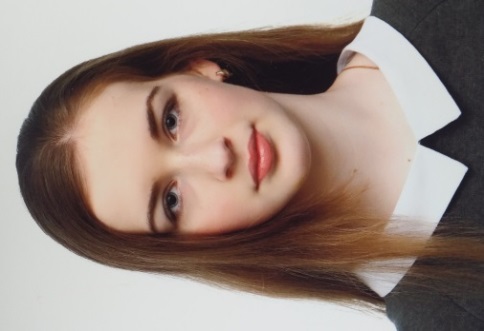 Щербань Анна, учениця 8 класу Чернівецької гімназії № 4Керівник:Тодорюк С.С., викладач української мови БМАНУМУ першому розділі здійснено огляд головних життєвих віх видатного буковинського прозаїка та поета Юрія Федьковича. Зокрема розповідається про соціальне походження письменника, його освіту та службу у війську. Водночас, вказується на особливості формування світогляду митця, що дозволило йому, до часу появи творчості І. Франка, бути найвидатнішим письменником на теренах Західної України. У другому розділі розкривається специфіка вживання діалектизмів у творчості Юрія Федьковича, що відображає живу, сучасну автору, мову простого народу. Водночас, проведено узагальнення, що Юрієм Федьковичем вживається чимало автентичних, притаманних лише Буковині, діалектів та рідковживаних слів у дитячих прозових творах, зокрема у придабашках.Метою роботи є дослідження колоритних буковинських діалектизмів та рідковживаних слів у придадашках Юрія Федьковича у контексті ознайомлення з життєвим та творчим шляхом письменника.Реалізація мети передбачає розв’язання таких основних завдань:1. вибрати з текстів  придабашок та пояснити значення діалектизмів і рідковживаних слів; 2. укласти словничок діалектних та рідковживаних слів, зафіксованих у придабашках із збірки творів Ю.Федьковича для дітей «Щоби знали руські діти»;3. дослідити використання діалектних та рідковживаних слів як складову ідіостилю автора. Актуальність дослідження зумовлена тим, що різностороннє вивчення літературної спадщини видатного Буковинського Соловія – Юрія Федьковича допоможе не лише краще зрозуміти особливості української літератури ХІХ ст., але й сприятиме сучасному переосмисленню ролі та історико-культурного значення автентичних буковинських діалектизмів.       Практичне значення роботи полягає у тому, що матеріали, викладені у дослідженні, та укладений нами словник діалектизмів і рідковживаних слів можуть бути використані для написання наукових розвідок, тематичних лекцій чи круглих столів на теми української літератури, етнографії чи народознавства.Секція «Румунська мова»РІДНА ХАТА – ОСЕРЕДОК ДУХОВНОГО ЖИТТЯ ЛЮДИНИ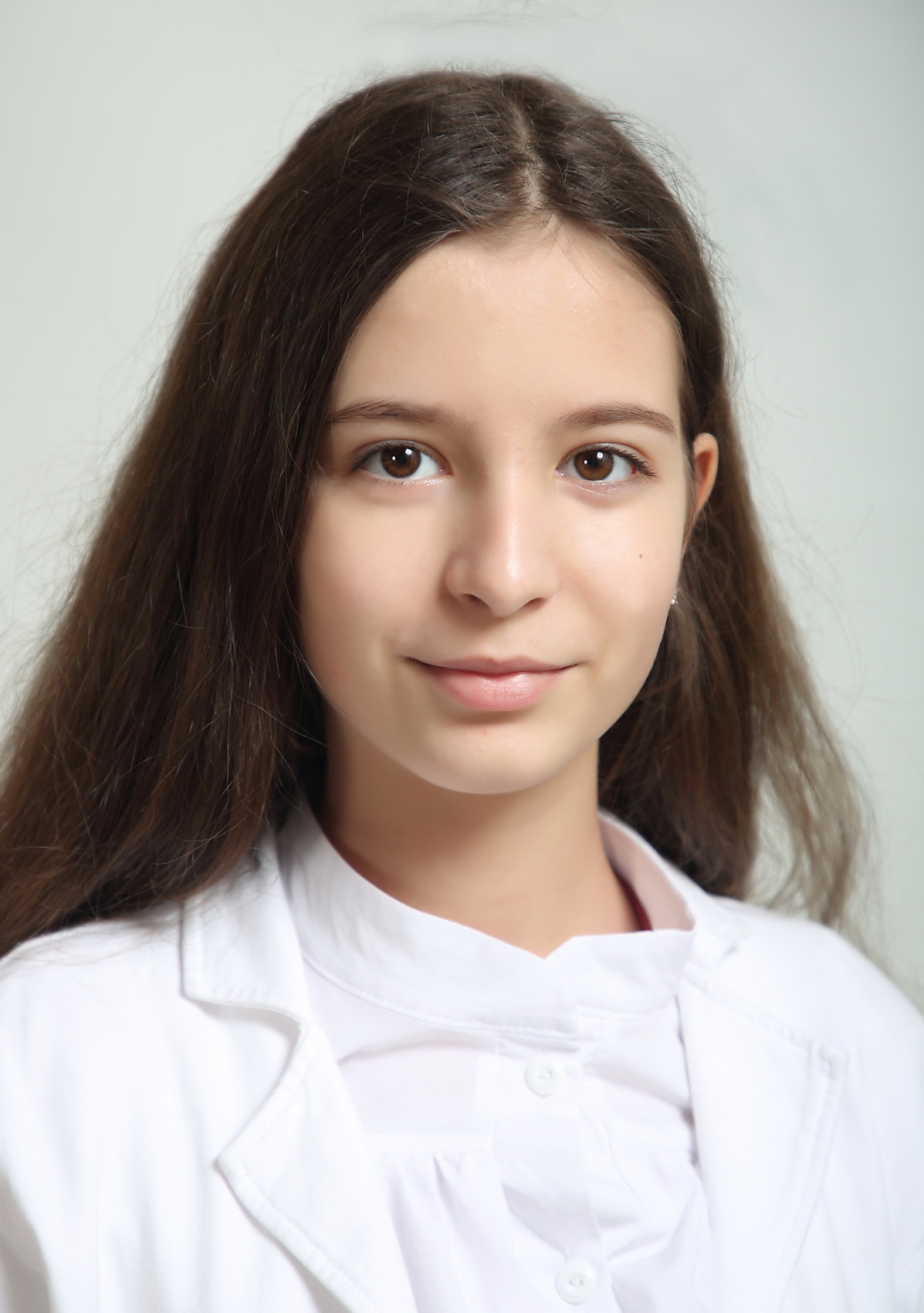    Автор:
          Нікітін Марина,
          учениця 10 класу
          Новоселицького районного ліцеюКерівник:
Нікітіна М.М.
вчитель румунської мови та літератури
Новоселицького районного ліцеюДуже велике значення наші предки приділяли і приділяють будівництву власної оселі, в якій людина знаходиться більшу частину свого життя. Оселя, дім – це фортеця, в якій можна сховатися від негараздів, і тому треба було, щоб дім був міцний знадвору та зсередини.Новий будинок – це мрія, напевно, кожної людини. Хтось удосконалює своє старе житло, а хтось будує з нуля. Іноді створення нового будинку стає справою майже всього життя. І ось, нарешті, коли мрія близька до втілення, виникає нова задача: правильно всилитися та заповнити оселю оберегами та предметами вжитку.Мета науково-дослідницької роботи на підставі досліджень: дізнатися якомога більше про хату, процес будівництва, символіку і хатні обереги; визначити вплив традиційного будівництва на сучасну архітектуру.Завдання наукового дослідження:- збереження традицій і звичаїв румунського народу у будівництві хати; - тлумачення символів та хатніх оберегів.Новизна роботи полягає в ґрунтовному дослідженні традицій і звичаїв румунського народу у будівництві хати. Тема актуальна тим, що у сучасних умовах глобалізації, денаціоналізації, нівелювання особливостей традиційної культури, необхідно сприяти збереженню та розвитку надбань народу.Нами досліджено, як раніше будувались хати, як вибирали місця для закладини фундаменту, будівництво стін, даху, благословення нової хати, новосілля.Матеріали досліджень можуть бути використані для вивчення різних шкільних та позакласних предметів.SCHIMBAREA CATEGORIEI (A VALORII) GRAMATICALE (CONVERSIUNEA)Автор: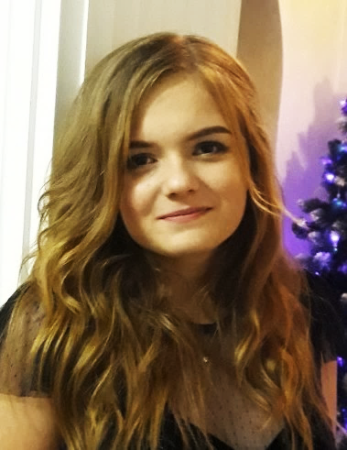 Вайпан Анна-Крістіна,учениця 8 класуБоянської ЗОШ І-ІІІ ст.Керівник:Помпуш Л.Д., вчитель румунської мови та літератури  Боянської ЗОШ І-ІІІ ст.Мета дослідження: cercetarea îmbogățirii vocabularului prin schimbarea categoriei (a valorii) gramaticale, cercetarea realizării conversiunii în cele cinci categorii de modificare gramaticală: substantivare, adjectivare, verbalizare, adverbializare, trecerea cuvintelor autonome în categoria instrumentelor gramaticale.Об'єкт дослідження: schimbarea categoriei (a valorii) gramaticale, cunoscută sub denumirea de conversiune sau derivare improprie.Короткий зміст науково-дослідницької роботи: schimbarea categoriei gramaticale se numără printre mijloacele interne de îmbogățire a lexicului (vocabularului), alături de compunere și derivare. Procedeul gramatical (morfo-sintactic) se referă la formarea unor cuvinte noi, prin trecerea acestora de la o clasă morfologică la alta. Unele modificări sunt de-a dreptul prezentabile, precum transformarea – aproape a tuturor părților de vorbire în substantive (prin articulare hotărâtă sau nehotărâtă). Conversiunea dovedește mobilitatea limbii romăne și corespondențele create între diferite clase morfologice.Schimbarea valorii gramaticale este o cale de dezvoltare a lexicului limbii române ca în orice limbă cu structură analitică. În anumite împrejurări, adjectivul adesea are valoare de substantiv. Aproape orice adjectiv poate fi și adverb fără a-și modifica în vreun fel aspectul. Infinitivul lung (caracteristic pentru limba latină) astăzi e cunoscut numai ca substantiv (ascultare, citire, scriere etc.). În această lucrare vom cerceta cele cinci categorii de modificări gramaticale: substantivarea, adjectivarea, verbalizarea, adverbializarea și trecerea cuvintelor autonome în categoria instrumentelor gramaticale.Секція «Літературна творчість»НА САМОТІ З СОБОЮАвтор: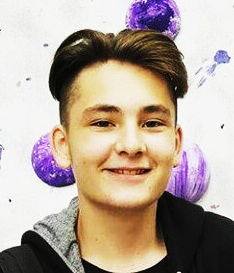 Москалюк Микита,учень 10 класуЧернівецької гімназії № 3Науковий керівник:Маркуляк Л.В., доцент ЧНУ імені Ю.Федьковича, к.ф.н.На самоті з собою від людини залишається лише декілька думок, голі почуття і жага до життя. Кожна історія, що відбувається з нами, кожні слово, рух чи подія несуть у собі певний сенс, який неодмінно потрібно розгадати – чи хоч спробувати.Всі ми різні, та водночас всередині у кожного – вир переживань. Збірка творів “На самоті з собою” – особлива для мене. У десяти творах вміщено мій світ, мої почуття і мої роздуми. Тут інтимна лірика і пейзажні нариси, тут життя і смерть, любов і ненависть, люди і природа.Хто я? Для чого я тут? Мабуть, всі ми в певний момент приходимо до питань, що стосуються нашого єства, нашого самовизначення. “На самоті з собою” – про той стан, коли людина шукає відповіді всередині, про те, що відбувається у душі. Про нас, людей.люди. лінії метро.зустріч. швидкий погляд. пересадка.що би там і де б там не було -кожен з нас несе свої три крапки.люди - то лиш лінії. маршрути.доля чи недоля - все одно.там пересіклись, а тут - забути,за хвилину далі понесло.я - гість. всього лиш гість на цій планеті. я пробуду тут всього лиш одне життя і знову зникну в невідомому напрямку, так само стрімко і несподівано, як коли я з’явився. я - перехожий, що зайшов зігрітися гарячим духмяним чаєм і теплою розмовою. ніби-то, не свій, але-таки й не чужий… хто я?	“На самоті з собою” - це пошук відповідей на питання, це роздуми над собою і світом, це історії, що трапляються з кожним із нас. До збірки увійшло 6 поезій та 4 прозових твори, що відображають світобачення і стан душі автора.LUMINA FLAMMA STANTОЧІ  ПАЛАЮТЬ ВОГНЕМАвтор: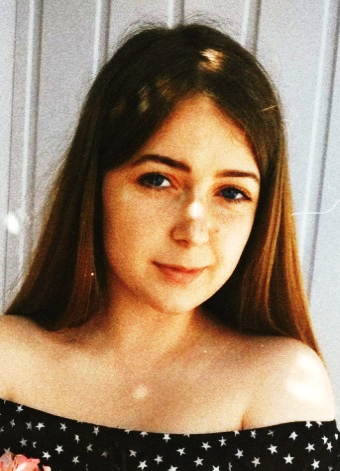 Манескул Наталія,учениця 10 класуМихальчанської ЗОШ І-ІІІ ст.Поезія - це завжди неповторність, якийсь безсмертний дотик до душі... Ці слова Ліни Костенко неабияк надихають творити.Адже поезія - це змога створювати щось нове, щось ніколи і ніким не читане. Це змога вишиковувати слова в досі ще ніким не випробуваному варіанті. Це змога виливати свої почуття на папір і, чи не щонайголовніше, ділитися цим з оточуючими.Я не вірила в долю, але вірила в небо,В житті бо нема векторів, бісектрис...Я грала усюди, де треба й не треба.Світ ще не бачив подібних актрис.Я грала в кохання, не вірила в щастя,Й чекала його, сидячи на вікні.Я вірила людям, стискала зап'ястя,Не розуміла, де правда, де ні.Знадобилося часу, аби зрозуміти.Всі вони брешуть, їм вірити марно.Актори-бездари, хіба вас не вчили?Грати роль не на сцені негарно.Актриса щаслива, опускайте куліси,Тут не буде фіналу  і антракту нема.І нехай іде воно все до біса.Я щаслива самотня. Щасива сама. Мене надихають люди, їх слова і вчинки, їх світлини і вірші, картини і музика і просто зовнішній вигляд. Отож провідна тема моєї збірки - почуття людей. Любов і дружба, проблеми сучасного світу юними очима.  Я прагну лаконічно і влучно підбирати слова, прагну до чіткої рими і ритміки. Обожнюю гру слів та інверсію, а також використовувати символи і метафори.ПОЕТИЧНЕ СЛОВО ПРО МІСТО ВАШКІВЦІ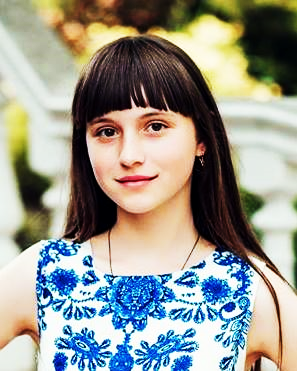 Автор:Орчук Діана, учениця 10 класуНВК «Вашківецька гімназія ім. І. Бажанського»Керівник:Стренадко М.М., вчитель української мови та літератури НВК «Вашківецька гімназія ім. І. Бажанського»      	Кожен край славиться відомими людьми. Має чим і ким пишатися місто Вашківці, що на Буковині. Постаті митців-вашківчан самобутні та яскраві. Кожен з них творив для нашого краю: хто – словом, хто – піснею, хто – збереженням звичаїв і традицій рідної землі.       Працюючи над науково-дослідницькою роботою, ми зробили спробу зібрати і систематизувати матеріал про твори сучасних невідомих і відомих авторів, які описували у своїх поезіях місто Вашківці та  знаменитих вашківчан, які були, є і будуть надбанням і окрасою не тільки буковинської, а й української культури.        Вважаємо тему актуальною, тому що сьогодні немає єдиної, повної інформації про людей, які творили і творять культурну спадщину Вашківців.Досліджуючи творче надбання міста, ми мали на меті привернути увагу підростаючого покоління до талановитих і неповторних особистостей, які прославляли і прославляють містечко у своїх поезіях.       У розділі I роботи розповідається про минуле міста та його культурну спадщину. Узагальнено матеріал про наших славних земляків. У II розділі проаналізовано поетичні твори про містечко, його релігійні перлини, відомих людей. Доведено, що поетична скарбничка нашого міста багата, різноманітна й цікава. III розділ представляє роботи молодого покоління вашківчан, невичерпний талант і гострий розум яких продовжують примножувати та збагачувати творчу спадщину міста.      Опрацювання джерельної бази дослідження виявило, що поетичне слово про Вашківці потребує детального та глибокого вивчення. На сьогодні ця тема є маловідомою літературознавцям Буковини. Це і спонукало нас до написання даної роботи.       Таким чином, можна сказати, що поетичне слово про місто виховує сьогодні нас і виховуватиме ще не одне покоління, тому що зв’язок нащадків триває. Секція «Мистецтвознавство»ІВАН ТАНАСІЙОВИЧ МІСІКЕВИЧ – ФОТОГРАФ, ВИХОВАТЕЛЬ, КІНОМИТЕЦЬ ВІД БОГА (ЩОДЕННИК ДОСЛІДНИКА)Автор: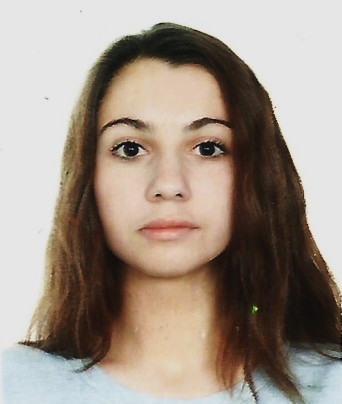 Селескерова Яна,учениця 9 класу Банилово-Підгірнівської гімназіїНаукові керівники:Маркуляк Л.В., доцент ЧНУ імені Ю.Федьковича, к.ф.н.,Гакман Л.І., вчитель-методист зарубіжної  літератури                                                     Банилово-Підгірнівської гімназіїМета наукової роботи: дослідити та вивчити творчість земляка, фотографа, кіномитця, вихователя.                              Для досягнення мети ставимо такі завдання: 1) дослідити та проаналізувати багатогранний життєвий та творчий шлях Івана  Місікевича;2) простежити еволюцію творчого зростання фотографа;3) ознайомитись з творчим доробком фотографа, вихователя, майстра;5) з’ясувати роль та місце митця у житті нашого суспільства.Не всі знайомі з фотороботами земляка та успіхами його вихованців. Тому завдання нашого дослідження — спроба ґрунтовного осмислення життєво-творчого шляху І.Т. Місікевича як досвідченого вихователя, фотографа, прекрасного та чуйного земляка, умільця своєї справи. Іван Танасійович часто зачаровується світанками, милується ранньою весною, пробудженням природи. Вкладає душу в сад – вже чимало насадив! Мандрує лісами, степами, горами… Та на кожному кроці його супроводжує Бог.  Найулюбленішою справою є мистецтво фотографувати різні етюди улюбленого буковинського лісу, особливо надає перевагу жанру-пейзажу, приваблюють весняні та осінні пейзажі. Він належить до людей, для котрих фотографія – предмет, якому він віддає весь  вільний час. Для нього безсонна ніч, проведена за роботою  – задоволення.Іван Танасійович Місікевич 1988 року заснував фотостудію на базі Банилово-Підгірнівської школи і ні разу не пожалкував. Було відкрито студію 02 січня 1989 року. Тридцять років тому. Нагородою для наставника є успіхи його вихованців.Студія за цей час випустила майже шістсот учнів. Учасники студії мають більше трьох тисяч нагород всесвітніх та всеукраїнських конкурсів. Перші випускники зараз працюють професійними операторами на відомих телеканалах.КОЛЬОРОВА ГАМА ТВОРЧОСТІ РУДОЛЬФА ЛЕКАЛОВА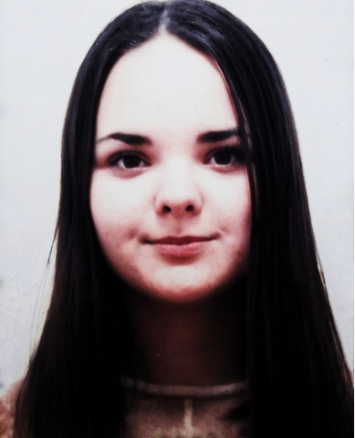 Автор:Нікітіна Олександра,учениця 10 класуВижницької гімназіїКерівник:Черкач Н.І., заслужений вчитель України Рудольф Лекалов - один з видатних українських художників другої половини ХX - початку XXІ сторіччя. Його твори зберігаються у  музеях нашої країни,  за кордоном, у численних приватних збірках і колекціях. Високий  професіоналізм живописця викликають  щирі почуття, бентежать душі. У  творах художника мальовнича Буковина, Галичина, Поділля. Його пензлик ловить мить  залишаючи  мазок на полотні, який поєднуються один з одним створюючи кольорову гаму бачення світу. У його картинах немає політики, а сама земна краса, щирість, що робить людину добрішою і відкриває її сумне сьогодення через верби, квіти, гори, хмари, річки, людей. Це його світобачення.  Він людина небагата і не прагне багатства, бо тоді не буде творити через боязнь за свої статки. Вчитель малювання, художник торгової реклами, художник Чернівецьких виробничих художніх майстерень, художньо-технічний редактор видавничого відділу управління по пресі Чернівецького облвиконкому, журналу «Ластівка»,   головний художник газети «Радянська Буковина»,  «Буковина»,  художник газет «Вільна бесіда», «Чернівецькі листки», головний художник Чернівецького краєзнавчого музею – такий послужний список творчої особистості – Рудольфа Миколайовича Лекалова.Крім основної роботи, займався оформленням  книг, журналів, плакатів, листівок, запрошень, програм, буклетів, проспектів, емблем, екслібрисів, виготовляв концертні афіші для ВІА тощо. Полотна  художника зворушують  своєю простотою,  красою, живописною  мовою,  високою професійністю.  Його  називають «вербовим художником»… Митець пише реальну природу, серед  якої  живе понад  шістдесят років.ФІЛІПП ЧОРНОБРОВ – ХУДОЖНИК, ФІЛОСОФ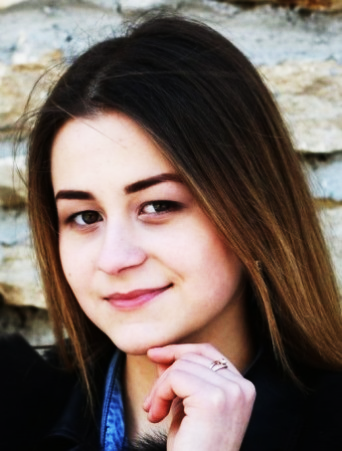 Автор:Рубан Тетяна,учениця 11 класу Клішковецької гімназіїКерівник:Попова М.М., вчитель-методист, відмінник освіти УкраїниФіліпп Чорнобров людина багатогранна – художник декоративного мистецтва, член Національної спілки художників України, Спілки дизайнерів України, Спілки рекламістів України, архітектор, член земляцтва буковинців «Буковина» у місті Києві.Він працював  архітектором, викладачем художньої школи, Київського державного інституту декоративно-прикладного  мистецтва та дизайну, один із засновників творчого об’єднання «Гончарі» на Андріївському узвозі. Проектував інтер’єри  громадських  закладів, житлових помешкань; створює живописні полотна, графічні твори. Працює як дизайнер, графік, захоплюється фотографією; є ініціатором та учасником  зарубіжних пленерів у Польщі, Румунії, Болгарії, Шотландії. Філіпп  Ілліч пише творчі проекти, шукає нові рішення, експериментує  з різними матеріалами і техніками, зображує все те, що бачить у віщих снах. У 2004 році  розпочав  працювати  над  великим  футуристичним  проектом   «Майбуття  України, Київ  - 2104». Задумав показати  місто–музей Київ, де люди  зберігають  історію міста, живуть у комфортних умовах у майбутньому.У своїх снах художник бачить панування всеосяжного раю, вічного, непорушного. Існування цього раю залежить від людини сучасної  для  людини майбутньої, тому що він (рай) здатний постійно відновлюватися, трансформуватися  й жити не тільки як future живописний твір, але  й  реальний світ у майбутньому. Художник  пропонує комплексні кардинальні рішення перетворювати місто не частинами, а в цілому увесь Київ та Україну, змінити майбуття на  50 – 150 років. З 2010 -2012 року працює над творчо - мистецьким проектом «Насолодження  Буковиною, творчі мандри рідним краєм» . Це мистецький проект – серія творчих робіт автора: живопис, фотографія, поезія рідного краю, краєзнавчих довідок та туристичних маршрутів за географічною картою  Буковини .Сьогодні твори митця знаходяться в приватних колекціях США, Італії, Франції, Польщі, Німеччини, Ізраїлю, Кореї, Чехії, Шотландії, а також країн СНД і України та багатьох музеях. Художник працює  як дизайнер, займається також різьбленням по дереву і створює монументальні панно. ГУЦУЛЬСЬКА СКРИНЯ ЯК ПРЕДМЕТ ПОБУТУ І ВИТВІР МИСТЕЦТВААвтор: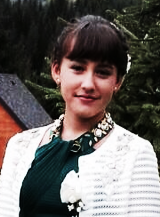 Боштога Богдана, учениця 10 класуПутильської гімназіїНауковий керівник:Маркуляк Л.В., доцент ЧНУ імені Ю.Федьковича, к.ф.н.Гуцульщина – це чудовий куточок землі української, який славиться самобутнім  декоративно - прикладним і  ужитковим мистецтвом.Характер господарських занять горян, наявність матеріалів для високоякісного фарбування були передумовами для розвитку у краї різних ремесел та художніх промислів. Зрозуміло, що для творення справді мистецьких виробів потрібні талант, відчуття краси, винахідливість, працьовитість. Саме цих якостей для гуцулів Бог не пошкодував. Тому і стала вся Гуцульщина славетним осередком народного декоративно-прикладного мистецтва та народних ремесел. У рідному краї нас, дітей, змалку прилучають до народного мистецтва, найкращі зразки якого передаються від покоління до покоління.І справді, на Гуцульщині зафіксований високий рівень розвитку традиційних народних ремесел. Багато побутових речей домашнього вжитку виготовляють місцеві народні умільці. Предметом дослідження є гуцульські скрині, їх будова, різновиди, оздоблення.Мета роботи полягає в тому, щоб узагальнити інформацію теоретичного та практичного плану про виготовлення гуцульської скрині як необхідного атрибуту кожної родини, зібрати свідчення про те, як збереглися дані вироби у краї, описати їх історію, прізвища майстрів, особливості конструкції, технологічні процеси, відстежити дослідження даного питання науковцями.До ІІ половини ХХ століття особливою шаною горян користувались майстри, що виготовляли скрині, які були необхідним атрибутом в кожній оселі. Давні гуцульські скрині - писані і різьблені у «сонічко», «кочіло», «ружу» - служили нашим прабабусям і прадідусям, скрашували своїм писанням їхнє життя, а безконечник був зображений на ній, аби життя господарів було довге і щасливе, аби вічним був рід на цій землі.У скринях наші предки тримали вишиті сорочки, кептарі, запаски, хустки, зґарди, мосяжні хрести, давні гроші. А ще деякі жінки зберігали все життя дбайливо загорнутий у хустину весільний вінець із мирту і барвінку.ІГОР ГРИГОРОВИЧ ПАНЧУК – МИТЕЦЬ ВІД БОГА, НАРОДЖЕНИЙ У СТРІЛЕЦЬКОМУ КУТІАвтор: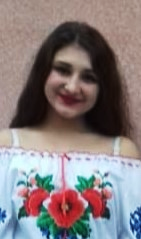 Кульчіцька Сабріна,учениця 10 класуСтрілецькокутського ЗНЗ І-ІІІ ст.Керівник:Тащук Анастасія, вчитель української мови та літературиАктуальність роботи зумовлена тим, що на сьогодні немає жодного дослідження творчості відомого за кордоном митця з Буковини Ігора Панчука. Про це наочно свідчить його багаточисленні виставки в Словаччині, Австрії, Італії.Мета: ознайомитись з видатними людьми, які живуть і працюють в нашому краї; дослідити, зібрати  матеріали про життя та діяльність буковинського художника, жителя с. Стрілецький Кут Панчука Ігора Григоровича, чиє ім’я набуло визнання за межами рідної Батьківщини; виховувати на прикладах видатних людей нашого краю почуття національної свідомості, любові до рідної землі, шанобливого ставлення до народних традицій, звичаїв, обрядів, як ланки, що визначає духовну єдність поколінь, почуття громадянської й соціальної відповідальності.Об’єктом дослідження стали мистецькі полотна художника. Предметом дослідження є життєвий і творчий шлях Ігора Панчука.На основі проведеного дослідження можна стверджувати, що творчість художника багатогранна. Він працює у жанрах пейзажу (переважно гірському й архітектурному краєвидах), портреті і натюрморті. У роботах мистця помітний інтерес до декоративної розробки кольору та вирішення фактурних задач. В арсеналі технічних прийомів художника — застосування пастозних, видовжених, різноманітних за формою мазків. Портрети Ігоря Панчука є підсумком його багаторічної діяльності на художницькій ниві і, водночас, є лише етапом у творчості митця.ТРАДИЦІЇ КОВАЛЬСТВА СЕЛА КОБОЛЧИН СОКИРЯНСЬКОГО РАЙОНУ ЧЕРНІВЕЦЬКОЇ ОБЛАСТІАвтор: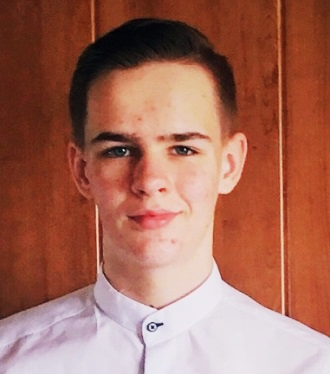 Николайко Давид,учень 9 класуЗЗСО с. Коболчин  І-ІІІ ст.Наукові керівники: Костик В.В., доцент ЧНУ імені Ю.Федьковича, к.ф.н.,Савчук Г.І., вчитель українознавства, української мови та літератури                                                 ЗЗСО с. Коболчин  І-ІІІ ст.  Ковальське ремесло — одне з найважливіших виробництв матеріальної культури — своїм корінням сягає глибокої давнини. Археологічні  дані свідчать про те, що на автохтонній території України людина оволоділа металом (міддю) близько п'яти тисяч років тому.  Коваль – одна з найшанованіших і найдавніших професій. Коваля у добу середньовіччя ототожнювали з чародієм, магом, чаклуном, а його діяльність пов'язували з чарами, заклинанням і участю божественних сил. Спілкування  з вогнем, плавлення, лиття і кування металу – справді чародійство. Для багатьох ці процеси були незрозумілими та загадковими. Прадавній коваль умів усе: він був і митцем, і виконавцем своїх задумів. Кажуть, метал у руках майстра оживає та квітне. З нього виготовляють і  вжиткові речі, і зброю, і плетуть вигадливі мережива, і виробляють  розмаїті  прикраси. І то вже справжнє свято ковальського ремесла, коли цією пластикою оздоблюють майдани, водограї, брами…      Актуальність дослідження полягає в тому, що ремесла й промисли становили важливий напрямок господарської діяльності населення давньої України. Вони забезпечували  побутових предметів, прикрас, зброї, знарядь праці.  Саме вони  визначали загальний рівень розвитку економіки, впливаючи на соціальні, політичні та культурні процеси в суспільстві. У наукових дослідженнях ковальство  по відношенню до ремесел та окремих видів виробництва, технологічного процесу теж не знайшло  відповідного висвітлення в сучасній літературі. Зокрема, незважаючи на значну роль обробки металів, на сьогодні відсутні систематичні розробки навіть основних прийомів ковальства, що використовувалися у виробничому процесі.       Про вагомість ковальського ремесла в суспільно-економічному житті народу говорить вже той факт, що аж до початку XX ст. воно було єдиним виробником основної маси засобів праці із заліза  й емалі.Про необхідність якомога швидкого розгортання збирання інформації про розвиток сільського ковальства, оскільки найстаріші і водночас найбільш інформовані представники сільського ковальства вмирають, з кожним роком їх стає все менше, а тому існує пряма загроза втрати відповідної інформації назавжди.Секція «Українська література»ПОЕТИЧНА ТВОРЧІСТЬ МАРІЇ МАТІОС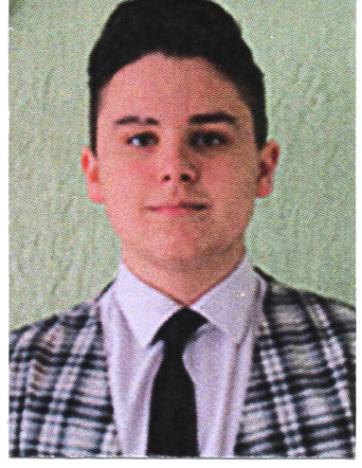 Автор: Щербатий Павло,учень 11 класу ОНЗ «Романковецька гімназія ім. К. Ф. Поповича»Наукові керівники: Вардеванян С.І., викладач ЧНУ імені Ю.Федьковича, к.ф.н., Кельман Г.Г., вчитель української мови і літератури                                                       ОНЗ «Романковецька гімназія ім. К. Ф. Поповича»Мета науково-дослідницької роботи – дослідити  поетичну творчість у рецепції літературних критиків, проаналізувати поетичну збірку Марії Матіос «Жіночий аркан у саду нетерпіння».Актуальність дослідження зумовлюється перш за все масштабом творчої індивідуальності Марії Матіос, буковинським походженням авторки, значенням мистецького набутку поетеси в сучасному українському літературному процесі, розмаїтою тематикою лірики, художнім багатством тропів та лексики поезій.Завдання:- познайомитися з дослідженнями вчених на зазначену тему;- розглянути біографію Марії Матіос з точки зору становлення творчої індивідуальності;- дослідити поетичну збірку  «Жіночий аркан у саду нетерпіння»;  - проаналізувати вибрані поезії.Поетеса Марія Матіос збагатила українську літературу поетичними та прозовими творами, які несуть у собі глибоке психологічне навантаження, багатство мови та філософічні мотиви. Її поетичні збірки мало досліджені, тому стали предметом нашого дослідження.Спостереження та дослідження біографічного та поетичного доробку Марії Матіос у критичній амплітуді  літературознавців науковці дійшли висновку, що поетеса у збірці «Жіночий аркан у саду нетерпіння» намагається поєднати сьогоднішнє життя з віковими традиціями, мудрістю рідного народу, усної народної творчості. Її поезії тісно пов’язані з рідним краєм, з Карпатами, з людьми, що живуть там. Природа і люди, описані у ліричних творах, одухотворюються.У дослідженні вивчено мовностилістичні особливості її поезій із  шести розділів збірки.	Результатом роботи стали висновки про значення поетичної творчості Марії Матіос, дослідження у рецепції критиків, художні особливості поетичної мови збірки «Жіночий аркан у саду нетерпіння».ЕТНОГРАФІЧНІ МОТИВИ У ТВОРЧОСТІ ЮРІЯ ФЕДЬКОВИЧААвтор: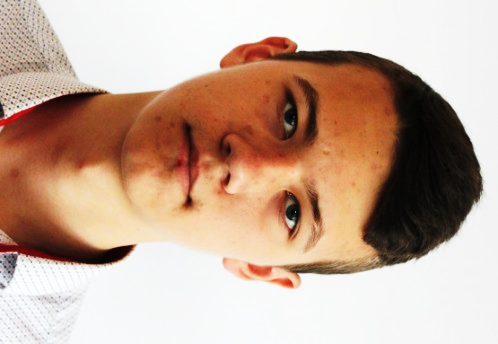 Торак Максим,учень 10 класу Путильської гімназіїНауковий керівник:Антофійчук В.І., професор ЧНУ імені Ю.Федьковича, д.ф.н.Нині ім’я Юрія Федьковича широко відоме в історичних та літературних колах України, близького та далекого зарубіжжя. Його літературну творчість вивчають сучасні літературознавці та філологи, місце в національному русі – історики, педагогічну спадщину досліджують педагоги та школознавці.Але не можна не помітити, що пересічні буковинці дуже мало знають про Федьковича як письменника і, майже, або зовсім не знають про його етнографічну діяльність.У творчості талановитого поета знайшли відображення народні прагнення та ідеали, яскравими художніми барвами змальовані типові образи в типових обставинах життя Буковини, відтворені побут і звичаї народу, в чарівній красі постала мальовнича природа Гуцульщини. Помітним явищем українського красного письменства другої половини XIX століття були художні світи буковинського поета. Безумовним є той факт, що творам Ю.Федьковича притаманні численні вкраплення деталей етнографічно-побутового характеру, введення в художнє полотно текстів фольклорних матеріалів. Це в найбільшій мірі стосується його творів з гуцульського життя, яке найкраще знав, розумів, і відчув син гірського краю, про яке вдохновенно мовив у поезії та прозі. Саме в оповіданнях “Люба-згуба”, “Серце не навчити”, “Стрілець”, “Сафат Зінич”, “Безталанне закохання” знаходимо відомості про побут та звичаї верховинців, де змальовано їх одяг, зброю, прикраси, інтер’єри домівок, описи народних обрядів і свят.Етнографічна сторінка письменника змістовна і цікава, її висвітлення може розширити уявлення про різнобічну обдарованість Буковинського Соловія, заодно вказати на його осібне місце в історії не тільки літератури, суспільності, а й етнологічної науки. Задля цього, як здається, варто звернути найпершу увагу на ті чинники, які все життя спонукали сина Буковинських Карпат до глибокого, органічного, любовного засвоєння багатств матеріальної і духовної культури своїх краян. Не залишивши спеціальної праці з етнографії, Федькович тримав у свідомості згадані багатства й активно послуговувався ними в житті. Максимально виявити цей матеріал допомагають першоджерела – від літературних праць письменника до його епістолярію, спогадів сучасників та міркувань критиків. ЛІТЕРАТУРОЗНАВЧА СПАДЩИНА ВАСИЛЯ МАКСИМОВИЧА ЛЕСИНА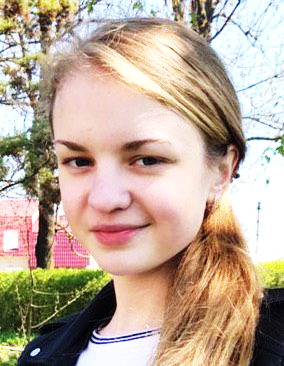 Автор:Балан Вікторія, учениця 9 класуКолінковецького ЗНЗ І-ІІІ ст.Наукові керівники:Агафонова А.М., доцент ЧНУ імені Ю.Федьковича, к.ф.н.,Тодоріко А.А., вчитель української мови та літератури                                                   Колінковецького ЗНЗ І-ІІІ ст.В.М. Лесин – автор книжок „Композиція і сюжет літературного твору”, „Лесь Мартович”, „Творчість Василя Стефаника”, „Марко Черемшина”, „Юрій Федькович”, „Як працювати з книжкою”, „Василь Стефаник – майстер новели”... Найбільший резонанс в Україні і за рубежем здобули його численні праці про Василя Стефаника, а також перший в Україні „Словник літературознавчих термінів” (у співавторстві з Олександром Пулинцем), що витримав три видання (1961,1965,1971 рр.) і здобув високу оцінку і за межами нашої країни.Мета роботи полягає у дослідженні літературознавчої діяльності В.М. Лесина.Відповідно до поставленої мети необхідно виконати такі завдання:     зібрати і опрацювати матеріал з даної теми;висвітлити життєвий шлях митця;розкрити літературознавчу діяльність В.М. Лесина як автора підручників, словників, довідника літературознавчих  термінів; проаналізувати праці літературознавця про творчість письменників Західної України та Буковини, наголосити увагу на дослідженні творчості Василя Стефаника.Вагому частку творчого доробку Василя Максимовича Лесина становлять його літературознавчі дослідження. Зокрема у видавництві Львівського університету в 1960 році виходить книжка „Композиція і сюжет твору”, в якій автор на прикладах художніх творів Т. Шевченка, П. Мирного, О. Корнійчука, О. Кобилянської В. Стефаника, А. Головка та ін. розкриває питання композиції та сюжету.Василь Максимович Лесин був справжнім знавцем західноукраїнської літератури та літературного процесу, працював самовіддано й натхненно.ГУЦУЛЬСЬКИМИ СТЕЖКАМИ ЛЕСІ УКРАЇНКИ ТА ІВАНА ФРАНКААвтор: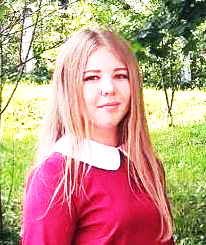 Кричун Вікторія, учениця 11 класу Путильської гімназіїНауковий керівник:Антофійчук В.І., професор ЧНУ імені Ю.Федьковича, д.ф.н.Гуцульщина – чарівна, самобутня перлина у лоні матері-України, мальовнича місцевість, славна історія і неповторні мистецькі традиції. Саме тут збереглися здорові корені самобутнього народного мистецтва, історична спадщина, гуцульський побут, поетичний і музичний фольклор, звичаї, традиції і обряди.Гуцульщина стала музою для багатьох видатних діячів нашого народу: Володимира Гнатюка і Володимира Шухевича, Івана Франка і Лесі Українки, Михайла Коцюбинського і Гната Хоткевича, Сергія Параджанова та Івана Миколайчука, а також багатьох-багатьох наших, чиї життя і творчість у певний період ішли пліч-о-пліч з історією духовної культури горян Карпат. Гуцульщина давала цим людям наснагу творити, а вони, в свою чергу, творили Гуцульщину, вірили в цей чарівний край, спочатку дивуючись, а потім захоплюючись. А оскільки всі вони були надзвичайно обдарованими людьми, велетами людського духу, то залишили досить глибокий слід у долі Гуцульщини  гуцулів.Але чи не найбільше захоплювалися Гуцульським краєм українські письменники, громадські діячі Леся Українка та Іван Франко вражені своєрідною природою, побутом та культурою горян. Під впливом цих вражень вони творили справді літературні шедеври, відпочивали тілом і душею, лікувалися мінеральними водами Буркута.Об’єктом нашого дослідження стала творчість Лесі Українки та Івана Франка.Предметом дослідження  - пребування митців на Путильщині, твори, пов’язані з цим чарівним краєм.Мета і завдання дослідження:- вивчення біографічних джерел про перебування митців на Путильщині, їх зв’язок із краєм;- вивчення і аналіз літературних творів, пов’язаних  з їхнім перебуванням на Гуцульщині;- вивчення матеріалів музею І.Я. Франка в селі Криворівня Верховинського району Івано-Франківської області;- ознайомлення із спогадами старожилів Верховини, Косівщини про їхні зустрічі з письменниками.Секція «Журналістика»ГЕНДЕР У СУЧАСНІЙ МЕДІАЛІНГВІСТИЦІ ЯК ЗАСІБ ФОРМУВАННЯ ПАРИТЕТНОЇ ДЕМОКРАТІЇАвтор: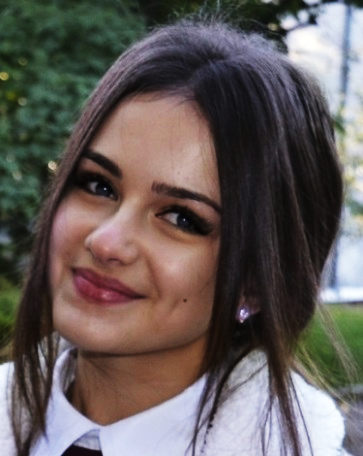 Ілаш Валерія, учениця 11 класу Кельменецького ліцею – опорного закладуНаукові керівники:Василик Л.Є., професор ЧНУ імені Ю.Федьковича, д.н.с.к.,Крива Д.В., учитель української мови та літератури Кельменецького ліцею – опорного закладу Хто кодифікує як норму вживання чоловічий рід на позначення обох статей? Хто визначає, що в документах жінок треба називати викладач, лікар і аспірант, а в паспорті − громадянин, навіть попри те, що існують відповідні фемінітиви? Насамперед такі речі мали б відчувати журналісти і доносити їх до суспільної свідомості. Спробуймо простежити, чи намагаються ЗМІ відійти від гендерних стереотипів та впровадити практику фемінітивів у своїй мові.  Це дозволить зрозуміти, чи відображається зростання ролі жінок у різних сферах, відповідно у медійній практиці, чи готові медіа запровадити нові мовні         правила. У цьому і полягає актуальність нашої роботи.  Метою дослідження є спроба простежити мовний андроцентризм у медіа і запропонувати шляхи його подолання, окреслити роль медій у гендерному  реформуванні мови. Серед основних завдань такі: на основі регіональних газет «Буковина» та «Рідне слово» простежити та схарактеризувати основні мовно-андроцентричні стереотипи, які використовують журналісти, а також з’ясувати частоту вживання фемінітивів. Новизна роботи полягає в тому, що вперше  досліджено регіональні медіа з погляду дотримання ними гендерно-паритетної мови, а це дозволяє побачити, наскільки демократичні гендерні трансформації проникають у мову невеликих видань, чи можемо ми говорити про подолання мовного андроцетризму не лише у великих центральних медіа, а й на рівні малих регіональних ЗМІ. Вважаємо, що наша робота допоможе краще зрозуміти проблему в теоретичному аспекті, а також буде корисна теоретикам та практикам медіа-діяльності. На основі матеріалів газет «Буковина» та «Рідне слово» дослідили                 специфіку нової феміністичної лінгвістики, проблему андроцентризму та          прояви гендерної асиметрії у мові медіа. Ставлення до жінки та її  гендерної значимості у ЗМІ посилилося. Збільшується кількість фемінітивів, медіа поступово звільняються від гендерних стереотипів.Секція «Фольклористика»ФОЛЬКЛОР, ЗВИЧАЇ ТА ОБРЯДИ ГОРЯН ПУТИЛЬСЬКОГО РАЙОНУ ЧЕРНІВЕЦЬКОЇ ОБЛАСТІ, ПОВ’ЯЗАНІ ІЗ БУДІВНИЦТВОМ ЖИТЛА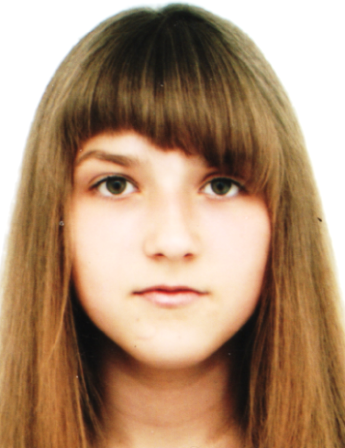 Автор: Логош Ангеліна, учениця 10 класу Путильської гімназіїНауковий керівник:Костик В.В., доцент ЧНУ імені Ю.Федьковича, к.ф.н.к		Жителі Гуцульщини створили унікальний світ матеріальної і духовної культури, світ дивовижних творінь народних рук, міфів і легенд, химерних прикмет і забобонів. Кажуть горяни, щоби зрозуміти гуцула, треба самому вродитися гуцулом. Йдеться зовсім не про специфічну гуцульську говірку, а про незбагненну своєрідність гуцульських традицій і звичаїв. Це і насамперед гуцульська садиба – гражда, і маржина, як називають горяни худобу.          Саме хата – це святе місце для кожного гуцула. Тут дитина приходила у світ, тут проходило все свідоме життя, звідси вона виходила у потойбіччя. Тому із будівництвом і експлуатацією житла пов’язані численні обрядодії, звичаї та традиції. Надзвичайно цікаву сторінку вірувань наших предків складає комплекс повір’їв, звичаїв та забобонів, пов’язаних зі спорудженням та експлуатацією (використання) житла.		Попри те, що цей пласт вірувань вирізняється значною стійкістю і функціонує і в наш час, щоправда, у дещо трансформованому вигляді доволі довго, він не привертає до себе уваги дослідників. 		Гуцули кажуть, що ніхто крім бездомного не розуміє, що ціле життя він втомлюється на стрімкій стежці і шукає дому, як голий покриття, будує дім, як душа будує тіло.		А історія будівництва старша від людини. Визначення собі сховку, захисту від холоду і негоди, від недобрих очей і злих звірів.	Ми встановили, що у давнину всі селянські житлові будинки на Гуцульщині мали видовжену прямокутну форму, а господарські приміщення – сіни, комори та притули – стояли в один ряд. Стіни стояли в центрі або збоку прямокутника. Далі йшли житлові приміщення, а вже за ними ставилися комора та притули для худоби. Дер’яна архітектура Гуцульщини найбільш повно і яскраво виявлена у гуцульській гражді – самостійній і замкнутій будові з житлових та господарських приміщень і високих огорож, сконцентрованих навколо невеликого дворика, викладеного каменем.ВЕСІЛЬНИЙ ОБРЯД У СЕЛИЩІ МІСЬКОГО ТИПУ БЕРЕГОМЕТАвтор: 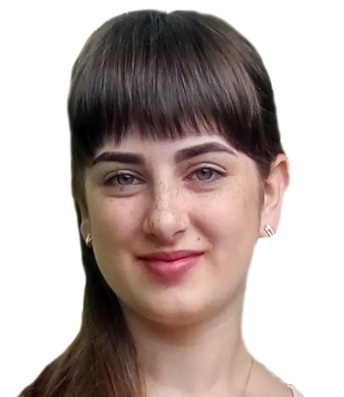 Марчук Настасія, учениця 9 класу НВК «Берегометська гімназія»Керівник: Равлюк Н.М.,учитель української мови та літературиНВК «Берегометська гімназія»На сучасному етапі народне весілля зазнало великих змін. Зменшилась кількість учасників, обмежився сюжет, старі обряди майже зникли й музика забулася.	Тому, актуальність роботи полягає у тому, що вивчення і популяризація весільного обряду смт. Берегомет, на нашу думку, сприятиме відродженню національних традицій, зміцненню життєвих орієнтирів, розвитку духовності, вихованню шанобливого ставлення до культурної спадщини свого народу.Мета  науково-дослідницької роботи:- дослідити особливості весільного обряду в смт. Берегомет, а також всіх дійств, які з ним пов’язані;- записати якомога більше весільних пісень нашого селища від його мешканців, зберігши місцевий розмовний діалект.Поставлена мета передбачає розв’язання таких завдань:- окреслити своєрідність  весільного обряду в смт. Берегомет;- дослідити цикли весільного обряду: передвесільний, власне весільний та післявесільний.Об’єктом дослідження є весілля як елемент обрядової культури смт. Берегомет.Предмет дослідження: записи з уст місцевих жителів та безпосередніх учасників дійств (Марчук Емілії Олексіївни, 1925 р.н., Костюк Василини Дмитрівни, 1947 р.н., Мендришори Марії Іллівни, 1941 р.н.).Хронологічні рамки дослідження охоплюють ХХ ст.Традиційний весільний обряд досліджуваного смт. Берегомет складався з трьох етапів: передвесільний, власне весілля і післявесільний. У свою чергу, кожен із них поділявсь на низку обрядів, які супроводжували ці етапи, щоб уберегти молоде подружжя і зробити його міцним на все життя. Варто відзначити, що весільна обрядовість нашого селища зберегла багато традиційних елементів. Зокрема, сватання, пошиття вінків, прикрашання деревця, запрошення на весілля, обряд покриття, що супроводжувалися спеціальними весільними піснями.ПІСНІ З РОДИН І ХРЕСТИН СЕЛА КОБОЛЧИН СОКИРЯНСЬКОГО РАЙОНУ ЧЕРНІВЕЦЬКОЇ ОБЛАСТІАвтор: Юркова Олександра, учениця 9 класу ЗЗСО с. Коболчин  І-ІІІ ст.Керівник:  Савчук Г.І., вчитель української мови та літератури ЗЗСО с. Коболчин  І-ІІІ ст.Невід’ємною частиною обрядово-звичаєвої сфери є комплекс сімейної обрядовості. Велике таїнство містить у собі народження дитини  і все, що пов’язане з нею: народні звичаї, обряди і традиції. Кожен етап обрядовості супроводжувався певними діями та словесними формулами й піснями. Колись вони були поширені по всій території України, згодом зв’язок пісень з обрядом частково послабився, значна частина їх перейшла в інші жанри фольклору, деякі повністю втрачені. Хрестинні пісні – звичайні народні величальні, ліричні, жартівливі.Актуальність  дослідження полягає у потребі більш детального вивчення і фіксації основних характеристик сімейно-шлюбних відносин та пісенної обрядовості, що супроводжує її на території Сокирянщини, відновленні прадідівських звичаїв та обрядів родинної обрядовості, що сприятиме гуманізації української спільноти краю.Мета  і завдання  дослідження  полягає у визначенні характерних рис та особливостей обрядів, пов’язаних із народженням дитини; зібранні пісенного  обрядового  матеріалу жителів Сокирянського району Чернівецької області; визначенні локальних особливостей прислів’їв, примовок та пісень, що супроводжують передпологові та пологові звичаї та обряди села Коболчин; упорядкуванні додатків, що міститимуть тексти місцевих фольклорних матеріалів.                                   	Маємо змогу переконатися, що українська народна обрядова пісня – це не лише вияв літературного та музичного генія українського народу, а найперше ключ до розуміння самої її суті. Досвід досліджень показує, що в побуті зменшується пісенність цього жанру.  Молоді мами не знають колискових пісень, тим самим втрачають можливість ніжного діалогу з дитиною, що шкодить обом. На щастя, у селах жінки середнього й старшого покоління ще досить добре пам’ятають колискові пісні, які співають онукам, що вселяє надію на збереження такого важливого жанру етнічної пісенності.	На шляху духовного відродження українська нація повинна якомога швидше повернутися до своїх першоджерел: сповідувати і відновлювати звичаї і обряди пов’язані з народженням і хрещенням дитини, відновити хоча б основні елементи українського весілля, виконувати предвічні і такі необхідні ритуали українського похорону. Вважаємо, витримавши ці всі норми ми знову зможемо відчути себе причетними до українського роду.РІЗДВЯНІ СВЯТА В РОДИНІ САВЧУКІВ-ЛИСАНІВАвтор: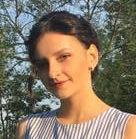 Данилюк Маріна, учениця 10 класу НВК «Вашківецька гімназія ім. І. Бажанського»Керівник: Стренадко М.М., вчитель української мови та літератури НВК «Вашківецька гімназія ім. І. Бажанського»         Кожна людина повинна пам’ятати духовну спадщину свого народу, родини, має знати й вивчати релігійні свята, вміти визначати їх цінність, зберігати й передавати майбутнім поколінням багатство фольклорних обрядів, які формують порядність, навчають бути гуманними, доброзичливими, милосердними, людяними.      Актуальність теми зумовила мету роботи – вивчити й узагальнити інформаційний матеріал про Різдвяні свята; відстежити та проаналізувати звичаї, обряди  святкування  Різдва, Старого Нового року та Водосвяття на прикладі відомої родини вашківчан; довести, що сімейство Савчуків-Лисанів дотримується традицій великих зимових свят упродовж 100 років. Для досягнення мети було поставлено такі завдання:   - за допомогою інформаційного матеріалу та власних спостережень дослідити та систематизувати знання про Різдвяні свята у м. Вашківцях Вижницького району;   - з’ясувати роль і місце великих зимових свят у житті родини Савчуків-Лисанів;  - довести, що відомий у Вашківцях рід готує до Святвечора 12 пісних страв;  - глибше ознайомитися з різдвяними повір’ями, чудесами новорічної ночі, лікувальними властивостями йорданської води;   - охарактеризувати Вашківецьку Переберію; описати відкриття музею Маланки; довести, що Савчуки і Лисани «переодягалися» колись і тепер;  - висвітлити та записати колядки та щедрівки, які виконують у поважному сімействі.           Наукова новизна дослідження полягає в тому, що ми вперше зробили спробу дослідити на прикладі однієї родини, як дотримуються  звичаїв, традицій, пов’язаних зі святами від  Різдва до Йордана.        Наукова робота дає матеріал для узагальнення звичаїв та традицій роду Савчуків-Лисанів про зимові свята.  Результати досліджень можна застосувати у краєзнавчих музеях при формуванні експозицій, виставок. Наукова робота може бути використана для розробки та створення сценаріїв виховних годин та заходів; під час організації фестивалів, конкурсів, ярмарків, виставок. МАГІЯ В НАРОДНІЙ МЕДИЦИНІ (ОБРЯД ЗАМОВЛЯННЯ)Автор:Заришняк Максим, учень 10 класуЗЗСО І-ІІІ ст. № 1 м. СокиряниКерівник: Слушняк О.В., учитель української мови та літератури  ЗЗСО І-ІІІ ст. № 1 м. СокиряниІнтерес до народної медицини зумовлений широкими можливостями використання багатовікового та багатогранного досвіду українського народу в галузі медичних знань.Цілий ряд сучасних наукових напрямків, методів та засобів лікування у медицині породжені традиційною народною медициною, яка поєднала засоби лікувальної магії з уявленнями та віруваннями різних епох.Незважаючи на удосконалення медицини в сучасних умовах, у деяких випадках навіть інноваційні методи лікування можуть бути безсилі. І справа зовсім не в тому, що немає медичних препаратів для лікування захворювань або певних способів впливу на організм людини, які допомагають позбутися болю або шкідливих вірусів та інфекцій. Іноді захворювання людини носить енергетичний характер, і від такого захворювання можуть допомогти тільки правильно підібрані молитви, замовляння або навіть заклинання.Вдаючись до таких народних методів лікування, завжди є шанс на швидке одужання і позбавлення від недуги, адже молитви і замовляння особливо шануються в магічній дії людини вже не перше століття. Навчившись правильно орудувати словом, можна зціляти самого себе і інших людей.Мета роботи - довести, що заклинальний обряд та пов᾽язані з ним замовляння є невід᾽ємною частиною народної медицини. Основні завдання – відвідати жителів-знахарів села Василівка Сокирянського району, зібрати замовляння з першоджерела, класифікувати зібраний матеріал, ознайомитись з обрядом замовляння у народній медицині, провести опитування серед жителів міста Сокиряни.Актуальність роботи в тому, що сьогодні більшість людей, розчарувавшись у медицині, звертається до нетрадиційних методів лікування словом. Ці методи після тривалих років ігнорування стають сферою зацікавлення психотерапії.Ми довели, що заклинальний обряд із прилеглими до нього замовляннями є невід҆ ємною частиною народної медицини, яка починає діяти там, де безсила наука. Окрім того, замовляння є найдавнішим жанром українського фольклору.ВЕСІЛЬНЕ ДЕРЕВЦЕ, КАЛАЧІ І ВІНОК У ЗВИЧАЯХ І ФОЛЬКЛОРІ ЖИТЕЛІВ ПУТИЛЬЩИНИАвтор: 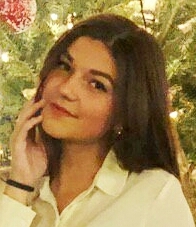 Псарюк Надія, учениця 11 класу Путильської гімназіїНаукові керівники:Костик Л.Б., доцент ЧНУ імені Ю.Федьковича, к.ф.н.,Горбан А.В., вчитель  зарубіжної літератури Путильської гімназіїЗвичаї та обряди - одні з найдавніших  зразків  духовної культури народу, це ті неписані закони, якими керуються люди в найменших щоденних і найбільших всенаціональних справах.	У системі сімейної обрядовості весільні звичаї та обряди займають одне з центральних місць, а феномен гуцульського весілля є яскравим проявом живучості давніх українських народних традицій.	Вперше задокументував гуцульське весілля етнограф і фольклорист Володимир Шухевич, який досліджував Гуцульщину впродовж чотирьох десятиліть. У 1902 році вийшов друком перший том його « Гуцульщини» , у якому і було докладно описано це дійство.	Займалися його вивченням і багато інших дослідників матеріальної і духовної культури Гуцульщини: Р. Кайндль, П. Шекерик-Доників, Х. Вовк,    М. Влад, Л. Болібрух,  Р. Кирчів, Г. Кожолянко.	Усі вони стверджують, що гуцульське весілля - це найважливіший родинний обряд, який законсервував у собі значущі сакральні й театральні елементи.	Необхідно відзначити, що і нині, в кінці другого десятиліття ХХІ століття, незважаючи на побутування значної кількості інноваційних обрядодійств, «гуцулске весілє» зберігає високий рівень своєї традиційності.	Дане питання зацікавило і нас, адже всі ми не раз були учасниками або свідками всього весільного обряду або окремих його етапів. Найбільший наш інтерес викликала весільна атрибутика. Тому і стало дане питання темою нашого дослідження. ЗАМОВЛЯННЯ ТА ПОВІР’Я ЖИТЕЛІВ ПУТИЛЬЩИНИ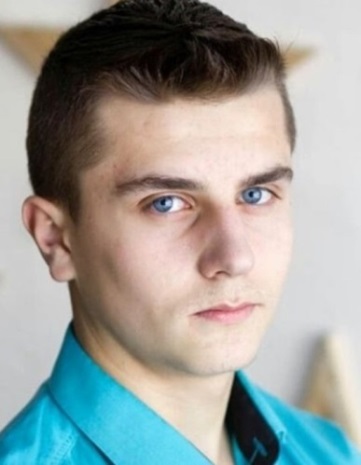 Автор: Танасс Степан, учень 11 класу Путильської гімназіїНаукові керівники: Костик Л.Б., доцент ЧНУ імені Ю.Федьковича, к.ф.н.,Танасс О.Є., вчитель німецької мовиМольфарство – то грань надзвичайної відповідальності, у першу чергу , перед собою, перед Богом і нащадками, перед своїм Родом . Якщо людина не спроможна відповідати за свої вчинки і слова, неспроможна вистояти перед життєвими труднощами та негараздами, утримуючи Світло і Божеське Добро – цей Шлях не для неї .На жаль, чимало українців сьогодні, завдяки підступній і довготривалій боротьбі церкви зі спадщиною Предків, ставляться до мольфарства зі зневагою, вважають, буцімто мольфар – то якась зла, бездушна істота, чортівня, з якою краще не зв’язуватися. Ось так, потихеньку рідне нам, сакральне перетворюється – у низьке й чуже нам. Люди не усвідомлюють, що без них  відунів – світ втрачає цінності, сенс. Мольфари – то духовні будівничі, хранителі Світу традицій, чиї мури надійно оберігають нас та нашу цивілізацію від катастроф і упадку. Мольфари – це наша автентика в кінці – кінців, це те, що робить нас унікальним і особливим народом, цікавим для світу!Актуальність теми полягає у розкритті дослідження та пізнання такої спільноти як гуцули, їх глибокої і багатогранної культури, оскільки культура життєдіяльності горян зафіксована в їхньому світосприйнятті, духовності, традиціях, обрядах і способі життя. Одним із способів вивчення гуцульського феномену є дослідження культури Гуцульщини в образотворчому мовленні. Для теоретичної частини дослідження залучено значний етнографічний, історичний, літературний матеріали. Необхідним для глибшого вивчення даної проблематики стали також дослідження з психології гуцулів, їх ментальності, релігії, філософії життя, таємничості духовного світу.Використано матеріали з гуцульської календарної обрядовості, якій підпорядкований увесь спосіб традиційно – побутового життя гуцулів і народна творчість. Об’єктом науково-дослідницької роботи виступають карпатські мольфарі. Предметом дослідження є закономірності існування ворожбитів на Гуцульщині та Путильщині та вплив магічного слова на життя людини. Мета дослідження - виявлення теоретичних аспектів висвітлення культури в етнографії гуцулів. Секція «Зарубіжна література»ВАЛЕОЛОГІЧНИЙ ДИСКУРС ЗАРУБІЖНОЇ ЛІТЕРАТУРИ (ВІД АНТИЧНОСТІ ДО ХХ СТ.)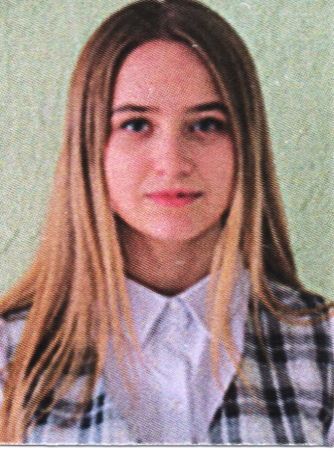 Автор: Руснак Аміна, учениця 11 класОНЗ «Романковецька гімназія ім. К. Ф. Поповича» Наукові керівники: Нікоряк Н.В., доцент ЧНУ імені Ю.Федьковича, к.ф.н.,Беженар Т.С., вчитель зарубіжної літератури ОНЗ «Романковецька гімназія ім. К. Ф. Поповича»Людство у своєму духовному розвитку пройшло тривалий надзвичайно складний шлях. Однак найвищим виявом цього розвитку завжди була моральна свідомість у нагуманістичніших і прогресивніших проявах. Живучи у матеріальному світі люди часто втрачають духовність, силу волі, прагнення до вдосконалення власної особистості, забуваючи, що найціннішим в нашому житті є здоров’я в усіх його складових. Одним їз аспектів повноцінного здоров’я людини є її психічний стан. Бурхливий технічний прогрес, величезний потік інформації, вимоги, що ставляться до нервової системи людини, роблять необхідним спрямувати діяльність школярів на зміцнення психічного здоров’я, вироблення характеру, віри у власні можливості. Є різні засоби реалізації людини в особистісному плані. Одним із таких є розумова діяльність при спілкуванні з книгою. Саме твори художньої літератури дають величезний заряд енергії, сприяють саморозвитку і самовдосконаленню особистості.Мета наукової роботи – дослідити, як твори зарубіжної літератури різних епох так чи інакше впливають на психічне здоров'я учнів, сприяють у вирішенні особистісних проблем.Об’єктом дослідження є твори зарубіжної літератури з чітко вираженим валеологічним спрямуванням.Предметом дослідження є усна народна творчість, твори античної літератури, творчість представників Мусульманського Ренесансу, твори, написані в період Відродження і доби Бароко, твори письменників-просвітників, представників літератури XIX-XX ст.Таким чином, у творах світової літератури можна знайти відповіді на вічні проблеми людського буття: Як жити? Які орієнтири обрати? У чому сенс життя? Що таке щастя? Як протистояти злу? Знайомство з духовним надбанням людства – книгою – сприяє вихованню найкращих моральних якостей людини, зміцнює її психічне здоров’я, закликає до серйозної і глибокої душевної роботи, до прагнення стати вищими, чистішими, добрішими. У цьому – сила художнього слова письменників зарубіжної літератури і його валеологічна суть.ЛІТЕРАТУРНО-КРИТИЧНІ ОНЛАЙН РЕСУРСИ В УКРАЇНІ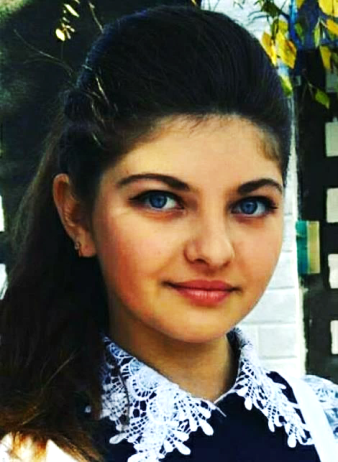 Автор: Яневич Оксана, учениця 10 класу Сокирянської гімназіїКерівник: Цибулько Н.А., учитель зарубіжної літератури Сокирянської гімназіїУ нашому дослідженні ми розглянули діяльність різних онлайн платформ, на яких можна прочитати про книги в Україні. Це літературні сайти, на які працюють команди професіоналів: літературознавців, журналістів, дизайнерів, фотографів. Розміщені на них огляди, рецензії, статті, інтерв'ю – гарний орієнтир для всіх, хто хоче розібратися у новій видавничій продукції та довіряє експертній думці.Актуальність теми зумовлена відображенням реалій сучасного літературного процесуМетою роботи є дослідження українських літературно-критичних Інтернет-ресурсів.Завдання: розглянути найпопулярніші серед користувачів літературні сайти та блоги; оцінити діяльність літературних ресурсів за критеріями змістовності дописів, тематики та грамотності повідомлень, періодичності оновлення, дизайну, зручності навігації, організації інтерактивності і зворотного зв'язку, дотримання авторського права; з’ясувати мотивацію літературно-критичної діяльності серед професіоналів та аматорів.Книжкові блоги – затишний онлайн-простір, присвячений читанню. Книжковий блог дає певну свободу: у виборі творів, висловленні оцінок щодо прочитаного та відсутності рамок для експериментів. Демократизм літературної блогосфери має як позитивний (щирість дописувачів), так і негативний (поверховість, імпульсивність викладу) бік. Книжкові блоги – аматорські сторінки книголюбів.Instagram – це одна з соцмереж, яка швидкими кроками набирає популярність. Профілі, фото, дописи книголюбів у цій мережі називають Bookstagram, який об’єднує любов до літератури та фотографії. У «букстаграмному» просторі любителів книг відбувається насичений обмін книжковим досвідом, зокрема й про індустрію книговидання.Усі літературні проекти відрізняються ідеями, рубриками, подачею матеріалу, художнім оформленням, тематикою дописів, проте мають спільну мету – популяризувати читання серед українців, залучити читачів до сучасного літературного дискурсу, розвивати критичне мислення, формувати грамотних, освічених, інтелектуальних громадян, розвивати та вдосконалювати українське книгодрукування, створювати для книголюбів цікаве дозвілля.ТАЄМНИЦІ ТВОРЧОСТІ ШЕКСПІРААвтор: 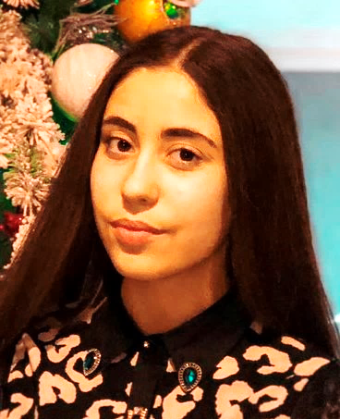 Скрипник Анна-Марія, учениця 9 класу Строїнецького НВККерівник: Нікітіна А.М., вчитель зарубіжної літератури Строїнецького НВК Мета роботи - дослідити шекспірівське питання. Поставлена мета передбачає ознайомлення із працями шекспірознавців, виявлення у біографії Шекспіра фактів, що доводять або спростовують антишекспірівські теорії, на основі літературних джерел окреслити коло осіб, які б могли бути справжніми авторами творів, що загальноприйнято вважати Шекспіровими, окреслити жанрові особливості сонета, визначити тематику сонетів Шекспіра, проаналізувати їх зміст.Методи наукового пізнання, що були використані в роботі:порівняння;аналіз;синтез.Об'єктом дослідження є життєвий і творчий шлях Шекспіра.Предмет дослідження - шекспірівське питання.Творчість Шекспіра має вічну цінність незалежно від часу і місця. Вона стала орієнтиром, своєрідною енциклопедією, з якої черпалися і художні, і філософські ідеї, що не втрачають з часом своєї актуальності.Як висновок зауважимо, що про життєвий і творчий шлях Вільяма Шекспіра залишилось дуже мало достовірних фактів. Немає ні рукописів, ні щоденників, ні листів, ні навіть згадок про нього його сучасників, що саме по собі є дуже дивним. Науковці сподіваються знайти в сонетах які-небудь свідчення про особу автора, його біографію, звички й пристрасті, втім усі припущення не підкріплюються безпосередніми доказами.Звичайно, усі гіпотези шекспірознавців і літературознавців мають право на існування.     Практична цінність роботи «Таємниці творчості Шекспіра», полягає у можливості використання в навчальному процесі на уроках та у позакласній роботі із зарубіжної літератури.СПЕЦИФІКА ЕКРАНІЗАЦІЇ КЛАСИЧНОЇ ЛІТЕРАТУРИ НА ПРИКЛАДІ ПОВІСТІ М.В. ГОГОЛЯ «ВІЙ»Автор: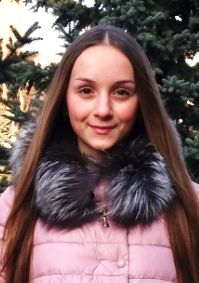 Коростюк Олександа, учениця 11 класу Клішковецької гімназіїКерівник: Бондар Н.С., вчитель зарубіжної літератури Клішковецької гімназіїАктуальність дослідження зумовлена необхідністю науково-об’єктивного глибшого осмислення специфіки своєрідного діалогу між класиком української та зарубіжної літератури М.В. Гоголем та авторами сценаріїв, режисерів екранізації його повісті «Вій»; дослідження проблем взаємозв’язку традиції і новаторства, національної самобутності письменства та популяризації класиків засобами кіно, зокрема, інтерес вивчення специфіки впливу художньої творчості М. Гоголя на розвиток екранізації класичних творів.Метою пропонованої роботи є дослідження екранізації повісті М.В. Гоголя «Вій» в порівнянні з текстом. Досягнення мети передбачає розв’язання таких завдань: дослідити наявність задуму Гоголя в повісті «Вій» і в екранізаціях, простежити історію становлення та етапи розвитку українського кінематографа, віднайти паралелі в системі образів, сюжетних вузлах та їх значення в реалізації теми та ідеї твору, розкрити символічне значення образів, містики у компаративістичному ключі, порівнюючи доробки режисерів та сценаристів, простежити включення в сюжет нових образів та елементів та їх значення для розуміння екранізації повісті «Вій», осмислити своєрідність художньої спадщини Гоголя, її актуальність щодо впливу на сучасного читача-глядача.Об’єкт дослідження – повість М.В. Гоголя «Вій», екранізації повісті.Предметом теоретичного аналізу стало функціонування екранізації повісті М.В. Гоголя «Вій» щодо впливу на розвиток  кіно та популяризації класики.Наукова новизна дослідження – проаналізувати й інтерпретувати сюжетну основу, прийоми містики, міфологічний часопростір на прикладі повісті          М. Гоголя.Невичерпний інтерес багатьох поколінь до шедеврів світової класики визначається актуальністю порушених філософських проблем життя, пошуки відповіді на питання одвічної боротьби між добром і злом у можливості людини пізнати містику задля розуміння реального. Екранізація таких творів дає можливість сучасному читачу-глядачу побачити задумане письменником за допомогою нових технологій, які досить нетрадиційно розкривають зміст, задум, ідею автора.відділення хімії та біологіїСекція «Біологія людини» ДОСЛІДЖЕННЯ ПОТЕНЦІЙНИХ МОЖЛИВОСТЕЙ ВПЛИВУ НАНОХРОМУ ЦИТРАТУ НА ОРГАНІЗМ ЕКСПЕРИМЕНТАЛЬНИХ ТВАРИНАвтор: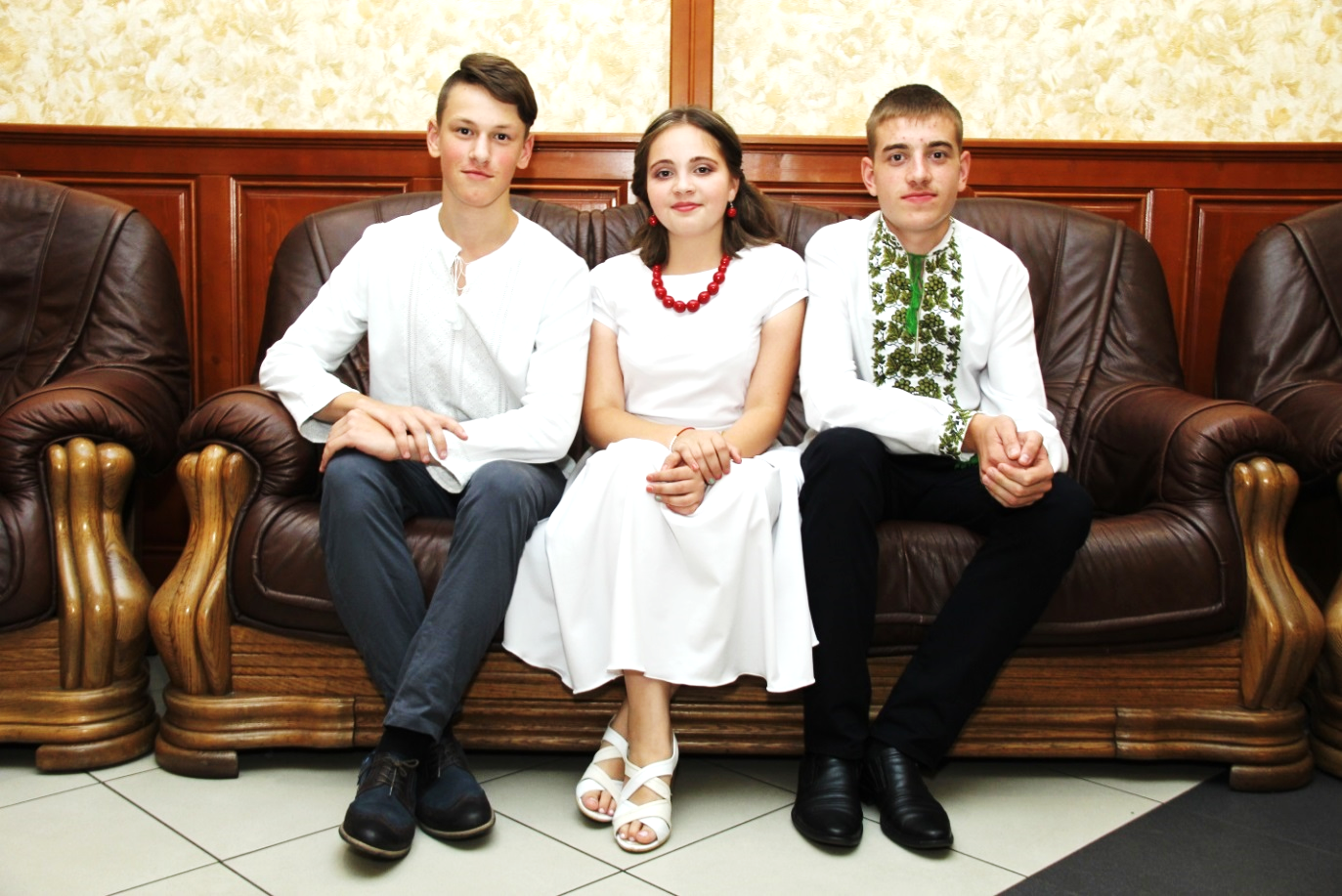 Чифурко Ігор,учень 11 класу Чернівецької ЗОШ І-ІІІ ст. № 4Наукові керівники:Садогурська К.В.,асистент ВДНЗ України «Буковинський державний медичний університет»Голубчик Т.В.,вчитель біології Чернівецької ЗОШ І-ІІІ ст. № 4Особливого значення набуває впровадження досліджень із нанонауки в галузі ветеринарії, медицини та нанофармакології. Це необхідно для створення нових ефективних, безпечних та економічно доступних нанопрепаратів для профілактики, діагностики та лікування різних захворювань. Цікавість до розробки препаратів на основі нанометалів постійно зростає. Це пов’язано із фармакологічними властивостями біометалів на нанорозмірному рівні. Доцільними і перспективними наноструктурами можуть бути наночастинки хрому. Проте, фармакологічні та токсикологічні властивості органічної сполуки хрому – НХЦ (нанохрому цитрат), отриманої методом нанотехнології, наразі не достатньо вивчені. Тому актуальним і вкрай важливим є проведення таких експериментів на тваринах, що дасть нам можливість виявити фармакологічні і токсикологічні властивості НХЦ.Мета – з’ясувати потенційні можливості користь/ризик впливу нанохрому цитрату на організм тварин. Завдання наукового дослідження: ознайомитися з інформацією про досягнення нанофармакології і нанофармації та застосування нанопрепаратів у медицині; дослідити дію НХЦ на щурів; простежити залежність впливу НХЦ на життєдіяльність щурів за різних доз, шляхів та тривалості уведення сполуки; осмислити важливість дослідження для перспективи застосування НХЦ у медицині.Отримані результати дослідження НХЦ з встановленням гіпоглікемічної активності обґрунтовують доцільність подальшого доклінічного вивчення з урахуванням токсикологічної характеристики і можуть бути потенційно перспективними для корекції лікування цукрового діабету.ВПЛИВ ПОЛІНЕНАСИЧЕНИХ ЖИРНИХ КИСЛОТ НА СТАН ПЕЧІНКИ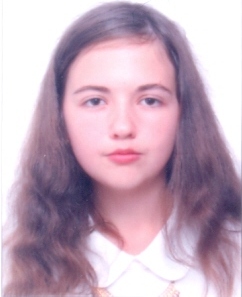 Автор:Кеца Діана,учениця 9 класу Чернівецької ЗОШ І-ІІІ ст. № 5Науковий керівник:Васіна Л.М., доцент Інституту біології, хімії та біоресурсів ЧНУ імені Ю.Федьковича, к.б.н.Наукова робота присвячена вивченню особливостей впливу жирових композицій раціону з різним умістом поліненасичених жирних кислот (ПНЖК) родин ω-6 і ω-3 на функціональний стан печінки щурів. У роботі досліджено ступінь ненасиченості жирових складових раціону щурів – соняшникової олії та риб’ячого жиру, а також визначено коефіцієнт маси печінки та ферментативну активність аланінамінотрансферази (АЛТ) в сироватці крові щурів за умов різного забезпечення ω-6 і ω-3 ПНЖК.Показано, що соняшникова олія та риб’ячий жир відрізняються за мірою ненасиченості з вищими значеннями цього показника в риб’ячому жирі, очевидно, за рахунок переважання у ньому ω-3 ПНЖК. Встановлено, що чотири- та шеститижневе введення соняшникової олії, збагаченої ω-6 ПНЖК, супроводжується підвищенням ферментативної активності АЛТ у сироватці крові щурів у 1,8 та 2,9 рази відповідно, а також збільшенням коефіцієнту маси печінки порівняно з контролем. Водночас, риб’ячий жир, збагачений ω-3 ПНЖК, не призводить до змін коефіцієнта маси печінки та ферментативної активності АЛТ у сироватці крові порівняно з контролем протягом усього етапу експерименту.Отримані у роботі результати можуть слугувати основою для застосування гепатопротекторів ліпофільної природи з різним умістом  ω-6 та ω-3 ПНЖК з метою корекції патологічних станів печінки.Секція «Валеології»ПІШОХІДНА ДОСТУПНІСТЬ ТА ОЖИРІННЯ У ЧЕРНІВЕЦЬКІЙ ОБЛАСТІАвтор: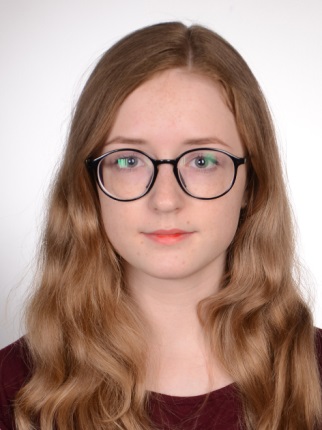 Сливка Катерина,учениця 10 класу Чернівецької гімназії № 2Наукові керівники:Кушнір А.І.,Ткачук І.І,вчителі біології Чернівецької гімназії № 2Науковий консультант:Плеш І.А., професор ВДНЗ України «Буковинський державний        медичний університет», д.мед.н.Актуальність даного дослідження обумовлена тим, що в умовах розвитку сучасних технологій спосіб життя людини усе більше схиляється у бік гіподинамії, що провокує ожиріння. Розробка заходів профілактики ожиріння є одним із провідних пріоритетів політики охорони здоров’я. Велику роль в цьому може відігравати оцінка умов середовища проживання, наприклад, індекс пішохідної доступності (ІПД) околиць помешкання.Мета - вивчення впливу індексу пішохідної доступності території проживання на ризик виникнення ожиріння у населення Чернівецької області. Результати. Значно відрізнялися показники індексу маси тіла залежно від типу населеного пункту проживання респондентів: у мешканців сільської місцевості індекс маси тіла був майже у 2 рази вищим (р˂0,05). Кореляційний аналіз показав наявність прямого зв’язку великої сили (r~1,0) між показниками захворюваності на ожиріння та ІПД у районах Чернівецької області, що свідчить про виражений вплив пішохідної характеристики місця проживання на виникнення ожиріння у населення. Отже, захворюваність на ожиріння прямо і дуже сильно залежить від індексу пішохідної доступності у місці проживання для мешканців Чернівецької області, що повинно бути враховано при подальшому плануванні розвитку міста та системи заходів охорони здоров’я.ДЕЯКІ АСПЕКТИ ПИТАННЯ БЕЗПЕКИ ХАРЧОВИХ ПРОДУКТІВ: ЯКІСНИЙ МОНІТОРИНГ ВМІСТУ ГОРМОНІВ ТА АНТИБІОТИКІВ У М’ЯСНІЙ ПРОДУКЦІЇ НА РИНКАХ ЧЕРНІВЦІВ                                                 Автор: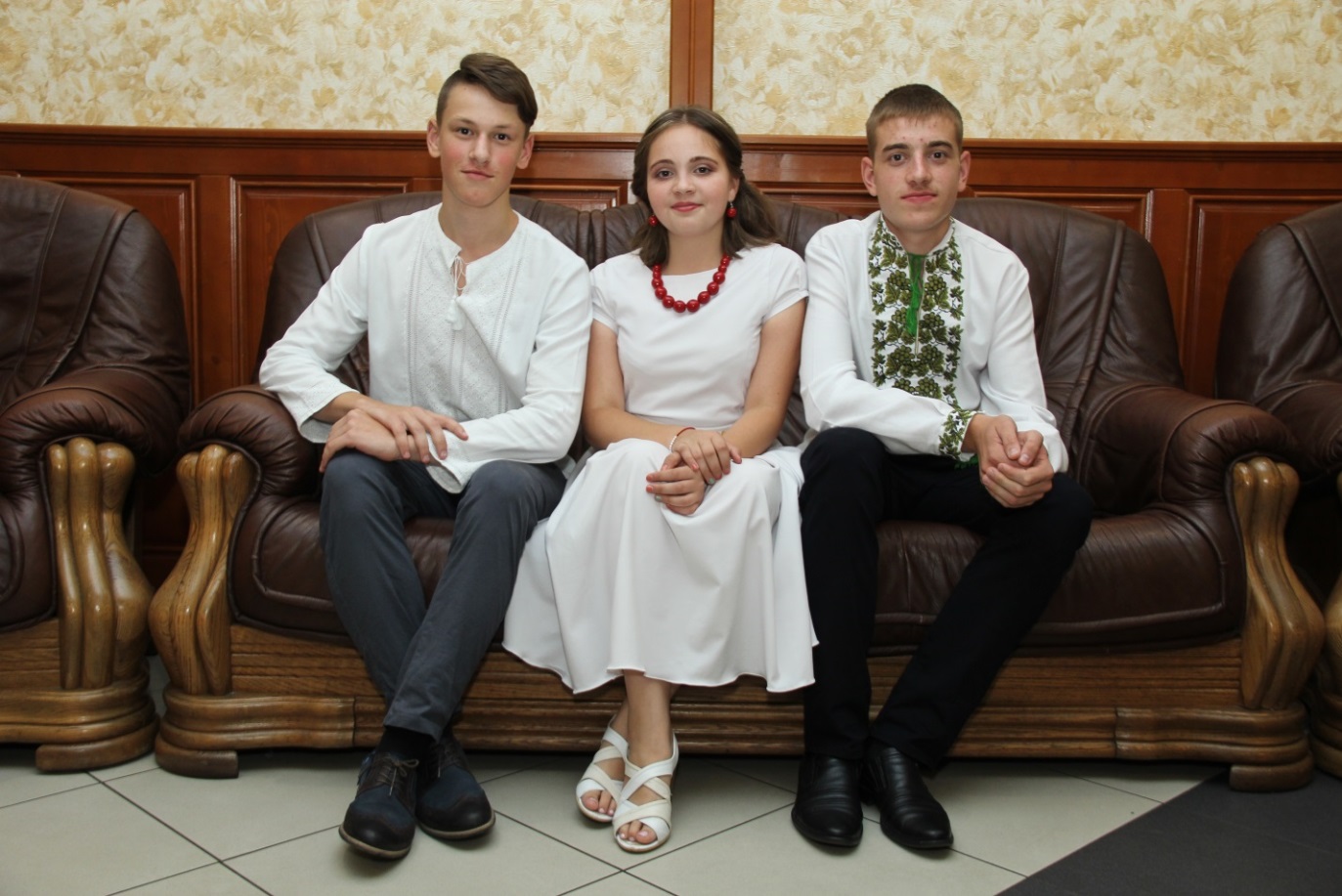 Чифурко Ігор,учень 11 класу Чернівецької ЗОШ І-ІІІ ст. № 4Наукові керівники:Барус М.М.,асистент ВДНЗ України «Буковинський державний медичний університет», к.х.н,Анцупова В.В., асистент ВДНЗ України «Буковинський державний медичний університет», к.мед.н.Актуальність вмісту антибіотиків та гормонів у продуктах харчування сьогодні набуває вагомості. Близько 50% біологічно активних речовин, вироблених у світі, використовуються в сільському господарстві для стимуляції росту та попередження хвороб у тварин. Часте вживання таких продуктів може викликати захворювання шлунково-кишкового тракту, зниження імунітету, алергічні реакції та ряд небезпечних захворювань. Вживання якісних продуктів дозволить зберегти здоров’я нації. Метою роботи було визначити м’ясний раціон підлітків Чернівецької ЗОШ І-ІІІ ступенів № 4, дослідити вміст залишків гормональних препаратів та антибіотиків у м’ясі з ринків м. Чернівці за 2017-2018 рік. За даними анкетування найуживаніше м’ясо – свинина та курятина, що купується на ринках міста. Під час експерименту на наявність антибіотиків і гормонів встановлено, що 9% досліджуваного м’яса (курятина, кролятина) не містить залишків антибактеріальних та гормональних препаратів; 78% – забруднено залишками гормональних препаратів; 91% – залишками антибактеріальних препаратів. Виявлена тенденція до збільшення вмісту синтетичних гормонів та до зменшення вмісту антибіотиків у м’ясі з ринків м. Чернівці.У 100% досліджуваних зразків свинини містяться залишки гормональних та антибактеріальних препаратів; 71% та 86% курятини містять залишки синтетичних гормонів та антибіотиків відповідно. Разом із м’ясом в організм підлітка можуть потрапити стероїдні гормональні препарати; антибіотики групи аміноглікозидів та стрептоміцинів. Вміст шкідливих речовин у м’ясі не залежить від його виду. Для безпечного харчування необхідно орієнтуватися на авторитет виробника і на протоколи лабораторних досліджень м’ясної продукції. Для поширення інформації про безпечне збалансоване харчування необхідно проводити просвітницькі бесіди серед школярів.РОЛЬ ТРАДИЦІЙНИХ КИСЛОМОЛОЧНИХ НАПОЇВ У ФОРМУВАННІ ЗБАЛАНСОВАНОГО РАЦІОНУАвтор: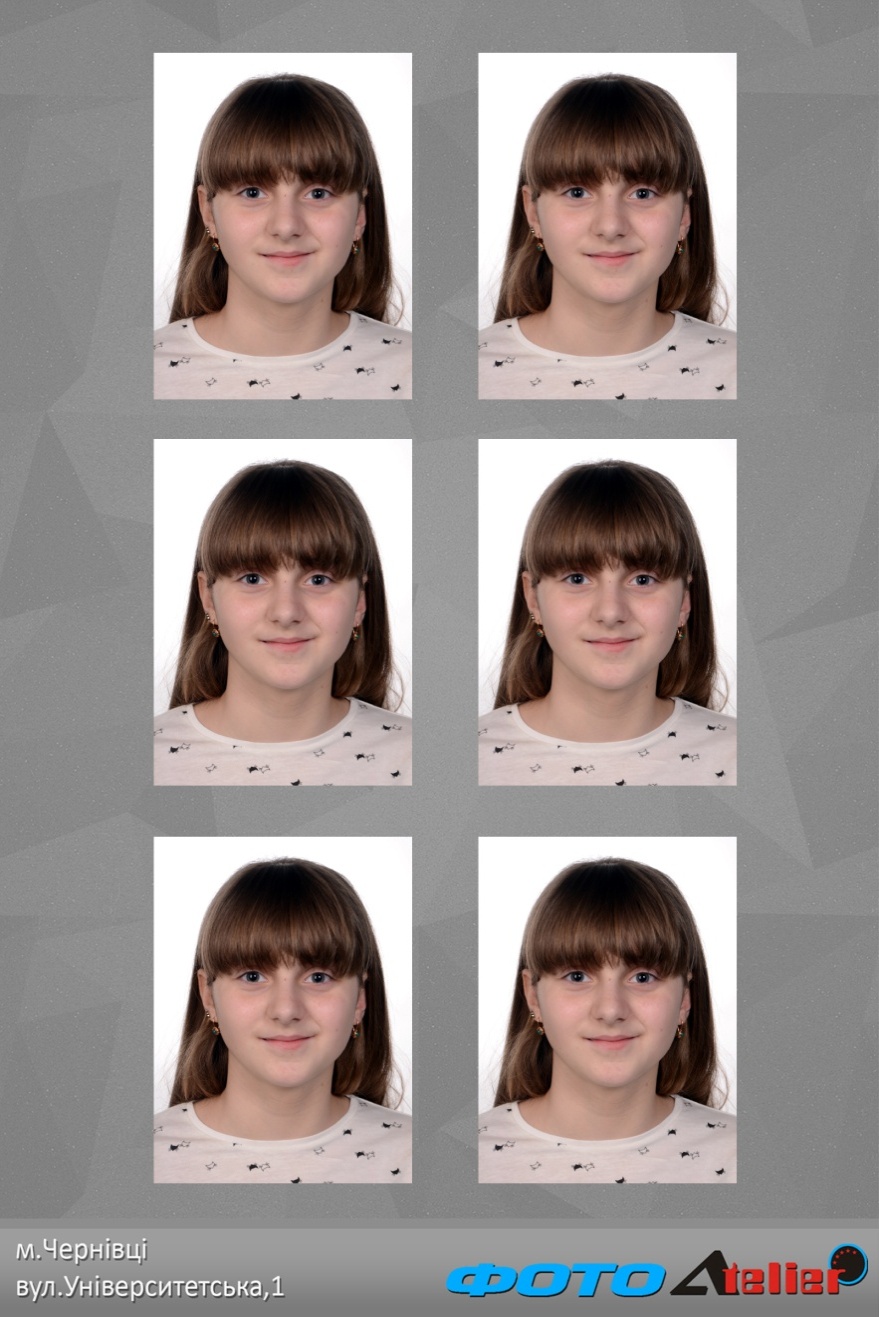 Нестор Олександра,учениця 8 класу Чернівецького ліцею № 3 медичного профілюНауковий керівник:Чебан Л.М.,асистент Інституту біології, хімії та біоресурсів ЧНУ імені Ю.Федьковича, к.б.н.Харчування є головним біологічним процесом життєдіяльності людини, зокрема велику роль відіграють кисломолочні напої. Окрім харчової цінності, вони мають дієтичне, а деякі - лікувальне значення. Серед традиційних, для Карпатського регіону, кисломолочних продуктів заслуговує на увагу гуслянка, вживання якої суттєво доповнило раціон сучасної людини.Гуслянка – це продукт змішаного бродіння. Видове різноманіття мікроорганізмів у складі закваски залежить від територіальних особливостей регіону і стосується в першу чергу молочно-кислих бактерій.Метою нашої роботи було провести аналіз органолептичних, фізико-хімічних та мікробіологічних показників традиційного кисломолочного продукту (гуслянки) та її роль у формуванні раціону харчування людини. Для цього визначали абсолютну (рН) та загальну кислотність готового продукту одразу та на 30 добу після зберігання та кількісний та якісний мікробіологічний аналіз різних варіантів гуслянки. Проведено порівняльну характеристику трьох варіантів гуслянки на заквасці різних територій і встановлено, що за органолептичними показниками всі зразки дещо відрізняються від звичних нам кисломолочних продуктів, що зумовлено, достатньо високим вмістом летких органічних кислот та специфічною комбінацією молочнокислих бактерій та дріжджів. У всіх досліджуваних зразках встановлена присутність ідентичного виду дріжджів.Дані критерії визначають відмінні фізико-хімічні властивості кожного зразка.Гуслянка може суттєво доповнити раціон харчування сучасної людини, забезпечивши надходження поживних речовин та проявляючи терапевтичні (пробіотичні) властивості.Секція «Загальна біологія»ВПЛИВ ІОНІВ КУПРУМУ ТА КАДМІЮ НА ОКИСНУ МОДИФІКАЦІЮ БІЛКІВ У Arabidopsis thaliana ДИКОГО ТИПУ ТА НОКАУТНОЇ ЛІНІЇ CAT2CAT3Автор: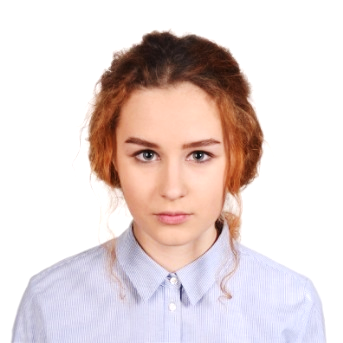 Волкова Анна,учениця 11 класу Чернівецької гімназії № 2 Науковий керівник:Буздуга І.М., асистент Інституту біології, хімії та біоресурсів ЧНУ імені Ю.Федьковича, к.б.н.У наш час важливою і актуальною є проблема шкідливого впливу важких металів на живі організми. Деякі важкі метали є важливими мікроелементами, необхідними для життєдіяльності. Мідь є мікроелементом, який бере участь у біохімічних та фізіологічних процесах. Проте, за високих концентрацій міді спостерігаються сповільнення росту рослин та хлороз, порушуються процеси фотосинтезу і дихання. Одним із фітотоксичних ВМ є кадмій (Cd2+), який навіть у мінімальних концентраціях виявляє негативний вплив на рослинний організм. При отруєнні рослин Cd2+ спостерігається комплекс неспецифічних ознак: хлороз, пригнічення росту коренів та надземної частини, старіння листків. У рослинній клітині Cd2+ взаємодіє із білками, що призводить до втрати активності багатьох ферментів та порушення окисно-відновної рівноваги, що спричиняє загибель клітини.Для захисту від стресу у клітині функціонує система антиоксидантного захисту. До складу останньої входять як ферменти, так і низькомолекулярні протекторні сполуки. САТ – фермент, який каталізує реакції дисмутації пероксиду водню до молекули води та кисню у A. thaliana присутні 3 ізоформи каталази проте роль окремих ізоформ у відповіді стресу не з’ясована. За дії хлориду міді у листках арабідопсису відбувається зростання рівня окисної модифікації білків як у рослин дикого типу так і лінії cat2cat3 як за 2, так і за 12 годинного стресу. Натомість іони кадмію призводять до зниження рівня карбонілювання білків лише за 12 годинного стресу у обох досліджуваних лініях. У нокаутної лінії це зниження було більшим ніж у рослин дикого типу. Цікавим є те, що активність каталази мала різний характер змін у рослин дикого типу та нокаутної лінії cat2cat3. Збільшення концентрації або часу обробки призводить до зниження активності в обох досліджуваних ліній. Іони кадмію не призводили до змін активності САТ у рослин дикого типу за 2 годинного стресу, а у нокаутної лінії cat2cat3 відмічено зниження активності ферменту. Отримані дані свідчать, що дія іонів Сu2+, особливо у високих концентраціях, призводила до гірших наслідків у рослинній клітині, порівняно з іонами Cd2+. Показано, що у нокаутної лінії cat2cat3 можуть бути залучені альтернативні шляхи захисту від дії підвищених концентрацій іонів міді та кадмію.Секція «Зоологія, ботаніка»УКРАЇНСЬКА СТЕПОВА ПОРОДА МЕДОНОСНОЇ БДЖОЛИ (Apis mellifera L.): ПОХОДЖЕННЯ ТА РОЗПОВСЮДЖЕННЯАвтор: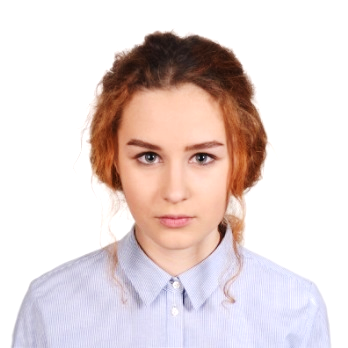 Волкова Анна,учениця 11 класу Чернівецької гімназії № 2 Науковий керівник:Череватов О.В., асистент Інституту біології, хімії та біоресурсів ЧНУ імені Ю.Федьковича, к.б.н.Apis mellifera – перша одомашнена комаха, яка має важливе значення для людини. Утримування бджіл в домашніх умовах та їх селекція були, як правило, спрямовані на декілька бажаних ознак. Завдяки посиленій роботі селекціонерів сформувалися породи бджіл, які відрізняються за забарвленням, розмірами, довжиною хоботка, агресивністю, плодючістю маток та іншими ознаками. За сучасними уявленнями вид Apis mellifera включає 23 підвиди, з яких на території України зустрічаються чотири: A. mellifera mellifera, A. mellifera carnica, A. mellifera macedonica та A. mellifera caucasica. В останні десятиліття в Україні все частіше спостерігається неконтрольоване міжпородне схрещування бджіл, що є небажаним, оскільки призводить до втрати селекційно-цінних ознак і генофонду аборигенних порід, які адаптовані до локальних умов довкілля. Збереження порід A. mellifera неможливе без їхньої ідентифікації та моніторингу географічного розповсюдження. Для цього традиційно використовують морфометричний аналіз. Проте часто досліджувані ознаки у гібридних сімей сильно варіюють, що може взагалі унеможливити визначення породної приналежності. У зв’язку з цим, в наш час високої актуальності набуває з’ясування породного складу сімей з використанням молекулярних маркерів. Найбільш часто у якості маркерних використовують ділянки мітохондріального геному, які кодують субодиниці генів ферменту цитохромоксидази (CО). Нами було показано, визначення кубітального індексу не дає можливості однозначно встановити породну приналежність медоносних бджіл, розповсюджених на території України. Більшість популяції медоносних бджіл, які зустрічаються в рівнинних районах України переважно представлені Українською степовою породою та її метизованими формами, яка являє собою один з екотипів A. m. macedonica. Передгір’я Карпат становлять західну межу розповсюдження Української степової породи. МОРФОМЕТРИЧНІЙ АНАЛІЗ ЛИСТКОВИХ ПЛАСТИНОК  ТА ВМІСТ ХЛОРОФІЛУ А І В ВИДУ Tilia cordata MILL. (TILIACEAE) В ЕКОТОПАХ М. ЧЕРНІВЦІВАвтор: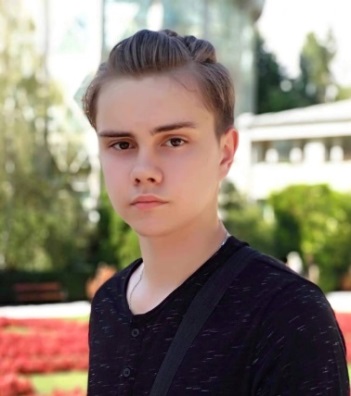 Гарабажів Ростислав,учень 10 класу Чернівецької гімназії № 5Наукові керівники:Халавка Ю.Б.,заступник директора Інституту біології, хімії та біоресурсів ЧНУ імені Ю.Федьковича, доцент, к.х.н.,Котик Н.І., вчитель біології Чернівецької гімназії № 5Метою роботи стало вивчення змін морфометричних показників  листків T.cordata і вмісту в них хлорофілу а і b в антропогенних  умовах м. Чернівців.Практичне значення полягає в застосуванні методу фітоіндикації у поєднанні з спектрофотометричним вмістом хлорофілу в листках T.cordata для оцінки стану забруднення екотопів м. Чернівці та апробація можливості застосовуваня цих методик при вивчені шкільного курсу біології.Проведені дослідження та статистичний аналіз основних морфометричних параметрів листкової пластинки T. cordata показав значне варіювання параметрів у різних місцях зростання липи, зокрема у порівнянні з еталонною точкою (г. Цецино). Серед вивчених нами морфометричних параметрів листків T. cordata більш сталими морфометричними ознаками є ширина листкової пластинки та довжина черешка, в той час як довжина листкової пластини, кількість продихів і площа листка є варіабельними, і більш залежні від онтогенетичних особливостей рослини.Дослідження вмісту хлорофілу а і b показало, що під впливом техногенних навантажень в зеленій масі рослин зменшується вміст хлорофілу а. Максимальний його вміст фіксуємо у листках, зібраних у точці г. Цецино – 10.1, а мінімальний – у точках Цегельного заводу № 3 і Центральної площі міста Чернівців – 7,4. Встановлено, що для дерев з більшою площею листкової пластини питомий вміст обох хлорофілів є більшим.ПЕРШІ ВІДОМОСТІ ПРО СКЛАД МАКРОМІЦЕТІВ УРОЧИЩА ВАДІВКА (ПУТИЛЬСЬКИЙ Р-Н ЧЕРНІВЕЦЬКОЇ ОБЛ.)Автор: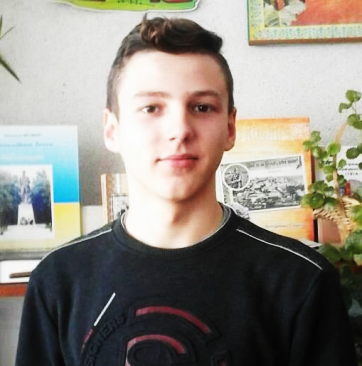 Скрипчук Владислав,учень 11 класу Дихтинецької ЗОШ І-ІІІ ст.Науковий керівник:Савчук М.М.,вчитель біології Дихтинецької ЗОШ І-ІІІ ст.Науковий консультант: Гребенщиков В.О., старший науковий співробітник НПП «Черемоський»Завданням роботи було дослідження мікобіоти урочища Вадівка маршрутним методом. Протягом періоду 2017 та 2018 рр. (з 10 жовтня по        22 листопада) був здійснений збір плодових тіл грибів та спорокарпів грибоподібних організмів у лісовому угрупуванні площею 4 км2. Увага автора була зосереджена насамперед на практичних завданнях, таких як: зібрати зразки макроміцетів у різні пори року, ідентифікувати зібрані зразки, підготувати зразки до інсерації в фунгарій. Систематичне дослідження мікобіоти території Путильського р-ну до 2015 р. не проводилося, в останні роки увага дослідників була зосереджена тільки на території НПП «Черемоський». Решта території району практично не обстежувалася. Саме цим визначається актуальність даного дослідження. Враховуючи отримані результати, можна зробити висновок, що урочище Вадівка може слугувати моделлю лісового масиву, який піддається систематичному антропогенному впливу, в тому числі й на види мікобіоти. Доцільно продовжити дослідження грибів цього урочища для повнішого виявлення їхнього складу та проведення ґрунтовного мікофлористичного аналізу. З метою збереження рідкісного виду Сatathelasma imperiale, внесеного до Червоної книги України, слід провадити роз’яснювальну роботу щодо необхідності його охорони.МІРМЕКОФАУНА НАЦІОНАЛЬНОГО ПРИРОДНОГО ПАРКУ «ВИЖНИЦЬКИЙ»Автор: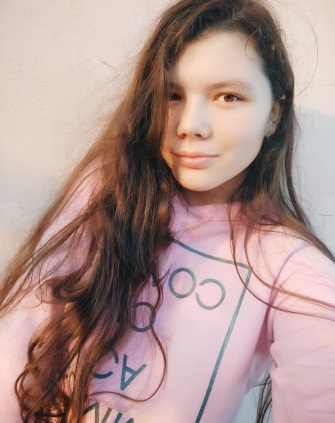 Курилюк Ангеліна,учениця 9 класу НВК «Берегометська гімназія»Наукові керівники:Тимочко Л.І., асистент Інституту біології, хімії та біоресурсів ЧНУ імені Ю.Федьковича, к.б.н.,Головатюк Л.В., провідний фахівець з екоосвіти НПП «Вижницький»,Граб В.Д., вчитель біології НВК «Берегометська гімназія»Незважаючи на досить високий рівень вивчення мірмекофауни України в цілому, видовий склад мурашок Українських Карпат, зокрема, НПП «Вижницький»  досліджено недостатньо. Тому актуальним було вивчення видового складу та особливостей поширення форміцид Національного природного парку «Вижницький». Основні завдання дослідження: встановити фонові види мурашок НПП «Вижницький»; провести ареалогічний аналіз та з`ясувати екологічні особливості мурашок досліджуваного регіону; дослідити динамічну щільність мурашок у різних рослинних формаціях, проаналізувати ієрархічні ранги видів в багатовидових угрупованнях мурашок.З`ясовано, що мірмекофауна НПП «Вижницький» за попередніми даними налічує 8 видів з 4-х родів та 2-х підродин: Formicinae та Myrmicinae. Виявлені види мурашок досліджуваного регіону належать до 3-х типів ареалів (транспалеарктичний (північний та південний) та європейсько-кавказький), що входять до двох фауногенетичних класів: зони хвойних лісів та зони мішаних і широколистяних лісів. 7 із виявлених видів – герпетобіонти, лише L. flavus – геобіонт. Динамічна щільність фуражирів Formica rufa та Lasius flavus не зазнавала достовірних змін впродовж періоду досліду; Formica cunicularia – достовірно знижувалася у липні та зростала у серпні. Динамічна щільність Lasius niger у липні істотно знижувалася та залишалася стабільною у серпні. Виявлено наступні типи ієрархічної структури угруповань мурашок у дослідженому регіоні: монодомінантна (мішаний ліс), бідомінантна (природні луки) та «бездомінантна» (пасовищні луки).ДОСЛІДЖЕННЯ СТАНУ ПОПУЛЯЦІЇ ХОВРАХА ЄВРОПЕЙСЬКОГО
НА ТЕРИТОРІЇ КЕЛЬМЕНЕЦЬКОГО РАЙОНУАвтор: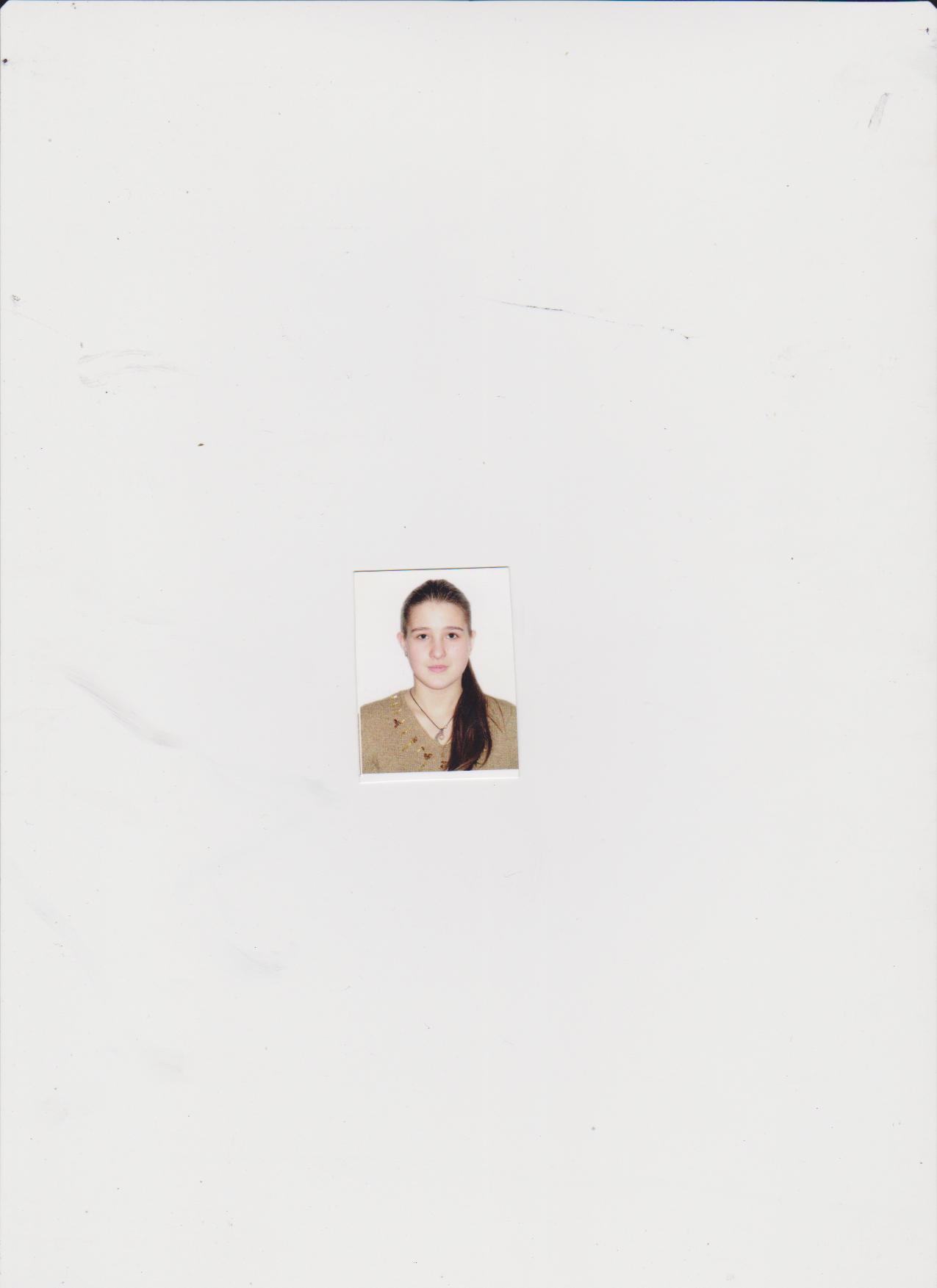 Гермак Юлія,учениця 10 класу Кельменецького ліцею-опорного закладуНаукові керівники:Ткач С.А.,вчитель біології Кельменецького ліцею-опорного закладуБілівська В.Ю., молодший науковий співробітник Хотинського НППУ зв'язку з господарською діяльністю людини, інтенсивним розорюванням земель, збільшенням кількості ВРХ, отар овець та інших штучних заходів по знищенню кількості видів, з лісостепового природного комплексу Прут-Дністровського межиріччя зник Ховрах європейський. Сучасний природоохоронний статус даного виду – зниклий. Але кілька років назад з'явилась інформація про те, що вздовж берегів Дністра є кілька сімей даного виду. Мета роботи. Вивчити локалізації популяцій Ховраха європейського на території Кельменецького району. Для реалізації мети були поставлені наступні завдання: – вивчити за літературними джерелами історію формування природних комплексів Прут-Дністровського межиріччя;– визначити сучасний стан лісостепових ландшафтів Прут-Дністровського межиріччя;– дати еколого-біологічну характеристику Ховраху європейському;– знайти місця локалізації Ховраха європейського на території Кельменецького району;– дослідити кількість нірок знайденої популяції.Нірки Ховраха європейського знайдено на території урочища «Каньйон» поблизу села Грушівці, на околицях сіл Бабин, Ленківці, Оселівка Кельменецького району.Досліджено, що популяція Ховраха європейського на Прут-Дністровському межиріччі поступово починає відновлюватись. Поселяється Ховрах європейський (С. citellus) на рівнинних і гірських ландшафтах лісостепової і степової зон Прут-Дністровського межиріччя на пасовиськах, цілинних участках, незручних для обробітку місцях (наприклад, сильно кам'янистих), ближче до берегової зони.Секція «Медицина»ЗМІНИ МІКРОБІОТИ ТРАВНОГО ТРАКТУ ЩУРІВ У ВІДСТРОЧЕНОМУ ПЕРІОДІ ІШЕМІЇ-РЕПЕРФУЗІЇ ГОЛОВНОГО МОЗКУАвтор: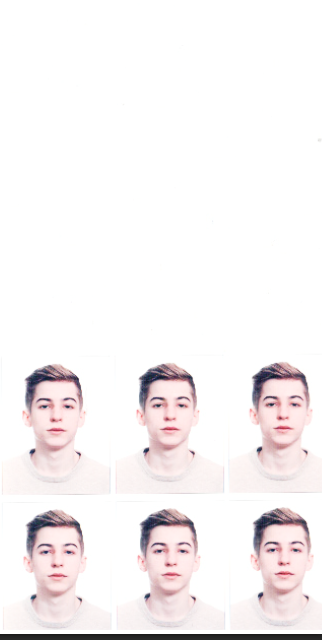 Харабара Володимир,учень 10 класуІвановецької ЗОШ І-ІІІ ст.Науковий керівник:Ясінська О.В., доцент ВДНЗ України «Буковинський державний медичний університет», к.мед.н.,Науковий консультант:Ткачук С.С., професор ВДНЗ України «Буковинський державний медичний університет», д.мед.н.Цереброваскулярна патологія є однією з найбільш актуальних проблем сучасної медицини, що зумовлено зростанням поширеності судинних захворювань. Інсульт є глобальною епідемією, яка загрожує життю і здоров’ю населення всього світу, оскільки гострі порушення мозкового кровообігу є другою за частотою причиною смертності, поступаючись лише ішемічній хворобі серця та передуючи онкологічним захворюванням. Крім того, інсульт стає основною причиною інвалідизації і соціальної дезадаптації населення. Мета роботи – здійснити якісний аналіз стану мікробіоти приепітеліальної біоплівки ротової порожнини, тонкого та товстого кишечнику на 12-ту добу після двобічної каротидної ішемії-реперфузії головного мозку.Дослідження проводили на статевозрілих самцях лабораторних щурів, яким моделювали ішемію-реперфузію головного мозку шляхом двобічного кліпсування загальних сонних артерій тривалістю 20 хвилин. Вивчення стану мікробіоти здійснювали на 12-ту добу реперфузійного періоду.Нами встановлено, що на 12-ту добу ішемічно-реперфузійного пошкодження головного мозку виникає суттєвий дисбаланс між анаеробними, аеробними і факультативно анаеробними бактеріями; між автохтонними та алохтонними бактеріями та між автохтонними облігатними й факультативними мікроорганізмами, що персистують у загальному препараті слизової порожнини рота, тонкої та товстої кишки.ПАТОБІОХІМІЧНА РЕАКЦІЯ ПЕЧІНКИ НА УСКЛАДНЕННЯ ЦУКРОВОГО ДІАБЕТУ ІШЕМІЧНО-РЕПЕРФУЗІЙНИМ УШКОДЖЕННЯМ ГОЛОВНОГО МОЗКУАвтор: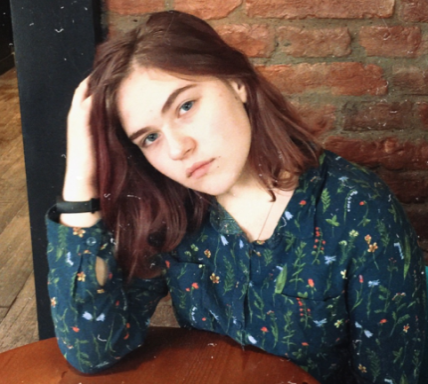 Побережник Ангеліна,учениця 10 класуЧернівецької ЗОШ І-ІІІ ст. № 1Наукові керівники: Кисилиця С.О., асистент ВДНЗ України «Буковинський державний медичний університет», Повар М.А., асистент ВДНЗ України "Буковинський державний медичний університет" Науковий консультант:Ясінська О.В., доцент ВДНЗ України «Буковинський державний медичний університет», к.мед.н.Одним із найбільш небезпечних проявів ускладнень цукрового діабету (ЦД) є гострі порушення мозкового кровообігу ішемічного ґенезу. За даними різних авторів частота виникнення цих ускладнень у хворих на ЦД у 2-5 разів вища, ніж у популяції без цього фонового захворювання. Механізми, відповідальні за збільшення частоти та тяжкості ішемічного ушкодження головного мозку при діабеті вивчені недостатньо, що свідчить про актуальність наукових пошуків такого спрямування. Тому метою дослідження було дослідити патобіохімічні зміни в печінці щурів зі стрептозотоцин-індукованим ЦД, ускладненим неповною глобальною ішемією-реперфузією головного мозку. Дослідження проведені на 86 білих нелінійних щурах-самцях. ЦД моделювали однократним внутрішньочеревним уведенням стрептозотоцину (Sigma, США, 60 мг /кг) щурам ювенільного віку. Результати оцінювали у щурів із 4-місячним діабетом, у тому числі після 20-хвилинної каротидної ішемії з одногодинною реперфузією та на 12-ту добу постішемічного періоду. ЦД призводить до розвитку нітрозативного стресу, зниження активності АОФ та зростання рівня пероксидації білків в печінці щурів, зниження лізису низько- і високомолекулярних білків та зростання фібринолітичної активності. Ішемічно-реперфузійне ушкодження головного мозку модифікує реакцію тканинних протео- та фібринолітичних систем печінки на цукровий діабет в обидва терміни спостереження. Відсутність у печінці тварин із цукровим діабетом, ускладненим ішемією-реперфузією, реакції показників ліпопероксидації, окиснювальної модифікації білків, метаболізму оксиду азоту та активності ферментів антиоксидантного захисту як у ранньому, так і в пізньому постішемічних періодах характеризує їх ареактивність за ішемії-реперфузії головного мозку. ХРОНОСТРУКТУРА БІОЛОГІЧНИХ РИТМІВ У ЛЮДИНИАвтор: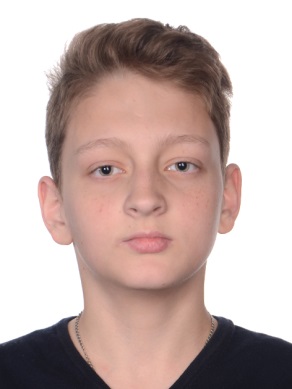 Фонарюк Іван,учень 9 класу Чернівецької ЗОШ І-ІІІ ст. № 1Науковий керівник:Кривчанська М.І., доцент ВДНЗ України «Буковинський державний медичний університет», к.мед.н.Важливою є роль шишкоподібної залози як головного пейсмекера біологічних ритмів в організмі людини та тварин. У чисельних експериментальних дослідженнях, значна увага приділена вивченню мелатоніну, унікальні та різноманітні властивості якого прискіпливо вивчаються і сьогодні. Актуальність теми. Фізіологічна роль мелатоніну надзвичайно різноманітна. Зважаючи, що мелатонін володіє широким спектром дії, деякі ефекти його достеменно визначені, інші – остаточно не з’ясовані чи не доведені. Метою і завданням роботи було: з’ясувати значення екзогенного мелатоніну в механізмах корекції порушень циркадіанної організації ниркових функцій та відхилень морфологічного та функціонального стану шишкоподібної залози і нирок.Встановлено, що ультраструктура пінеалоцитів змінюється, підпорядковуючись білядобовим ритмам – вдень синтезується серотонін, а вночі – мелатонін. У щурів найменший рівень мелатоніну в сироватці – восени, а найбільший – влітку. Слід зпрогнозувати сезонні загострення хвороб у людини. Дія цих механізмів носить адаптивний характер, що забезпечує повноцінне пристосування організму до циклічних змін параметрів навколишнього середовища. Мелатонін може виявитися корисним терапевтичним засобом при лікуванні низки гормонально-активних пухлин, деяких дерматологічних захворювань, афективних розладів тощо.Секція «Хімія»СИНТЕЗ ТА ОПТИЧНІ ВЛАСТИВОСТІ ПОТРІЙНИХ КВАНТОВИХ ТОЧОК AGINS2Автор: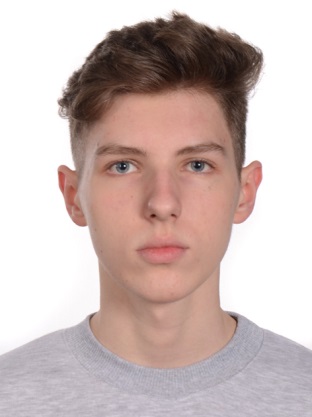 Борейко Олексій,учень 11 класу Чернівецького ліцею № 3 медичного профілюНаукові керівники:Окрепка Г.М.,асистент ВДНЗ України «Буковинський державний медичний університет», к.х.н.,Горбик Т.М.,вчитель вищої категорії, вчитель-методист Чернівецького ліцею № 3 медичного профілюЯк альтернатива традиційним Cd, Pb та Р-вмісним квантовим точкам, 
I-III-VI матеріали набувають популярності через малу токсичність та відносно великі зсуви Стокса, а їх використання не зумовить екологічну проблему утилізації квантових точок і можливе додаткове забруднення навколишнього середовища. Для практичного застосування у світло-випромінювальних та світло-поглинальних приладах необхідно, щоб квантові точки проявляли фотолюмінесцентні властивості не лише у видимому, але і дальньому УФ і ближньому ІЧ-діапазоні. До таких сполук відносяться халькогеніди CuInS2, CuInSe2 та їхні аналоги з Ag. Метою даної науково-дослідницької роботи є синтез безкадмієвих квантових точок AgInS2 у водному середовищі та дослідження їх оптичних властивостей. Застосування симплекс-граткового плану Шеффе для планування експерименту і побудови діаграми “властивість — склад”. Об’єктом дослідження є оптичні властивості безкадмієвих квантових точок, а предметом дослідження – синтезовані колоїди AgInS2. У результаті виконання науково-дослідницької роботи синтезовано квантові точки AgInS2 у водному розчині. Експериментально визначено координати концентраційного трикутника АВС: A - 25:50:25; B - 10:50:40; C - 10:80:10 AgNO3:InCl3:Na2S, відповідно. Вперше застосуванням симплекс-граткового плану Шеффе побудовано діаграму «положення піку фотолюмінесценції квантових точок AgInS2 – склад розчину». Така концентраційна залежність дає змогу теоретично підбирати склад вихідного розчину для синтезу квантових точок AgInS2 з наперед заданим положенням піку фотолюмінесценції в межах 605-675нм, що дозволяє значно скоротити витрати часу та матеріалів для вирішення поставленого завдання.ОЧИЩЕННЯ ВОДИ ВІД БАРВНИКІВ МЕТОДОМ БІОСОРБЦІЇАвтор: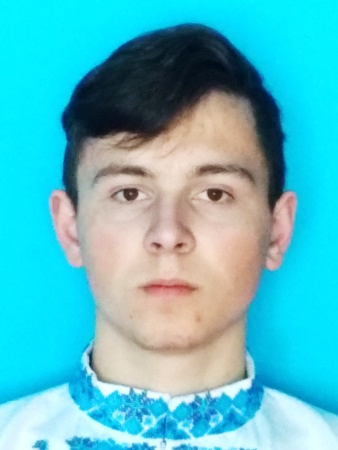 Федорюк Ростислав,учень 10 класу Опорного закладу Сторожинецького ліцеюНауковий керівник:Іваніцька В.Г., доцент Інституту біології, хімії та біоресурсів ЧНУ імені Ю.Федьковича, к.х.н.Перспективним на даний час напрямком зменшення вартості процесу адсорбційної очистки води від барвників без втрати її ефективності є використання в якості адсорбентів, з однієї сторони дешевих, а з іншої – доступних природних матеріалів, в ідеальному випадку – промислових, або агропромислових відходів. Додаткова модифікація природної сировини може підвищити її адсорбційну здатність, оскільки збільшує питому поверхню адсорбента.Метою нашої роботи було дослідження можливості застосування модифікованого піролітичним методом лушпиння насіння соняшника як адсорбента катіонних барвників із водних розчинів.Для досягнення поставленої мети поставлені наступні завдання:- модифікувати піролітичним методом лушпиння насіння соняшника;- дослідити процес адсорбції катіонних барвників різними видами природних адсорбентів;- за одержаними результатами зробити висновки.Об’єктом дослідження визначено процес очищення водних розчинів від катіонних барвників із застосуванням піролітично модифікованих та не модифікованих відходів олійно-жирового виробництва.Предметом дослідження є використання біосорбентів у процесах водоочищення.Встановлено високу адсорбційну здатність не модифікованого та модифікованого піролітичним методом лушпиння насіння соняшника. Оптимальним часом для адсорбційного вилучення максимальної кількості барвника метиленового синього із його водного розчину вказаними адсорбентами є 5 годин при витраті адсорбентів 12 г/л.Показано, що піролітична модифікація лушпиння соняшника дає можливість підвищити ступінь очищення води від барвника до 98%. СИНТЕЗ НАНОЧАСТИНОК CDSE СТАБІЛІЗОВАНИХ СТРЕПТОЦИДОМАвтор: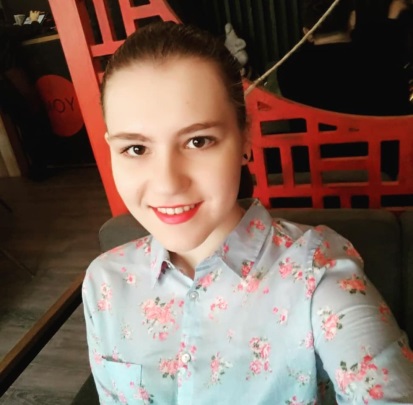 Воробець Анастасія,учениця 10 класу Чернівецького ліцею № 3 медичного профілюНауковий керівник:Андрійчук Ю.М.,асистент Інституту біології, хімії та біоресурсів ЧНУ імені Ю.ФедьковичаНапівпровідникові нанокристали володіють унікальними оптичними властивостями. Вони знаходять широке застосування як активні середовища лазерів у світловипромінюючих пристроях, у прототипах сонячних батарей, для створення дисплеїв смартфонів і телевізорів, а також як біологічні флуоресцентні мітки. Серед широкого спектру напівпровідникових нанокристалів найбільш затребуваними є кристали кадмій селеніду, які володіють високим квантовим виходом, монодисперсністю і фотолюмінесценцією в широкому діапазоні спектра.Існуючі методи отримання стабільних нанокристалів кадмій селеніду в органічних розчинниках ускладнені використанням багатьох компонентів, необхідністю забезпечення інертної атмосфери і використанням токсичних компонентів. Тому, удосконалення методик синтезу нанокристалів кадмій селеніду з метою створення нанокристалів з покращеними властивостями є актуальним.Мета дослідження:  - проаналізувати літературні дані про способи синтезу, властивості та застосування наночастинок кадмій селеніду; - дослідити можливості використання комплексу кадмію з                              4-амінобензенсульфамідом (стрептоцидом) для синтезу наночастинок кадмій селеніду; - вивчити оптичні властивості отриманих наночастинок. Об’єкт дослідження: спосіб синтезу наночастинок кадмій селеніду з використанням кадмієвого комплексу на основі стрептоциду. Отже, синтезовано фотостабільні нанокристали CdSe з використанням елементарного селену і комплексу кадмію з стрептоцидом як прекурсорів в октадецені при температурі 250 °С.СИНТЕЗ АЗОМЕТИНОВИХ ПОХІДНИХ АРОМАТИЧНИХ АЛЬДЕГІДІВ ТА ПРОГНОЗУВАННЯ ЇХ БІОЛОГІЧНОЇ АКТИВНОСТІ НА ОСНОВІ ВІРТУАЛЬНОГО СКРИНІНГУАвтор: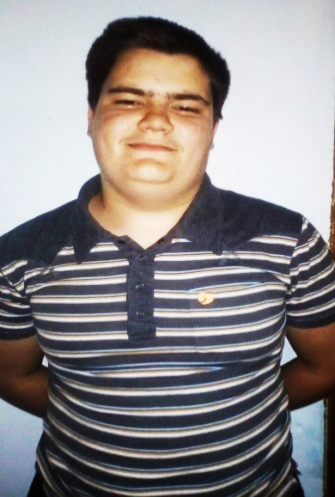 Балінов Сергій, учень 11 класуОпорного закладу Сторожинецького ліцеюНауковий керівник:Скрипська О.В., доцент Інституту біології, хімії та біоресурсів ЧНУ імені Ю.Федьковича, к.х.н.Значення антисептиків та дезінфікуючих засобів дуже велике. Їх використовують при лікуванні інфікованих ран, уражень мікроорганізмами шкірних покривів і слизових оболонок, для обробки води та їжі, для дезінфекції медичних інструментів, білизни і т.д. Однією з груп препаратів, що проявляють дезінфікуючі та антисептичні властивості, є альдегіди та їх похідні. Конденсацією карбонільних сполук (альдегідів чи кетонів) з ароматичними амінами синтезують основи Шиффа або азометини. Азо-азометинові барвники володіють широким спектром біологічних активностей, особливо варто відзначити антибактеріальну, протигрибкову, протипухлинну і антиоксидантну дії.До азометинів відносять органічні сполуки, що містять у молекулі -С=N- зв'язок. Так як ці речовини легко гідролізуються у кислому середовищі їх не використовують для фарбування тканин. Проте їх використовують у кольоровій фотографії, так як проявлені і висушені плівки та відбитки надалі не піддаються мокрим обробкам. Азометинові барвники, які містять в ароматичному ядрі гідроксильну групу у орто-положенні до азометинової групи, при обробці солями металів (Cu, Cr, Ni, Co, Fe) та ін. дають нерозчинні комплекси, багато з яких (особливо біс-азометини) – хороші пігменти. Утворені комплекси азометинових барвників володіють високою світлостійкістю.Безсумнівним є те, що неможливо здійснити експериментальні дослідження на всі відомі види біологічної активності. Тому нами проведено віртуальний комп’ютерний скринінг для синтезованих сполук з використанням програми «OSIRIS Property Explorer». ВИЗНАЧЕННЯ ОБСЯГІВ ВИКИДІВ ЗАБРУДНЮЮЧИХ РЕЧОВИН АВТОМОБІЛЬНОГО ТРАНСПОРТУ У СЕЛІ БОЯНИАвтор: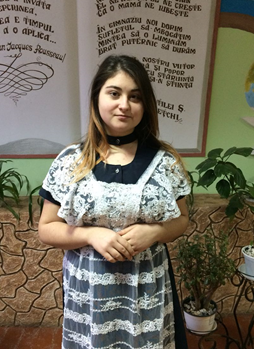 Мігалчан Аеліта,учениця 11 класу НВК «Боянівська гімназія»Науковий керівник:Молдован О.В., вчитель хімії НВК «Боянівська гімназія»Автомобіль – одне з головних джерел забруднення природного середовища в Україні. При цьому особливо актуальна та обставина, що автомобіль перебуває в безпосередній близькості до людей, а це посилює його негативний вплив на людину, флору і фауну. Шкідливі викиди від роботи автотранспорту у декілька разів перевищують забруднення повітря промисловими підприємствами. У процесі функціонування транспорт виділяє з відпрацьованими газами токсичні речовини, створює високі рівні шуму, забруднює ґрунти, водойми в результаті змиву та виливів паливно – мастильних матеріалів, сприяє утворенню пилу та інших шкідливих речовин, які здійснюють несприятливий вплив на природне середовище та безпосередньо на людину. Мета дослідження – дослідити ступінь забруднення повітря автомобільним транспортом і розробити рекомендації для поліпшення екологічного стану  в районі навчальних закладів села Бояни. Означені впливи рiзних чинників пiд час визначення концентрацiї СО враховувалися за формулою Бегма (1984), модифікованою Шаповаловим (1990). Було вираховано, що середньодобовий показник концентрації СО дорівнює 53,6 мг/м³. Отже, показники СО перевищують норму (в 10,7 рази) по вулиці Головній, що свідчить про високий рівень забруднення атмосферного повітря відпрацьованими газами, на відміну від вулиці Шкільної, де показник СО в нормі.Секція «Психологія»ДИНАМІКА ДЕПРЕСИВНИХ ПЕРЕЖИВАНЬ СУЧАСНИХ ПІДЛІТКІВУ КОНТЕКСТІ СІМЕЙНИХ СТОСУНКІВ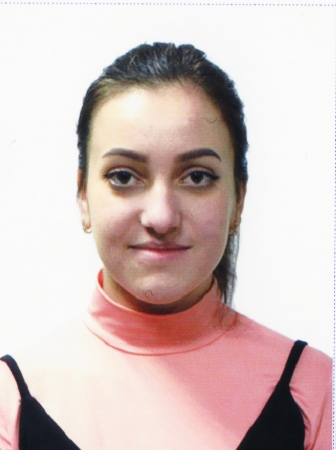 Автор:Гаврилюк Вікторія,учениця 11 класу Глибоцького ліцеюНауковий керівник: Лісова О.С., доцент ЧНУ імені Ю.Федьковича, к.психол.н.Актуальність теми зумовлена тим, що підліток є найбільш уразливим членом сім'ї, якому обов’язково потрібен емоційний комфорт. Депресія в підлітковому віці часто не розпізнається та не піддається корекції, тому що батьки та вчителі можуть не зрозуміти, що за негативним настроєм приховуються серйозні психологічні проблеми. Об’єкт дослідження – депресивні переживання у сучасних підлітків. Предмет – динаміка депресивних переживань сучасних підлітків протягом року у взаємозв’язку із сімейними чинниками.Мета – виявити актуальні сімейні чинники виникнення депресії у сучасних підлітків та простежити динаміку їх депресивних переживань протягом року.Встановлено, що серед сучасних підлітків 27-29% виявляють критичний та вищий критичного рівень втручання депресивних переживань, що свідчить про реально існуючий ризик розвитку у них депресії. Відчуття підлітками втручання депресивних переживань у їхнє психічне життя підсилюється тоді, коли вони почуваються «на обочині» життя своєї сім’ї; а також з ослабленням позитивного інтересу й автономності у ставленні до них з боку матері і батька, з підсиленням ворожості з боку матері й батька, і непослідовності у ставленні матері. Виявлено, що підлітки з повних сімей виявляють достовірно найнижчу інтенсивність песимістичних переживань, на відміну від підлітків з неповних та дистантних сімей. Інтенсивність втручання депресивних переживань у психічне життя і кількість актуальних депресивних переживань достовірно вищі у тих підлітків, котрі є старшими за порядком народження дітьми у своїх сім’ях, і достовірно найнижчі у підлітків, котрі є єдиними дітьми у своїх сім’ях. Загалом повторне дослідження проявів депресивних переживань у підлітків через рік не показало значущої динаміки, окрім того, що було виявлено тенденцію до зниження кількості актуальних депресивних переживань у дівчат з віком.ПСИХОЛОГІЧНА АДАПТАЦІЯ І КОРЕКЦІЯ ПОВЕДІНКИ ДІТЕЙ ПРИ ВІДВІДУВАННІ ЛІКАРЯ-СТОМАТОЛОГААвтор: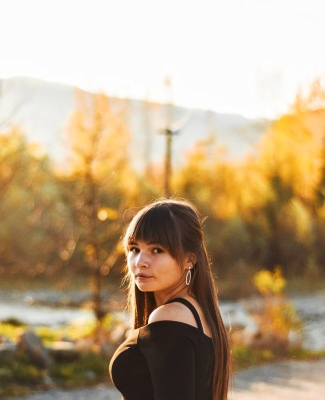 Жога Уляна,учениця 10 класу Вижницької гімназіїНаукові керівники:Лісова О.С., доцент ЧНУ імені Ю.Федьковича, к.психол.н.,Черкач Н.І., вчитель історії та права Вижницької гімназії,Павлюк Я.Ю., вчитель біології Вижницької гімназії Протягом трьох років ми вивчаємо причини виникнення страху у дітей при відвідуванні лікаря-стоматолога і шляхи профілактики цього страху.У даній роботі більше уваги приділяється вдосконаленню нових методик вивчення психоемоційного стану дітей та їх практичному застосуванню. На етапі підготовки дитини до лікування зубів можна показати як проходить робота стоматологічного обладнання, тобто використати методику «розказуй, показуй, роби». В окремих випадках ми використовуємо препарати плацебо – «від болю» і від «страху». Плацебо переважно пропонується дітям з початковими проявами негативного ставлення до лікування зубів. Оцінка психоемоційного стану дитини і на основі цього їхня адаптація і коригування поведінки повністю лягає на лікаря. Прийнявши дитину від батьків, лікар розмовляє з нею на зрозумілій дитині мові. У першу чергу він прагне перевести дитину від хвилювань і переживань про наступне лікування на позитивні явища. Знайомство починається з методики «Попередньої модифікації», яка дозволяє створити позитивний настрій дитини. Встановлення контакту між лікарем і дитиною відбувається в спокійній, тихій, доброзичливій обстановці. Лікар з усмішкою доброзичливим голосом пропонує дитині сісти в крісло і просить розповісти про себе. Цей прийом позитивно впливає не тільки на дитину, а й на дорослих.Особливу увагу лікар звертає на правила гігієнічного догляду за зубами. У залежності від психоемоційного стану дитини бесіда може бути короткою або довшою. За нашими спостереженнями більшість дітей від двох років з довірою ставилися до лікаря. Була частина дітей, які з явною недовірою ставилися до слів лікаря (орієнтовно 1/3). А для таких дітей лікар використовував методику «розказуй, показуй, роби». У ході такої бесіди лікар уточнює необхідність використання плацебо або анестезії. Як ми бачимо у загальній порівняльній картині, що вивчивши психоемоційний стан дитини, впровадивши її в практичну роботу лікаря-стоматолога – ми зменшуємо тривожний стан дитини і досягаємо поставленої мети – вилікувати зуби.відділення екології та аграрних наукСекція «Охорона довкілля та раціональне природокористування»Anacamptis morio (L.) R. M. BATEMAN, PRIDGEON & M. W. CHASEУ ЧЕРНІВЕЦЬКІЙ ОБЛАСТІ: ХОРОЛОГІЯ, ЦЕНОТИЧНА ПРИУРОЧЕНІСТЬ, ФІТОІНДИКАЦІЯ, ВНУТРІШНЬО- ТА МІЖПОПУЛЯЦІЙНА МІНЛИВІСТЬАвтор: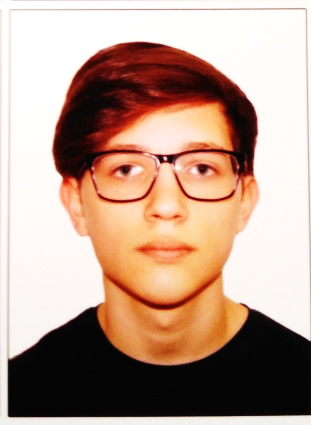 Олейнич Даниїл,учень 11 класуЧернівецького ліцею № 3 медичного профілюНауковий керівник:Буджак В.В.,доцент Інституту біології, хімії та біоресурсівЧНУ імені Ю.Федьковича, к.б.н.Anacamptis morio (L.) R. M. Bateman, Pridgeon & M. W. Chase – представник родини Orchidaceae, види якої вразливі через низку причин, зокрема їх біологічні особливості (симбіомікотрофний спосіб живлення, складний життєвий цикл, специфічні способи запилення, дрібні насінини, вузькі еколого-ценотичні спектри тощо). Тому всі види родини флори України занесені до «Червоної книги України» (2009). Мета роботи – встановити сучасний характер поширення, ценотичну приуроченість та внутрішньо- і міжпопуляційну мінливость морфопараметрів особин A. morio у Чернівецькій області для доповнення відомостей про вид у новому виданні Червоної книги України. Для досягнення мети було поставлено такі завдання: 1) на підставі опрацювання літературних джерел, матеріалів гербарію Чернівецького національного університету імені Юрія Федьковича виявити закономірності поширення A. morio на території Чернівецької області та скласти картосхему поширення виду з використанням ГІС-технологій; 2) з’ясувати еколого-ценотичну приуроченість популяцій та здійснити синфітоіндикаційну оцінку виду; 3) провести морфометричні дослідження для з’ясування внутрішньо- та міжпопуляційної амплітуди мінливості морфопараметрів особин A. morio.За результатами проведених досліджень складено кадастр локалітетів A. morio в Чернівецькій області який налічує 60 місцезнаходжень. З 11 районів Чернівецької області A. morio виявлений у 9 районах. Особини виду відсутні у Прут-Дністровському межиріччі, за винятком Хотинської височини, що можна пояснити переважанням у цьому регіоні остепнених трав’янистих угруповань, яких цей вид уникає. Найбільш ймовірним фактором стресу для даних популяцій можна вважати антропогенне навантаження, оскільки усі вони знаходяться поблизу населених пунктів й угруповання за участю A. morio активно використовуються як сінокоси та пасовища.ВИРОЩУВАННЯ ВОДОРОСТІ Сhlorella vulgaris ІЗ ВИКОРИСТАННЯМ АЛЬТЕРНАТИВНИХ СЕРЕДОВИЩ 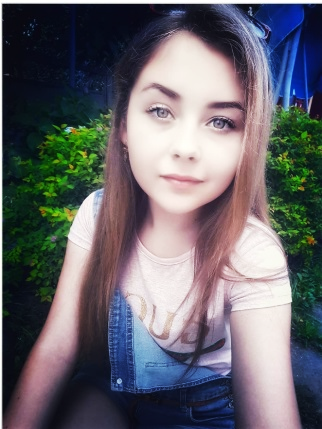 Автор:Луцик Яна,учениця 9 класуГлибоцького ліцеюНаукові керівники: Чебан Л.М., асистент Інституту біології, хімії та біоресурсів ЧНУ імені Ю.Федьковича, к.б.н.,Самотей Л.Г., вчитель біології Глибоцького ліцеюРобота присвячена оцінці можливості використання альтернативних живильних середовищ для вирощування зеленої водорості  Chlorella vulgaris. Такий підхід дозволяє одночасно реалізувати утилізацію відходів промислових підприємств різного профілю та скидних вод сільськогосподарських господарств, а також отримати біомасу водорості збагачену цільовим продуктом: білком, ліпідами, вітамінами та мінералами. В основі розробки лежить унікальна пластичність метаболізму одноклітинних автотрофних організмів, їх здатність чітко реагувати на змінені умови вирощування та синтезувати у надкількостях біомолекули. Метою роботи було встановлення можливості вирощування зеленої водорості Chlorella vulgaris із використанням альтернативних живильних середовищ: курячого посліду, молочної сироватки, акваріумної води. Підбір середовищ здійснювався на основі їх хімічного складу і здатності задовольняти потреби мікроводоростей у основних біогенних елементах. У результаті проведеного дослідження показана можливість використовувати акваріумну воду та екстракт посліду як живильне середовище для  вирощування Chlorella vulgaris. Молочна сироватка не може бути використана як альтернативне середовище для даного виду, оскільки її застосування призводить до загибелі культури. Відмічено, що культура хлорели при вирощуванні на акваріумній воді та екстракті курячого посліду характеризується швидкими темпами нарощування біомаси, за 21 добу вирощування кількість біомаси вдалося збільшити у 4 рази.Застосування такого підходу дає можливість вирішити проблему утилізації відходів сільського господарства та отримати цінну біомасу водорості Chlorella vulgaris для кормових потреб.ЗАСТОСУВАННЯ МОДИФІКОВАНИХ АДСОРБЕНТІВ ДЛЯ ЗАХИСТУ ПРИРОДНИХ ВОД ВІД ЗАБРУДНЕННЯ СОЛЯМИ ВАЖКИХ МЕТАЛІВАвтор: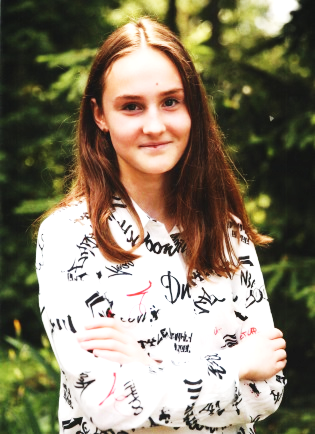 Філіпчук Лана,учениця 10 класуЧернівецької гімназії № 2Науковий керівник: Борук С.Д.,доцент Інституту біології, хімії та біоресурсів ЧНУ імені Ю.Федьковича, к.х.н.Ефективна очистка води від йонів важких металів є одним з найбільш важких та відповідальних етапів підготовки води для водокористування та під час проведення очищення стічних вод. Широке застосування отримали методи зв’язування йонів металів в комплекси з метою їх подальшого адсорбційного або екстракційного вилучення. Найчастіше використовують високодисперсні та пористі адсорбенти. Але відомі штучні адсорбенти мають достатньо високу собівартість. З цієї точки зору перспективним є застосування природних високодисперсних глинистих мінералів, які мають високу адсорбційну здатність та у водному середовищі можуть брати участь у процесах йонного обміну. Проведення модифікації їх поверхні дозволяє значно підвищити ступінь вилучення домішок. Перспективність напряму зумовлена синтезом нових речовин комплексоутворювачів, здатних утворювати з йонами металів стійкі комплексні сполуки.Робота присвячена дослідженню напрямів попередження забруднення природних вод сполуками важких металів. Досліджена ефективність застосування як адсорбентів глинистих мінералів типу каолініту та гідрослюди.Показано низький ступінь вилучення йонів плюмбуму та кадмію з водних розчинів, що зумовлює необхідність проведення модифікації поверхні каолініту. Вперше проведено модифікування поверхні частинок каолініту комлексоутворювачем ауринтрикарбоновою кислотою, що дозволяє значно підвищити ефективність очистки водного середовища (значення адсорбції зростають в 2,5 – 3 рази). При цьому адсорбція на модифікованих адсорбентах стає незворотною. Вперше запропоновано саме даний комплексоутворювач для очищення води від йонів важких металів. Запропоновано конструкцію фільтру, яка пройшла успішні пілотні випробування. Вперше рекомендовано модифіковані сорбенти до практичного застосування.Результати роботи можна рекомендувати до практичного застосування на автомийках та інших підприємствах, що скидають свої стічні води у каналізаційну мережу. Запропоновано дешеве та ефективне рішення, реалізація якого дозволяє перевести розчинні форми важких металів у надійні комплекси. ДОСЛІДЖЕННЯ СТАНУ ПОПУЛЯЦІЇ РІДКІСНИХ ОРХІДНИХ НА ТЕРИТОРІЇ КЕЛЬМЕНЕЦЬКОГО ВІДДІЛЕННЯ НПП ХОТИНСЬКИЙ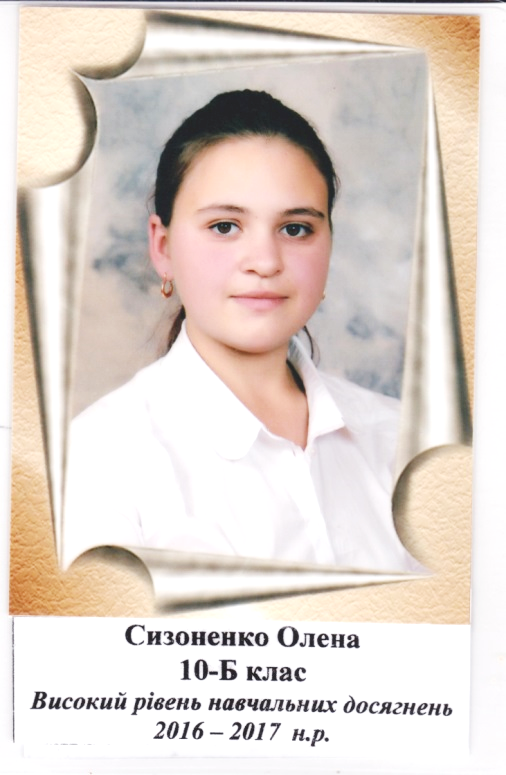 Автор:Сизоненко Олена,учениця 11 класуКельменецького ліцею – опорного закладуНауковий керівник: Білійчуй М.А., учитель екології Кельменецького ліцею – опорного закладуМета роботи - встановити поширення рослин із родини Зозулинцевих по території Кельменецького району. Виявити чинники, що сприяють зменшенню кількості популяцій видів цієї родини. Запропонувати заходи щодо покращення ситуації для збереження цієї флори для нащадків.Для досягнення мети виконували наступні завдання: 1) Виявити видовий склад родини; 2) на підставі аналізу матеріалів літературних відомостей і власних досліджень з’ясувати характер розподілу орхідних на території Кельменецького району; 3) виявити райони з найбільшим видовим багатством і концентрацією відомих місцезнаходжень; 4) скласти класифікаційну схему рослинності НПП «Хотинський»; 5) розробити методи охорони представників родини Орхідних (Orchidaceae).Об’єктом дослідження були представники родини Орхідних (Orchidaceae). Предметом дослідження – рідкісні Орхідні на території Кельменецького відділення НПП Хотинський.Вирішення поставлених завдань забезпечувалось використанням комплексу методів дослідження: вивчення вікової структури і чисельності ценопопуляції,  метод Браун-Бланке, індекс  відтворюваності популяцій, запропонований Л.А. Жуковою, аналіз літератури, спостереження.У рамках цієї роботи було досліджено видовий склад Орхідної дикорослої  флори в межах Кельменецького району. Виявлено, що із 66 – 70 видів Зозулинцевих України 5 видів зростає на Кельменеччині, а саме: - Була́тка великоквітко́ва, або великоцві́та (Cephalanthera damasonium) — заказник місцевого значення ”Бабинська стінка”, пам’ятка природи “Шишкові горби”.- Була́тка довголи́ста (Cephalanthera longifolia) — на околиці с.Грушівці.- Була́тка черво́на (Cephalanthera rubra) — заказник “Поливанів яр”.- Кору́чка чемерникоподі́бна (Epipactis helleborine) - на околиці с. Дністрівка, с. Грушівці.- Гніздівка звичайна (Neottia nidus-avis) — на околиці с. Грушівці, заказник місцевого значення “Бабинська стінка”.У результаті проведених досліджень можна констатувати, що більшість Зозулинцевих існують у вигляді поодиноких рослин і зазнають деградації (біологічного регресу). Це дозволяє розробити рекомендації по збереженню видів з родини Орхідних та забезпечення передумов для розроблення і впровадження в Україні системи  охорони Орхідних.Секція «Селекція та генетика»ЕКСПРЕСІЯ СТРЕСОВИХ ГЕНІВ У Arabidopsis thaliana ДИКОГО ТИПУ ТА НОКАУТНОЇ ЛІНІЇ CAT2CAT3 В УМОВАХ ТЕПЛОВОГО ШОКУАвтор: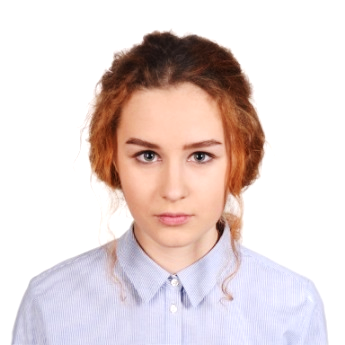 Волкова Анна,учениця 11 класу Чернівецької гімназії № 2 Науковий керівник:Панчук І.І.,професор Інституту біології, хімії та біоресурсів ЧНУ імені Ю.Федьковича, д.б.н.У природних умовах рослинні організми постійно піддаються шкідливій дії стресових факторів оточуючого середовища. Одним із факторів, що негативно впливає на ріст та розвиток рослин є підвищена температура. Оскільки рослини обмежені у своїх можливостях активно уникати шкідливих впливів довкілля, протягом еволюції вони виробили чисельні захисні механізми. В основі роботи захисних механізмів лежить регуляція експресії стресових генів, яка залишається недостатньо вивченими. Підвищені температури викликають посилене утворення пероксиду водню у клітині. Основними антиоксидантними ферментами, що знешкоджують пероксид водню є аскорбат пероксидаза (АРХ) та каталаза (САТ). Ці білки кодуються мультигенними родинами. Проте питання чи можуть АРХ та САТ або їх окремі ізоформи замінювати один одного залишається відкритим. Метою даного дослідження було оцінити роль окремих генів, що кодують низькомолекулярні білки теплового шоку (sHSP) та гени, що належать до мультигенної родини Арх у A. thaliana дикого типу (ДТ) та нокаутної лінії сat2сat3 за впливу теплового стресу.Відповідно до мети роботи було поставлено завдання визначити рівень експресії генів, що кодують різні ізоформи АРХ та sHSP у A. thaliana за дії помірного (37°С) теплового стресу.У роботі проведено дослідження мультигенних родин Арх та sHsp, які кодують ферменти антиоксидантної системи та білки-шаперони у A. thaliana. Було показано, що за оптимальної температури вирощування, експресія гена цитозольної ізоформи Арх1 у листках A. thaliana дикого типу та мутантної лінії cat2cat3 знаходиться на високому рівні, тоді як експресія гена Арх2 практично відсутня. Натомість за дії помірного (37°C) теплового стресу рівень мРНК Арх1 та особливо Арх2 суттєво зростає. Перебудова антиоксидантної системи у мутантів призводить до змін у регуляції стресової відповіді, зокрема, часткової репресії транскрипції стресових генів Арх та sHsp за дії помірного теплового стресу.ОЗДОРОВЛЕННЯ СОРТІВ КАРТОПЛІ ВІД ХВОРОБ ТА ЇХ РОЗМНОЖЕННЯ В УМОВАХ БУКОВИНИАвтор: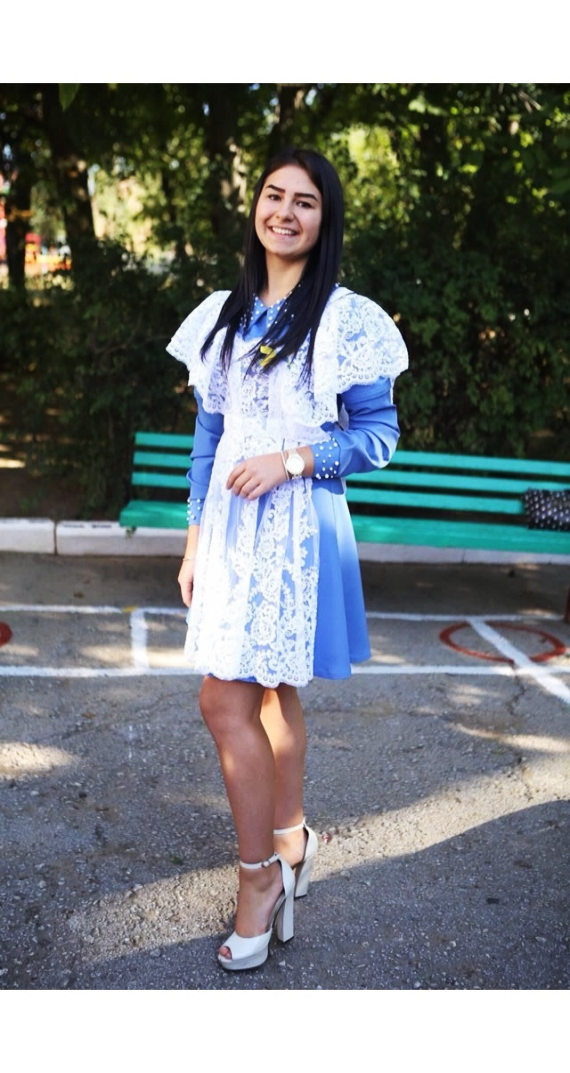 Вайпан Діана,учениця 11 класу НВК «Боянівська гімназія»Науковий керівник: Зеля А.Г., завідуюча лабораторії Інституту захисту рослин НААНКартопля – одна з найцінніших культур, що вирощується у більшості країнах світу. Сама рослина є живителем для багатьох збудників хвороб, серед яких особливо небезпечними для України є вірусні хвороби. При тривалому розмноженні сортів картоплі вегетативним способом з роками погіршуються її показники та знижується урожайність. Це явище називають виродженням картоплі. Першопричиною його є віруси, яких нараховується більше двадцяти. Виродження картоплі в результаті ураження вірусними хворобами завдає виробництву значної шкоди. Ураження здорових рослин від інфікованих відбувається при механічних пошкодженнях у процесі садіння, догляду за рослинами, збиранні врожаю та передається сисними комахами під час вегетації (попелицями, цикадками). Окрім недобору врожаю, вірусне ураження спричиняє погіршення якості продукції, їхнє здрібнення, здерев’яніння, зниження продуктивності.Вирощення в штучних умовах, що котролюються із меристематичних тканин дозволяє досягати елімінації вірусів і інших патогенних мікроорганізмів і отримувати здоровий посадковий матеріал. За допомогою мікроклонального розмноження ми можемо долати період спокою рослин і проводити розмноження в умовах, що контролюються на протязі всього року. Щоб ефективність мікроклонального розвитку була високою, необхідно на всіх етапах виконання цієї біотехнології підтримувати оптимальні умови вирощення.Біотехнологічний метод дозволяє різко підвищити морфогенетичний потенціал рослинного організму в інтересах господарської діяльності людини. Дозволяє вирішити практичні проблеми, такі як: отримання сортових ліній, одержання оздоровленого від вірусної інфекції посадкового матеріалу та інше.Швидке (на протязі всього року) розмноження оздоровлених рослин in vitro в тепличних ізоляторах та в полі дає змогу у повному обсязі забезпечити ці дослідження оздоровленим насіннєвим матеріалом. Є екологічно чистим та економічно вигідним методом боротьби з хворобами картоплі без використання хімічних засобів.Секція «Ветеринарія та зоотехнія»ВМІСТ ТБК-АКТИВНИХ ПРОДУКТІВ У БДЖІЛ Apis mellifera L. ЗА УМОВ ВУГЛЕВОДНОЇ ДІЄТИ РІЗНОГО СКЛАДУАвтор: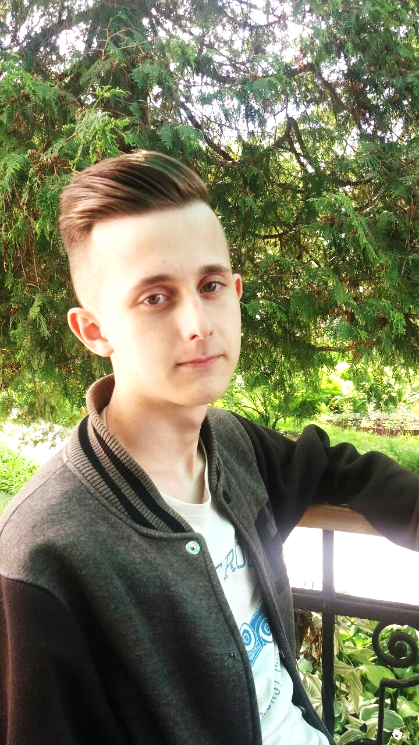 Гермаковський Іван,учень 11 класу Чернівецького ліцею № 3 медичного профілюНауковий керівник:Язловицька Л.С.,доцент Інституту біології, хімії та біоресурсів ЧНУ імені Ю.Федьковича, к.б.н.В останні десятиліття на теренах України, як і у Європі в цілому, спостерігається масова загибель медоносних бджіл. Одним з чинників, що призводить до загибелі цілих колоній, вважається погіршення кормової бази комах. У практиці бджільництва широко використовується додаткова підгодівля бджіл вуглеводами, яка змінює поведінку як цілої колонії, так і окремої особини, та впливає на перебіг метаболізму. Дослідження останніх років свідчать, що деякі вуглеводи у певних концентраціях токсичні для медоносних бджіл, при цьому в першу чергу ушкоджуються ліпіди клітинних мембран. Маркером окислювального ушкодження ліпідів є вміст ТБК-активних продуктів. Метою нашого дослідження була оцінка вмісту ТБК-активних продуктів, як показника стану здоров’я бджіл за дії вуглеводної дієти різного складу.Для досліду відібрано бджіл осінньої генерації 25-30-денного віку з 3-х колоній середньої сили пасіки Чернівецького національного університету. Бджіл утримували в кліточках на певних розчинах вуглеводів: 30 % сахароза; 30 % фруктоза; 30 % глюкоза; 15 % глюкози та 15 % фруктози (1:1); 60 % сахароза; 30 % глюкоза та 30 % фруктоза (1:1); 32 % мед. Встановлено залежність між кількістю спожитого розчину вуглеводів та його компонентним складом, тобто харчовий преферендум медоносних бджіл. Виявлено особливості вмісту ТБК-активних продуктів у тканинах голови, грудей та черевця комах при їх утриманні на дієті з різним складом вуглеводів протягом трьох діб. При цьому утримання бджіл на досліджуваних дієтах має критичний термін віддаленої відповіді у 48 годин, значущість якої залежала від структури та концентрації вуглеводів.ДОСЛІДЖЕННЯ ГЕМОЦИТАРНОГО СКЛАДУ РОБОЧИХ ОСОБИНАpis melliferа L. ЗА УМОВ РІЗНОЇ ВУГЛЕВОДНОЇ ПІДГОДІВЛІ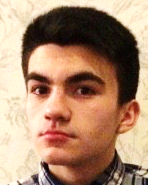  Автор:Тікан Олександр, учень 10 класуЧернівецького ліцею № 3 медичного профілю Науковий керівник:Савчук Г.Г.,доцент Інституту біології, хімії та біоресурсів ЧНУ імені Ю.Федьковича, к.б.н.Актуальність. В останні десятиліття світом поширюється колапс бджолиних сімей (КПС), який проявляється їх розпадом і зникненням. У науковому середовищі прийнято вважати, що КПК зумовлений цілою низкою факторів, таких як поширення пестицидів нового покоління, токсичними препаратами проти вароатозу, урбанізацією та активним використанням радіопристроїв. Одна із найбільш популярних гіпотез трактує, що причиною колапсу є загальне погіршення стану імунної системи медоносних бджіл.Імунна система бджоли представлена неспецифічним імунітетом, яка складається з клітинних і гуморальних елементів. За захист від хвороботворних організмів у бджіл відповідають гемолімфа та жирове тіло, що мають в своєму складі клітини – гемоцити та антибактеріальні пептиди. На підтримання імунної системи витрачається значна частка поживних речовин, тому стан імунітету бджоли безпосередньо залежить  від кількості та збалансованості  її харчування.Метою роботи було дослідити гемоцитарний склад гемолімфи робочих бджіл Аpis melliferа за умов різної вуглеводної підгодівлі.У гемолімфі досліджуваних робочих бджіл виявлені такі типи гемоцитів: прогемоцити, плазматоцити овальні й веретеноподібні, проникні клітини, гранулоцити, дегранульовані гранулоцити, перехідні форми гемоцитів. Впродовж експерименту були виявлені відмінності клітинного складу гемолімфи бджіл, що спричинені різними вуглеводними дієтами. Найбільш виражені зміни встановлені у гемоцитарній формулі бджіл, котрих підгодовували 30 % сиропом цукру: зниження вмісту прогемоцитів, плазматоцитів веретеноподібних на фоні зростання кількості проникних клітин і дегранульованих гранулоцитів порівняно з аналогічними показниками перед підгодівлею. У гемолімфі бджіл, котрих підгодовували 30 % глюкозою і 30 % фруктозою виявлені зміни менш виражені. Секція «Екологія»ЕКОНОМІЧНІ ЗБИТКИ ЗУМОВЛЕНІ ВТРАТАМИ БДЖОЛИНИХ КОЛОНІЙ В УКРАЇНІ ПІСЛЯ ЗИМІВЛІ 2017-2018 РР.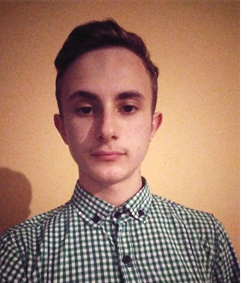 Автор:Паламар Остап,учень 11 класу Чернівецької гімназії № 4Науковий керівник:Федоряк М.М.,професор Інституту біології, хімії та біоресурсів ЧНУ імені Ю.Федьковича, д.б.н.Бджола медоносна Apis mellifera L. є однією з найбільш значущих живих істот, без якої життя біосфери в сучасному вигляді неможливе. Неможливе й існування людини, більшість видів продуктів харчування якої прямо чи опосередковано залежать від бджіл. Щороку велика кількість бджолиних колоній гине, проте зумовлені цим матеріальні збитки в Україні залишаються нез’ясованими.Метою роботи було проаналізувати втрати бджолиних колоній в Україні після зимівлі 2017-2018 рр. та підрахувати пов'язані з цим матеріальні збитки. Основні завдання роботи – оцінити втрати бджолиних колоній в Україні після зимівлі 2017–2018 рр., підрахувати матеріальні збитки бджолярів, встановити вплив запилення на величину врожаю та його якість на прикладі соняшника олійного та оцінити матеріальну користь запилення посівів цієї культури та потенційні збитки, спричинені загибеллю бджіл.Встановлено, що загальні втрати бджолиних колоній після зими 2017-2018 рр. в Україні складали 11,3% колоній. Втрати бджолярів від загибелі однієї бджолиної колонії складали 7’450 грн., а загальні збитки бджільницької галузі України у 2018 році становлять 2’104’625’000 грн.Проведені натурні дослідження свідчать, що у ізольованих від комах рослин соняшника у 2,8 рази збільшується кількості порожнього насіння та у 1,85 рази зменшується загальна вага насіння у кошику. При цьому при запиленні вміст жирів у насінні зростає в середньому на 4,4 %. Достовірної різниці параметрів врожайності в межах зони досяжності бджіл не встановлено.На основі власних досліджень, статистичних і літературних даних підраховано, що у 2018 р. в Україні завдяки запиленню соняшника отримано 39’024’936 тис. грн. прибутку, зокрема 26’133’816 тис. грн. за рахунок підвищення врожаю і 12’891’120 тис. грн. завдяки збільшенню олійності. Підраховано, що загиблі протягом зимівлі 2017-2018 рр. 282’500 бджолині колонії при раціональному використанні дали б змогу отримати лише на соняшнику додатково 1’837’424 тис. грн. прибутку. АМБРОЗІЯ ПОЛИНОЛИСТА (Ambrosia artemisiіfolia L.)У ФЛОРІ ГЛИБОЦЬКОГО РАЙОНУ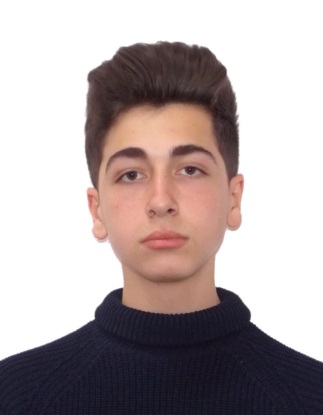 Автор:Козак Віктор,учень 10 класу Глибоцького ліцеюНаукові керівники: Жук А.В., доцент Інституту біології, хімії та біоресурсів ЧНУ імені Ю.Федьковича, к.б.н.,Гаврилюк Н.І., вчитель біології Глибоцького ліцеюВраховуючи надзвичайно високу шкодочинність амброзії полинолистої для всіх без винятку екосистем та здоров’я людини, необхідно було провести моніторинг даного виду на території Глибоцького району.Об’єкт дослідження – стан ценопопуляцій Ambrosia artemisiіfolia L. на території Глибоцького району.Предмет дослідження – актуальне поширення амброзії полинолистої та перспективи її подальшого розповсюдження по території Глибоцького району.Мета: оцінити актуальний стан ценопопуляцій амброзії полинолистої (A. artemisіifolia) та її інвазійний потенціал в умовах різних біотопів Глибоцького району.Встановлено, що на території Глибоцького району амброзія полинолиста (A. artemisіifolia) зростає на територіях сіл Луківці (39,5 га), Черепківка (0,1 га), Кам’янка (0,5 га). Також зустрічається  в селах Коровія, Чагор, Тарашани та в смт. Глибока.Виявлено за допомогою БПЛА, що на землях з високим антропогенним тиском та малородючих ґрунтах, а також на полі, де ведеться інтенсивна боротьба з бур’янами, амброзія представлена поодинокими екземплярами невеликих розмірів. Натомість на землях сільськогосподарського призначення, де не ведеться належна робота з боротьби із амброзією, вона має найвищий інвазійний потенціал і відіграє провідну роль в рослинному угрупованні, витісняючи інші види, у тому числі й конкурентні злісні бур’яни.Запропонований нами спосіб оцінки забур’яненості територій амброзією полинолистою дозволяє швидко і досить точно оцінювати проективне покриття A. Artemisiіfolia на територіях різного розміру, форми та цільового призначення, незалежно від ценотичної приуроченості. Він може бути використаний не лише на території Глибоцького району, але й по всій Україні.На основі проведенного дослідження були розроблені рекомендації, наведені у відповідному розділі роботи.ВІЗУАЛІЗАЦІЇ ПОШИРЕННЯ Acer negundo L. З ВИКОРИСТАННЯ ГІС-ТЕХНОЛОГІЙАвтор: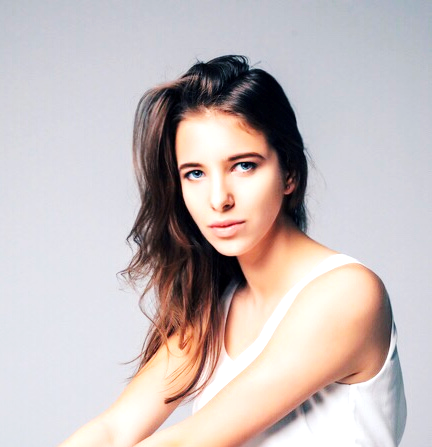 Нікітова Марія,учениця 11 класу Чернівецького ліцею № 3 медичного профілю Науковий керівник: Москалик Г.Г., доцент Інституту біології, хімії та біоресурсів ЧНУ імені Ю.Федьковича, к.б.н.Науковий консультант: Нікорич В.А., доцент Інституту біології, хімії та біоресурсів ЧНУ імені Ю.Федьковича, к.б.н.Людська діяльність – один з головних факторів трансформації природних екосистем. Наразі інвазії видів належать до другої за значимістю загроз біорізноманіттю після знищення середовища існування. Інвазійні види перебувають на стадії розширення свого вторинного ареалу, здатні проникати у природні та напівприродні рослинні угруповання і трансформувати їх.Наразі найбільш ефективним інструментом пізнання й опису середовища є ГІС – сучасні комп'ютерні технології, що дають можливість поєднати модельне зображення території з інформацією табличного типу.Тому мета дослідження: з’ясувати ступінь поширення та спрогнозувати подальшу стратегію розвитку Acer negundo L. із використанням ГІС технології.У зв’язку з цим перед нами стояли наступні завдання: 1. Оцінити просторовий розподіл виду на модельних полігонах з використанням GPS-навігації.2. Зафіксувати атрибутивну інформацію про Acer negundo L. з використанням Exel.3. З'ясувати інвазійний статус Acer negundo L.4. Створити інтерактивну карту поширення Acer negundo L.У результаті дослідження нами виділено 420 екземпляра A. negundo L. на модельних полігонах у солітерних посадках, фігурних композиціях, біля узбіч доріг, на узліссях. З’ясовано, що поширення A. negundo L. на полігонах не рівномірне: на вул. Гончарова – 85 екземплярів, а на вул. Пожарського – 2.Виявлено 55 % представників A. negundo L. мають низький інвазійний статус, що свідчить про перспективи поширення виду у недалекому майбутньому. Створення інтерактивної карти поширення A. negundo L. дає можливість долучити учнів, молодь, громадськість міста до глобального моніторингу активного розповсюдження інвазійного виду.МОНІТОРИНГ ТА СТВОРЕННЯ КАРТ ПОШИРЕННЯ ВИДІВ ІЗ РОДИНИ BOLETACEAE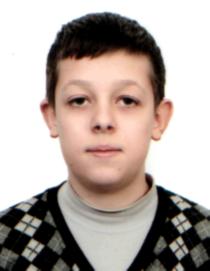 Автор:Марцинкевич Олексій,учень 10 класу Хотинської гімназіїНаукові керівники: Стороженко Ж.В.,науковий співробітник НПП «Хотинський»,Грабовська С.В.,вчитель біології Хотинської гімназії, вчитель-методистБолетові (Boletaceae) – родина базидіомікотових грибів порядку Болетальні (Boletaes) поширена не тільки в Україні, а й у всіх континентах. Переважна більшість виростає в лісах помірних широт Євразії та північної Америки. На території Національного природного парку «Хотинський» за сприятливих погодних умов болетові, зустрічаються у всіх лісових масивах. На даний час повністю видовий склад грибів парку не вивчений, хоча вже твердо можна назвати 70 видів, які зустрілись під час комплексних польових досліджень.Об’єктом є гриби родини Boletaceae, які були зібрані на території НПП «Хотинський».Метою роботи було дослідження грибів родини Boletaceae на території НПП «Хотинський», спостереження за ростом цієї родини грибів у певний період року, задля створення фенологічного календаря та створення карт поширення видів із родини Boletaceae на території НПП «Хотинський».Для досягнення поставленої перед нами мети потрібно було виконати наступні завдання:1. зібрати гриби даної родини з НПП «Хотинський»;провести порівняльний аналіз зібраного матеріалу;3. на основі власних досліджень розробити фенологічний календар родини Boletaceae території НПП «Хотинський»;4. створити карти поширення видів із родини Boletaceae на території НПП «Хотинський».Отже, проводячи дослідження грибів родини Boletaceae, на території НПП «Хотинський» ми виявили велике різноманіття грибів данного виду. Провівши їх аналіз, склали карти, які в подальшому можуть бути використані науковцями та людьми, які хочуть навчитися правильно збирати гриби.Секція «Агрономія»ВПЛИВ ЕКОПЛАНТУ НА ВРОЖАЙНІСТЬ ТА ЯКІСТЬ БУЛЬБ КАРТОПЛІ РАННЬОСТИГЛИХ СОРТІВ: «БОЖЕДАР», «ПОВІНЬ» ТА «СЕРПАНОК»Автор: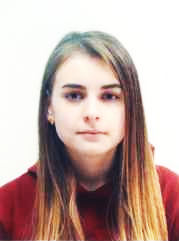 Цибульська Ольга,учениця 9 класу Білоусівського НВК Сокирянського районуНаукові керівники:Романюк В.В.,доцент Інституту біології, хімії та біоресурсів ЧНУ імені Ю.Федьковича, к.б.н.,Дорофей М.С.,вчитель біології Білоусівського НВК,заслужений вчитель України Актуальність дослідження обумовлена тим, що на відміну від інших калійних добрив Екоплант як добриво не містить хлору, що дозволяє вносити його під чутливі до хлору культури, такі як картопля. Основною діючою речовиною є калій, який знаходиться у формі карбонатів і сульфатів, які є легкодоступними для рослин. У його складі містяться важливі мікроелементи: Fe, B, Zn, Cu, Mn, Cr, Co.Метою роботи було дослідження впливу Екопланту на врожайність та вміст сухих речовин і крохмалю в бульбах ранньостиглих сортів картоплі: Божедар, Повінь і Серпанок.Основні завдання роботи: опрацювати літературні джерела щодо використання мінеральних добрив; закласти польовий дослід з  різними варіантами досліду та контролю, дослідити біохімічний склад бульб картоплі; проаналізувати результати досліджень та виявити найоптимальніший варіант застосування мінеральних добрив.Аналізуючи дані урожайності, слід відзначити перевагу дії Екопланту в порівнянні з дією нітроамофоски. Прирости врожаю становлять по сорту Божедар – 5,8 ц/га, по сорту Повінь – 7,8 ц/га, по сорту Серпанок – 7,3 ц/га.У досліджуваних сортів картоплі умови мінерального живлення зумовили відмінності у показниках сухої речовини та крохмалю. У варіанті ІІІ, де вносили Екоплант N:P:K = (16:16:16) + Mg + S + Ca + Te + B + Mn в порівнянні з варіантом ІІ, де вносили нітроамофоску, спостерігалося збільшення вмісту сухої речовини по сорту Божедар – 0,5%, по сорту Повінь – 0,9%, по сорту Серпанок – 1,4%, а також збільшення вмісту крохмалю по сорту Божедар – 0,4%, сорту Повінь – 0,1%, сорту Серпанок – 0,3% . Оскільки Екоплант – екологічно чисте безхлорне, комплексне мінеральне добриво рослинного походження, ми рекомендуємо господарствам різних форм власності для застосування під картоплю, на всіх типах ґрунтів, особливо на кислих, оскільки Екоплант має високу нейтралізуючу активність.ЕФЕКТИВНІСТЬ ВИРОЩУВАННЯ ТОМАТІВ З ПОДВІЙНОЮКОРЕНЕВОЮ СИСТЕМОЮАвтор: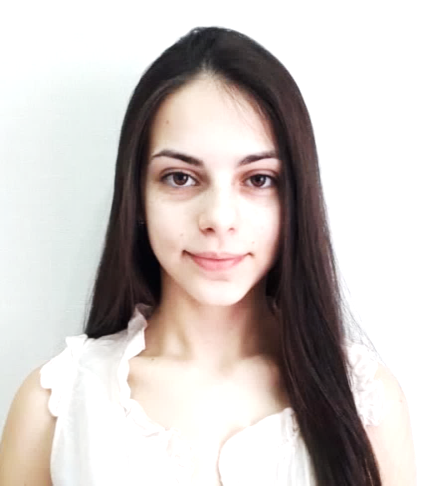 Думініка Ліна,учениця 11 класу Мамалигівської ЗОШ І- ІІІ ст.Наукові керівники: Абрамчук А.А., вчитель біології, хімії та екології Мамалигівської ЗОШ I-III ст.,Романюк В.В., доцент Інституту біології, хімії та біоресурсів ЧНУ імені Ю.Федьковича, к.б.н.Актуальність дослідження: у сучасному світі, в умовах, коли посилюється несприятливий вплив зовнішнього середовища на людину, саме овочі допомагають підтримувати здоров'я. Овочі цінні не тільки тим, що містять необхідні для людини поживні речовини, а й тим, що сприяють кращому засвоєнню інших продуктів харчування.Сьогодні проблема підвищення врожайності є найактуальнішою, тому що кожен овочівник, не маючи достатньої площі землі, прагне всіма способами підвищити врожайність.Тому метою нашої роботи стало встановити переваги та проаналізувати ефективність вирощування томатів з подвійною кореневою системою.Відповідно до заданої мети були поставлені завдання:- вивчити історію і різноманітність методів щеплення для овочевих  культур;- освоїти методику щеплення трав’янистих рослин;- підготувати необхідну кількість посадкового матеріалу для виконання запланованої схеми дослідів;- закласти досліди та проводити догляд за рослинами;- провести фенологічні і біометричні спостереження.Об'єкт дослідження: сорти томатів «Волове серце», «Де барао червоний», «Апельсин».На основі досліджень можна зробити наступні висновки: 1) Встановлено позитивний вплив подвійної кореневої системи на врожайність досліджуваних сортів томатів. 2) Використання методу вегетативного щеплення зближенням з "язичком" дозволяє отримати необхідну кількість якісного посадкового матеріалу томатів. 3) За умови використання запропонованої нами методики відмічено збільшення загальної врожайності, маси плодів у всіх сортах томатів і прискорення фаз росту і розвитку та дозрівання томатів.відділення ФІЗИКИ І АСТРОНОМІЇСекція «Теоретична фізика»РЕЗОНАНСНІ КОЛИВАННЯ ПРУЖНОГО ГРАВІТАЦІЙНОГО МАЯТНИКААвтор: 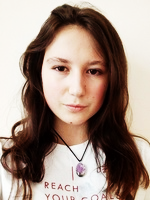 Головацька Яна, учениця 9 класу Чернівецького ліцею № 1Наукові керівники:Пшенічка П.Ф., викладач фізики Чернівецького ліцею № 1,Головацький В.А., професор кафедри теоретичної фізики та комп’ютерного моделювання ЧНУ імені Ю.ФедьковичаМета даної роботи – дослідити особливості коливань пружного гравітаційного маятника, який здійснює одночасно зв’язані коливання, як пружинний та математичний маятники, при резонансному співвідношенні частот. Визначити вплив початкових умов на утворення стабільних періодичних мод коливань. Дослідити процес передачі енергії з однієї підсистеми в іншу.Для досягнення поставленої мети у даній роботі на основі механіки Лагранжа, нехтуючи ефектом затухання, отримано рівняння руху пружного маятника та досліджено числові розв’язки за допомогою комп’ютерного моделювання. Окремі отримані ефекти були перевірені експериментально. У роботі показано, що у випадку, коли частота математичного маятника удвічі менша за частоту пружинного маятника, відбувається періодична перекачка енергії коливань з однієї підсистеми в іншу. Встановлено, що величина енергії, яка передається з однієї коливної підсистеми в іншу, та період цього процесу залежить від початкових умов. Показано, що існують такі початкові умови, при яких відбувається повна перекачка енергії, а також знайдено умови, при яких відсутній вплив однієї підсистеми на іншу.Актуальність та практична цінність. Пружній гравітаційний маятник є наочним прикладом нелінійно зв’язаних коливних систем. Резонансні коливання цієї механічної системи є предметом сучасних наукових досліджень через їх математичну подібність до інших складних коливань, які часто зустрічаються у фізичних задачах. Наприклад, резонанс Фермі в ІЧ спектрі молекул CO2 пояснюється нелінійним зв’язком поздовжніх та поперечних коливань атомів. Рух штучних та природних супутників під періодичною дією третіх тіл та електричні коливання в електромагнітних контурах з нелінійним зв’язком подібні на механічні коливання нелінійно зв’язаних маятників. Наглядно-графічна інтерпретація розв’язків, отриманих у даній роботі, може використовуватись при вивченні явищ детермінованого хаосу та інших фізичних процесів. Новизна даної роботи полягає у тому, що вперше детально досліджено різні стабільні моди коливань та встановлено умови їх виникнення. Отримані числові розв’язки рівнянь руху коректно описують поведінку системи не тільки в області малих амплітуд коливань, але і при великих енергіях початкового збудження системи. Вперше побудована карта стабільних мод коливань, що відображає їх еволюцію у залежності від початкових умов коливної системи. Комп’ютерна модель, що створена при виконанні даного наукового дослідження на мові Wolfram Mathematica, опублікована з відкритим кодом на сайті http://demonstrations.wolfram.com/OscillationsOfAnElasticPendulum/ і може використовуватись у навчальному процесі для демонстрації процесу передачі енергії між підсистемами пружного маятника.Секція «Експериментальна фізика»БЕЗКОНТАКТНИЙ ДЕТЕКТОР ВІБРАЦІЙАвтор: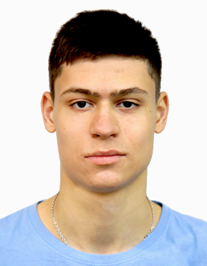 Сливка Павло, учень 10 класу Чернівецького ліцею № 1Науковий керівник:Ушенко Ю.О.,завідувач кафедри комп’ютерних наукІФТКН ЧНУ імені Ю.Федьковича	Наш пристрій за допомогою променя лазера дає змогу зчитати коливання предмета на відстані. Це може бути віконна шибка, стіна будинку чи поверхня вулкана. Направивши промінь на вікно, можна прослухати звуки з приміщення. Також даний пристрій можна використовувати як сигналізацію до прикладу, направивши лазер на двері або на інший предмет, який потребує охорони. Промінь лазера відбивається від поверхні предмета та потрапляє на приймач: фоторезистор, фотодіод чи CMOS матрицю камери. Лазер створює спекл-поле, яке постійно змінюється через інтерференцію. Оскільки поверхня вібрує, відбитий промінь буде змінюватися: змінювати своє положення та чіткість. Якщо промінь буде падати на поверхню детектора, то детектор буде перетворювати його в електросигнал, що можна перетворити в звук за допомогою підсилювача або у графік за допомогою MATLAB. Вольт-амперні характеристики фотодетекторів залежать від освітленості. Фоторезистор змінює свій опір в залежності від освітленості, в процесі, тому нам дуже зручно його використовувати. Є деякі особливості, стосовно фотодетекторів, оскільки ми використовуємо лазер з довжиною хвилі 532 нм, то найкраще використовувати фотоелементи з піком чутливості близьким до 532 нм, наприклад 540 нм.	У роботі ми створили детектор коливань, за допомогою якого можна прослухати розмову на відстані, чітко розібравши голос людини.	Всі елементи приладу є у вільному продажі за доступною ціною.  Процес складання не є надто складним, тому його можна з легкістю використовувати у побуті.ВИВЧЕННЯ ПОВОДЖЕННЯ КРАПЛІ ПІД ЧАС УДАРУ ОБ ТВЕРДУ ПОВЕРХНЮАвтор: 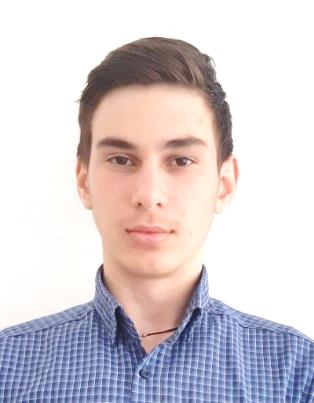 Пріньковський Роман, учень 10 класу НВК «Вашківецька гімназіяім. І. Бажанського»Науковий керівник:Вірста І.М., вчитель фізики НВК «Вашківецька гімназія ім. І. Бажанського»Мета даної роботи: вивчити поводження краплі до удару, у  процесі удару і після удару об гладку тверду поверхню.Модель краплі з пружною оболонкою розглядається рівносильною до справжньої краплі.Розглядається поводження краплі близько до пружного удару, вона відскакує після удару. Для цього стіл для експерименту посипався тальком.Під час експерименту оцінювався час удару, тобто час контакту краплі з поверхнею. Краплі утворювалися з різної речовини.Рідину (краплю) поміщали в пружну оболонку (гуму), зав`язуючи тонкою ниткою.Зафіксувати ефект «яблучка», спричинений в’язкістю рідини допомогла  зйомка відеокамерою. Під час зіткнення краплі і твердої поверхні спостерігається ефект «шльопу». У результаті дослідження встановлено, що час удару не залежить від речовини краплі.відділення ТЕХНІЧНИХ НАУКСекція «Технологічні процеси та перспективні технології»ПРОЕКТУВАННЯ ДЕШЕВОГО СОНЯЧНОГО КОНЦЕНТРАТОРА Автор: 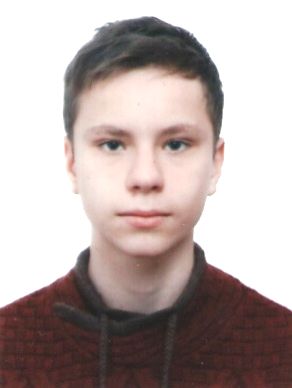 Ліщинський Максим, учень 11 класу Чернівецького ліцею № 1Науковий керівник:Возний О.В., ст. науковий співробітник Інженерного фак-ту University of Toronto, д.ф.-м. н.Мета. Розробити концентратор сонячного випромінювання, а також спробувати запропонувати методи його покращення, знайти необхідні параметри системи. Актуальність. Сонячний концентратор – прилад, що призначений для перенаправлення сонячного випромінювання на сонячний елемент. Його головною метою є зменшення вартості електроенергії. Зміст роботи. Ми розробили теоретичну модель приладу, що складається з двох шарів повздовжніх, витягнутих рівнобедрених скляних призм над системою з дзеркал. Ми підрахували всі параметри цієї системи, такі, як кути між гранями та концентрацію. Завдяки можливості використання різних пристосувань для концентраторів, запропоновано три різні моделі, що основані на одній ідеї, але створені для різних умов експлуатації. Перша – складна, з системою параболічних дзеркал, що повертаються залежно від висоти сонця над горизонтом. Управляється мікроконтролером (Arduino). Концентрація – близько 437 разів, рекомендовано використовувати з дорогими та ефективними сонячними елементами. Друга – проста, низької концентрації (до 10 разів). Потребує тільки зміни вертикального положення залежно від дня року. За рахунок власної дешевизни вигідна у використанні зі звичайними, малоефективними та дешевими сонячними елементами. Третя – компактна, проста, проте потребує досконалої зовнішньої слідкуючої системи. Концентрація – до 1500 разів (залежно від параметрів трекінгу).Результати. Розроблено прилад для концентрування сонячного випромінювання, а також визначено більшість його параметрів. Наразі працюємо над детальним обрахунком втрат, а також над створенням комп’ютерної моделі.Секція «Матеріалознавство»ГІДРОФОБІЗАЦІЯ  БЕТОНУАвтор: 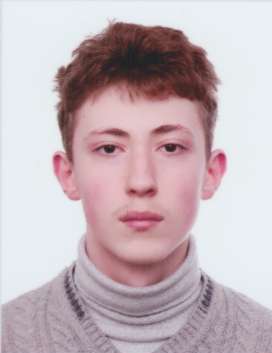 Коблянський Андрій, учень 11 класуЧернівецької ЗОШ № 1Науковий керівник:Борча М.Д.,завідувач кафедри інформаційних технологій та комп’ютерної фізики ЧНУ імені Ю.Федьковича, д.ф.-м.н.Науково-дослідницька робота містить дослідження впливу гідрофобізації на водопоглинання бетону (за масою та за об’ємом), та встановлення характеристик зразків бетону різного маркування, зокрема, параметрів капілярних пор, зміну крайового кута змочування (незмочування) бетону водою до та після гідрофобізації.Мета науково-дослідницької роботи полягає у визначенні та порівняння фізичних характеристик бетону, зокрема параметрів капілярних пор до та після гідрофобізації. Задачі: дослідження залежності фізичних властивостей бетону від його внутрішньої будови;дослідження методів гідрофобізації та їх впливу на характеристики бетону;запропонувати способи визначення параметрів пор у зразках бетону. Висновки:         1. На частині поверхні, на якій була виконана гідрофобізація, вода не просочилася, а зібралася у вигляді крапель, натомість поверхня, на якій не проводилася гідрофобізація - відразу втягнула воду. У цілому, незмочування спостерігалося, лише коли вода потрапляла на зразок у малій кількості або у вигляді аерозольного розпилення, або контакт з водою відбувався дуже короткий час. При повному зануренні зразка у воду об’єм увібраної води виявився практично таким самим, як і до гідрофобізації.        2. Крайові кути змочування крапель води на поверхні бетону визначено експериментально з використанням комп’ютерної програми “AutoCAD 2016”.         3. Запропоновано два способи визначення середнього радіусу капілярних пор.відділення КОМП’ЮТЕРНИХ НАУКСекція «Комп’ютерні системи та мережі»ГАДЖЕТ-ПОВОДИР ДЛЯ ЛЮДЕЙ З НЕСТАБІЛЬНИМ СТАНОМАвтор: 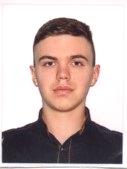 Рябов Кирило, учень 11 класу Чернівецької СЗОШ № 6Науковий керівник:Фратавчан В.Г., доцент ІФТКН ЧНУ імені Ю.Федьковича, к.ф.-м.н.Мета роботи полягає у розробці апаратно-програмного комплексу для забезпечення дистанційного спостереження за фізіологічним та функціональним станом людей з частково обмеженими функціональними можливостями, але які не потребують безпосереднього постійного нагляду. Актуальність теми обумовлена зростанням інтересу до створення та використання портативних апаратно-програмних пристроїв для забезпечення моніторингу фізіологічних показників життєдіяльності, особливо для категорій людей, діяльність яких потребує постійного контролю, таких як спортсмени під час інтенсивних тренувань, пацієнти під час профілактичних заходів без безпосередньої участі медичного персоналу або у домашніх умовах, дітей з легкою формою церебрального паралічу або людей похилого віку під час нетривалих прогулянок тощо. Сьогодні ринок електронних засобів пропонує досить багатий вибір спеціалізованих гаджетів для конкретних функціональних вимог, але в виду їх серійного виробництва, можуть мати надлишкові або недостатні функції та, відповідно, завищену вартість. З іншого боку, наявність досить різноманітних та ефективних конструктивних елементів, а також стандартизація та уніфікація протоколів взаємодії мікроконтролерів із зовнішніми пристроями полегшують розробку нескладних портативних спеціалізованих гаджетів. У роботі демонструється процес та методика створення портативного апаратно-програмного комплексу з набором функцій для дистанційного спостереження за показниками життєдіяльності людей з обмеженими фізіологічними можливостями. Розроблений пристрій використовує елементарну базу датчиків, сенсорів та мікроконтролерів  платформи Arduino, а для алгоритмічно-програмної обробки інформації та передачі даних застосовує ресурси мобільного телефону (платформу Andriod).  Розробка  забезпечує спостереження за кардіологічними, температурними та кінетичними процесами людини, і у випадку виникнення нештатних ситуацій, здійснює адекватне дистанційне попередження зацікавленої особи.   ПРОЦЕСОРИ INTEL ВІД INTEL 4004 ДО СІМЕЙСТВ CELERON ТА PENTIUM: ІСТОРІЯ РОЗВИТКУ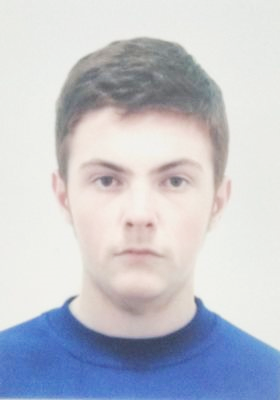 Автор: Борсук Андрій, учень 10 класу Вижницької гімназіїНауковий керівник:Горюк О.О., вчитель інформатики Вижницької гімназіїУ роботі був проведений пошук та систематизація інформації щодо представленої теми. Вся інформація була досліджена і розміщена у хронологічному порядку, також її було поділено на три підрозділи.У роботі представлені процесори від найпершого Intel 4004 до представників сімейств Pentium та Celeron, які були випущені до виходу сімейства Core.Також в роботі досліджена причина випуску першого процесора, використання його і наступників іншими компаніями. У таблицях представлені характеристики більшості з досліджених в роботі процесорів, також по таблицям можна побачити, як співробітники Intel намагались збільшити продуктивність їхніх процесорів.Об’єкт дослідження: процесори від Intel 4004 до представників сімейств Pentium та Celeron, які були випущенні до виходу сімейства Core.Предмет дослідження: спостереження над створенням процесорівМета: дослідити історію розвитку процесорів Intel до сімейства Соrе.Новизна роботи: дослідження і систематизація інформації щодо запропонованої теми, розділення її на декілька підрозділів та угрупування на сімейства. Проведення дослідження популярності процесорів Intel з конкурентом AMD.Завдання дослідження: опрацювати інформацію з даного питання; простежити та дослідити розвиток процесорів компанії Intel; систематизувати зібрані дані.Актуальність дослідження: з розвитком новітніх технологій такі компанії як Intel стали невід’ємною частішою нашого життя. Розкриття історії розвитку компанії та її винаходів є корисним для сучасного суспільства.Практичне значення: на уроках лекціях, позашкільній роботі, може бути основою для інших робіт.ФРАКТАЛИ. ФРАКТАЛ ДРАКОН ХАРТЕРА-ХЕЙТУЕЯ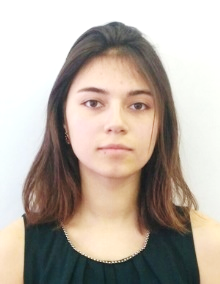 Автор: Каптар Діана, учениця 10 класу Новоселицької гімназіїНауковий керівник:Фратавчан В.Г., доцент ІФТКН ЧНУ імені Ю.Федьковича, к.ф.-м.н.Фрактал — це математична величина, що зустрічається досить часто. Але якщо добре не придивитися, його можна і не побачити. Абсолютно точна, алгебраїчна величина, яка творить собою неймовірні фігури, візерунки та складає цікаві орнаменти, що ми зустрічаємо кожного дня. Це і листя папороті, і маленькі сніжинки та ще багато іншого.Фрактал є однією з багатьох складових частин певної субстанції, тому зникнення однієї з таких складових призводить до втрати візуальної гармонії, що людське око розпізнає одразу. Присутність фрактала з першого погляду можна і не помітити, якщо не заглиблюватись у досконале вивчення математики. Ця наука, дійсно, немає меж і постійно спонукає до різноманітних досліджень.Фрактали зустрічаються в літературі, телекомунікації, медицині, архітектурі, дизайні, економіці, іграх, кіно, музиці, у природничих науках, фізиці, біології.Мета роботи: ознайомитися з поняттям «фрактали», з видами та застосуванням фракталів, навчитися програмувати фрактал Дракон Хартера-Хейтуея в середовищі Delphi7. Вивчити теорію фракталів для створення наукової роботи і розробки  реалізації на комп'ютері алгоритмів малювання фракталів на площині.Практична частина роботи над проектом. Познайомитися з історією виникнення та розвитку фрактальної геометрії; вивчити види фракталів, їх застосування в сучасному світі, створення власних фракталів виду Дракона Хартера-Хейтуея на мові програмування в середовищі Delphi7, створення презентації та показ власного фракталуМОДЕЛЮВАННЯ ЛАНДШАФТІВ «БІОЛОГІЧНИМИ» ФРАКТАЛАМИАвтор: 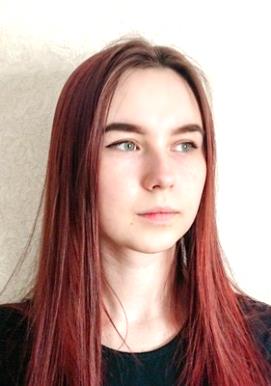 Шалєєва Анастасія,учениця 10 класуЧернівецької ЗОШ № 5Науковий керівник:Фратавчан В.Г., доцент ІФТКН ЧНУ імені Ю.Федьковича, к.ф.-м.н.	Фрактал (лат. fractus — подрібнений, дробовий) — нерегулярна, самоподібна структура. У широкому розумінні фрактал означає фігуру, малі частини якої в довільному збільшенні є подібними до неї самої. Термін фрактал увів 1975 року Бенуа Мандельброт.	Багато природних систем настільки складні і нерегулярні, що використання тільки знайомих об'єктів класичної геометрії для їх моделювання є безнадійним. Як, наприклад, побудувати модель гірського хребта або крони дерева в термінах геометрії? Як описати те різноманіття біологічних конфігурацій, яке ми спостерігаємо в світі рослин і тварин? Уявіть собі всю складність системи кровообігу, що з безлічі капілярів і судин доставляє кров до кожної клітинки людського тіла. Уявіть, як хитромудро влаштовані легені та нирки, що нагадують за структурою дерева з гіллястою кроною. Настільки ж складною та нерегулярною може бути і динаміка реальних природних систем. Як підступитися до моделювання каскадних водоспадів або турбулентних процесів, що визначають погоду? Фрактали і математичний хаос - відповідні засоби для дослідження поставлених питань.	У роботі змодельовано папороть Барнслі. Це фрактал, названий на честь Майкла Барнслі, британського математика, який першим описав його в своїй книзі "Фрактали Всюди". Є одним з основних прикладів "самоподібних" множин, тобто являє собою "шаблон", який математично генерується і відтворюється під час будь-якого збільшення або зменшення кількості ітерацій.	Приклад  моєї папороті: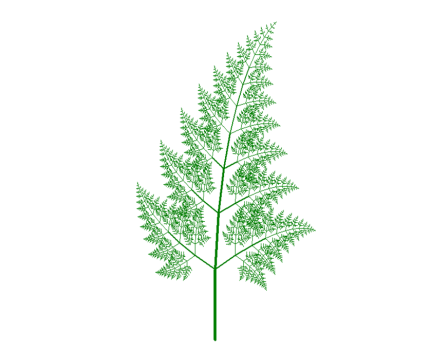 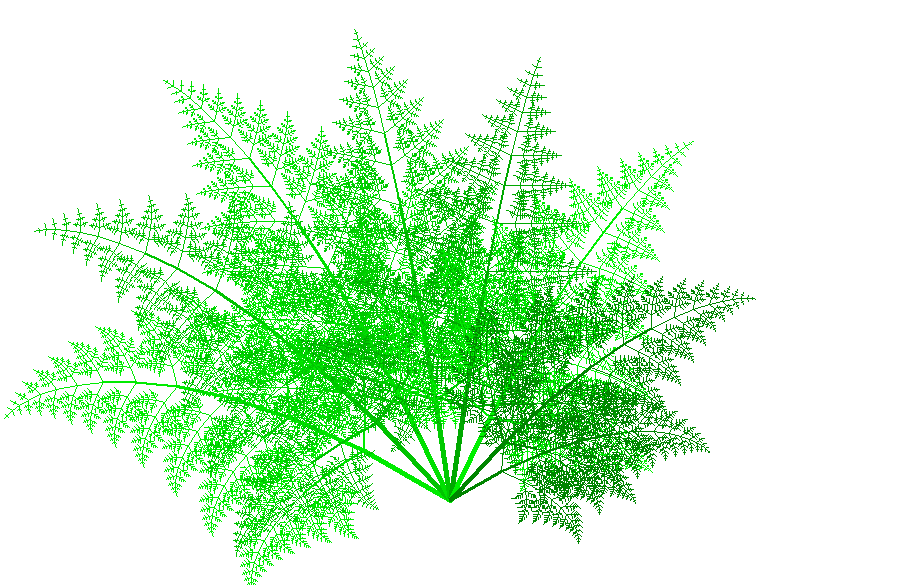 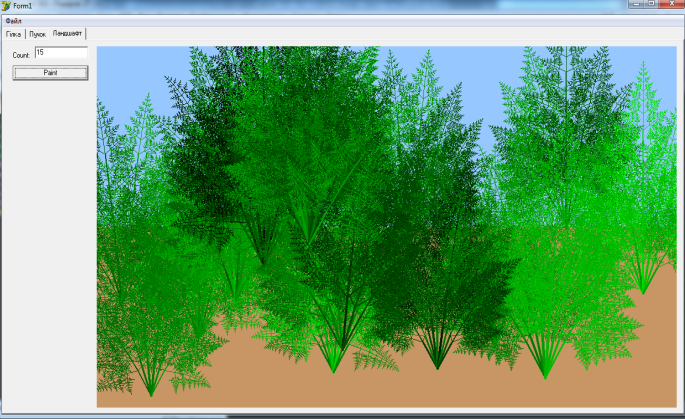 відділення МАТЕМАТИКИСекція «Прикладна математика»ЕКСТРЕМАЛЬНІ ВЛАСТИВОСТІ ОБЕРНЕНОГО ТРИКУТНИКА НАПОЛЕОНААвтор: 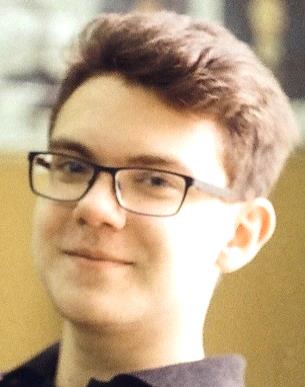 Гусан Дмитро,учень 11 класуЧернівецького ліцею №1Науковий керівник:Михайлюк В.В., професор кафедри математичного аналізу ЧНУ імені Ю.Федьковича, д.ф.-м.н.У даній науковій роботі ми займалися вивченням оберненого трикутника Наполеона АВС (трикутник, на сторонах якого добудовуються рівносторонні трикутники, центри яких є вершинами іншого правильного трикутника А1В1С1, який ми назвали трикутником Наполеона). У ході досліджень були вирішені такі задачі: необхідна й достатня умова відновлення оберненого трикутника Наполеона за даним трикутником А1В1С1; знаходження найбільшої площі, найбільшого та найменшого значення сторони, периметра, радіуса описаного кола та радіуса вписаного кола оберненого трикутника Наполеона.Було отримано такі результати: знайдено алгоритм відновлення оберненого трикутника Наполеона за даним трикутником Наполеона; з’ясовано, що найбільшу площу та найменший радіус описаного кола має правильний обернений трикутник Наполеона; найбільшого та найменшого значення сторона трикутника АВС набуває у випадку виродженого трикутника, коли дві його вершини збігаються за певних умов, а при знаходженні найбільшого значення радіуса описаного кола отримуємо послідовність невироджених трикутників АВС, радіуси яких прямують до +∞. Також були встановлені межі значень, яких набувають сторони трикутника АВС та виведені формули обчислення мінімального та максимального значення сторін та радіуса описаного кола. Серед усіх обернених трикутників Наполеона з кутом α∈[arcsin 1/√3;π-arcsin 1/√3] найбільше значення периметра досягається у випадку виродженого трикутника, а найменше – при правильному трикутнику. При таких же кутах найбільше значення радіуса вписаного кола у трикутник АВС встановлюється при правильному трикутнику АВС, а найменше – при виродженому.Дана тема не була знайдена в математичній літературі і є недослідженою, що викликає зацікавленість та становить наукову новизну.ОРНАМЕНТИ В ТРИКУТНИКУ ПАСКАЛЯАвтор: 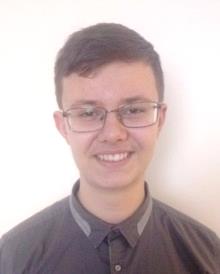 Боклач Ігор, учень 9 класу Чернівецького ліцею № 1Науковий керівник:Карлова О.О.,доцент кафедри математичного аналізу ЧНУ імені Ю.Федьковича, д.ф.-м.н.Науково-дослідницька робота присвячена дослідженню властивостей біноміальних коефіцієнтів і трикутника Паскаля, точніше, вивченню питання парності чи непарності біноміальних коефіцієнтів та знаходженню кількості входжень парних та непарних чисел в кожний рядок трикутника Паскаля.Метою даної науково-дослідницької роботи є дослідити трикутник Паскаля за модулем 2, знайти кількість непарних чисел в n-му рядку трикутника в залежності від n та проілюструвати проведені дослідження з допомогою побудови трикутників Паскаля за модулями 2,3,4 і 5. Завдання дослідження: - вивчити, які рядки трикутника Паскаля містять тільки непарні числа; - довести, що кількість непарних чисел в кожному рядку трикутника Паскаля завжди є деяким степенем двійки;- знайти зручний алгоритм для обчислення кількості непарних чисел в    n-му рядку трикутника Паскаля в залежності від n.Об’єкт дослідження: біноміальні коефіцієнти та трикутник Паскаля.Предмет дослідження: властивості біноміальних.Наукова новизна. У роботі встановлено, які рядки трикутника Паскаля складаються тільки з непарних чисел; доведено, що кількість непарних чисел в кожному рядку трикутника Паскаля завжди є степенем двійки; отримано  алгоритм знаходження кількості непарних чисел в n-му рядку трикутника Паскаля в залежності від n. Усі результати роботи отримані автором самостійно. Практична та теоретична цінність роботи. Робота носить теоретичний характер. Результати досліджень можуть бути використані в роботі математичних гуртків та факультативів, а також при подальших дослідженнях на цю тему.У роботі запропоновано власні алгоритми та їх реалізацію на мові C++ для побудови модулярних трикутників Паскаля, які дозволяють побачити закономірність розподілу остач від ділення по трикутнику Паскаля.Розв’язування рівнянь 4 степеня.Метод ФерраріАвтор: 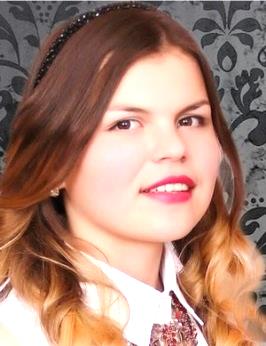 Василаш Марія-Антоніна,учениця 11 класу,Тереблеченської ЗОШ № 1 Глибоцького районуНауковий керівник:Черевко І.М.,декан факультету математики та інформатики ЧНУ імені Ю.Федьковича, д.ф.-м.н.Необхідність розв'язувати рівняння не тільки першого, але і другого степеня ще в давнину була викликана потребою розв'язувати задачі, які стосувалися обчислення площ земельних ділянок, а також - розвитку астрономії і самої математики.Для  алгебраїчних рівнянь вищих степенів не існує єдиного загального методу розв'язування. Математики постійно стикалися із задачами, що приводили їх до розв'язування рівнянь 3, 4 степенів. Впродовж багатьох сотень років учені безуспішно шукали способи рішення рівнянь 3-го степеня. Історія відкриття цих формул нагадує пригодницький роман.Мета і завдання досліджень: систематизація найважливіших фактів про історію дослідження алгебраїчних рівнянь. Аналіз стандартних методів розв’язання рівнянь 4 степеня, дослідження виводу формули Феррарі та її застосування до обчислення коренів рівнянь 4 степеня на ЕОМ. Основні результати:1. Здійснено пошук інформації про історію дослідження рівнянь 4 степеня у Стародавньому світі.2. Наведено інформацію про життєвий шлях Джероламо Кардано та  Лодовіко Феррарі і історію формул розв’язування кубічних рівнянь та рівнянь 4 степеня. 3. Проаналізовано стандартні методи розв’язання рівнянь 4 степеня.4. Наведено схему виводу формули Феррарі та здійснено її аналіз. 5. На основі варіанту формули Феррарі з використанням формули Кардано  розроблено програму засобами мови Паскаль, яка обчислює корені рівняння 4 степеня.6. Проведено числові експерименти для тестових прикладів.КОМП’ЮТЕРНЕ РОЗВ’ЯЗАННЯ ВИБРАНИХ ЗАДАЧ IV ЕТАПУВСЕУКРАЇНСЬКИХ УЧНІВСЬКИХ ОЛІМПІАД З МАТЕМАТИКИАвтор: 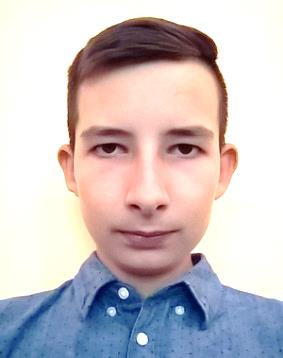 Добровольський Назар, учень 11 класу Топорівської ЗОШ І-ІІІ ст.Новоселицького районуНауковий керівник:Сумарюк М.І.,доцент ІППО, к.ф.-м.н.Науково-дослідницька робота присвячена комп’ютерному методу розв’язування задач IV етапу Всеукраїнських учнівських математичних олімпіад, зокрема, використання сучасних засобів комп’ютерної алгебри – системи Mathematica та методів програмування на мові Pascal. Олімпіадні задачі, як правило, мають високий рівень складності, а тим більше, досить складними є задачі, які пропонуються на заключному IV етапі Всеукраїнської математичної олімпіади, їх розв’язання під силу невеликій кількості учнів. Тому, на наш погляд, дослідження альтернативних способів розв’язання саме таких складних математичних олімпіадних задач, у тому числі із використанням сучасних комп’ютерних технологій, дозволить розширити коло учнів, які цікавляться такими задачами, зокрема, зацікавить тих які є переможцями олімпіад районного чи обласного рівня, і уже не беруть участь у заключному IV етапі олімпіади.  Комп’ютерне розв’язання задач з математики може у свою чергу спонукати учнів до вивчення як математики, так і програмування, а також це дає можливість перевірити свій розв’язок принаймні двома способами. Ще комп’ютерний спосіб розв’язання задач може допомогти авторам у складанні нових олімпіадних задач.    У роботі запропоновано власні алгоритми розв’язання та їх реалізацію за допомогою Pascal та системи Mathematica вибраних задач IV етапу Всеукраїнських учнівських математичних олімпіад попередніх років.Робота складається із вступу та чотирьох розділів. Кожний розділ містить комп’ютерне розв’язання олімпіадних задач відповідно до класу – 8-го, 9-го, 10-го та 11-го. Перелік використаних джерел містить 57 найменувань.Секція «Математичне моделювання»ДОВЕДЕННЯ НЕРІВНОСТЕЙ ЗА ДОПОМОГОЮ МЕТОДУ “BUFFALO WAY”Автор: 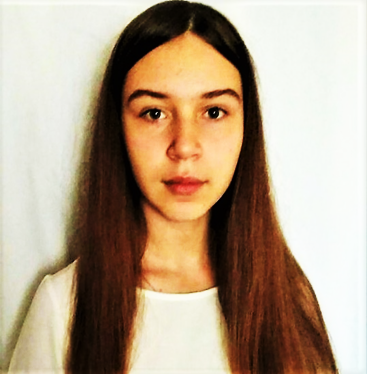 Цепілова Олександра,учениця 10 класуЧернівецького ліцею № 1Науковий керівник:Сумарюк М.І., доцент ІППО, к.ф.-м.н.Науково-дослідницька робота присвячена одному із досить цікавих, але водночас і мало розповсюдженому методу доведення нерівностей, який отримав на різних математичних форумах неофіційну назву “метод Buffalo way”. У чому ж полягає заміна змінних “Buffalo way”? Для нерівності виду  відносно , , слід ввести нові змінні  таким чином:  Тоді отримуємо нерівність відносно нових змінних, яку досить часто довести набагато простіше, ніж початкову. Мета дослідження: описати загальну ідею застосування заміни “Buffalo way” до доведення нерівностей та проілюструвати її ефективність до конкретних задач, у тому числі використовуючи сучасні можливості комп’ютерної алгебри на прикладі системи Mathematica.У науково-дослідницькій роботі вперше у досить повній мірі описано ідею застосування заміни “Buffalo way” до доведення нерівностей  та здійснено її реалізацію для великого числа задач, що раніше було висвітлено переважно на різних математичних форумах. Запропоновано вперше застосовувати сучасні засоби комп’ютерної алгебри на прикладі системи Mathematica для доведення нерівностей вказаним методом, виписуючи коефіцієнти відповідного многочлена, наприклад, відносно змінної  за допомогою такої функції:CoefficientList[,]ЗАДАЧІ ТЕОРІЇ ГІПЕРКОМПЛЕКСНИХ ЧИСЕЛУ СИСТЕМІ КОМП’ЮТЕРНОЇ АЛГЕБРИАвтор: 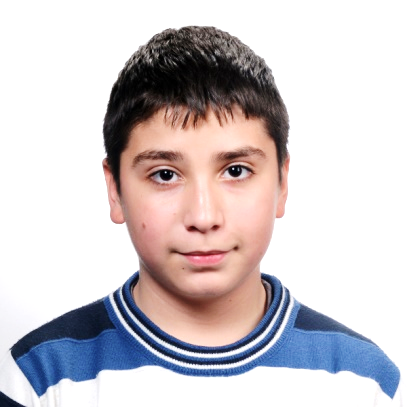 Вакарюк Андрій, учень 10 класу Чернівецького ліцею № 1Науковий керівник:Сумарюк М.І.,доцент ІППО, к.ф.-м.н.Науково-дослідницька робота присвячена деяким аспектам теорії гіперкомплексних чисел (ГЧ) – множини виразів виду , де  – дійсні числа, , а  – уявні одиниці для яких задається конкретна таблиця множення.Розв’язуючи конкретні задачі теорії ГЧ, часто виникають громіздкі обчислення. Для таких задач розробляються сучасні пакети прикладних програм комп’ютерної алгебри, зокрема, добре відома багатьом науковцям система Mathematica, у якій існують спеціалізовані функціональні розширення, спрямовані на їх розв’язання. Однак, на даний час ніде не опубліковано певних рекомендацій яким саме чином використовувати розроблені пакети прикладних програм у цій теорії. У зв’язку із цим ми вважаємо, що буде актуальним провести деяку систематизацію (звичайно, далеко не повну) застосувань системи Mathematica до розв’язування конкретних задач теорії ГЧ. Мета дослідження: вивчити основні властивості ГЧ та пов’язані з ними різні алгебро-комбінаторні об’єкти, реалізувати основні алгоритми, які виникають під час розв’язування конкретних задач теорії ГЧ із використанням системи Mathematica. У роботі вперше описано застосування системи Mathematica до розв’язування задач теорії ГЧ. Робота може бути основою під час укладання певного довідника із використання системи Mathematica до розв’язування конкретних задач теорії ГЧ.Секція «Математика»ЗЛІЧЕННІ КРИВІ ПЕАНО                               Автор: 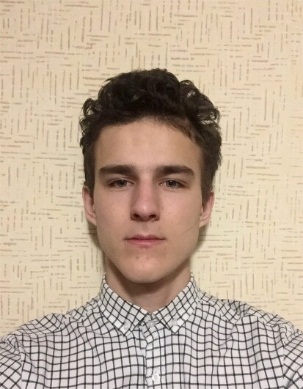 Горошкевич Сергій,учень 11 класуЧернівецького ліцею № 1Науковий керівник:Карлова О.О.,доцент кафедри математичного аналізу ЧНУ імені Ю.Федьковича, д.ф.-м.н.Науково-дослідницька робота присвячена дослідженню питання, в яких випадках квадрат зліченної підмножини числової прямої є неперервним образом цієї множини. Добре відомо, що квадрат 〖[0,1]〗^2 є неперервним образом відрізка [0,1], що було відкрито Дж. Пеано ще в 1980 році. Мотивацією до цього відкриття Пеано був один (тепер вже класичний) результат Ґ. Кантора про те, що множина точок одиничного відрізка має таку ж саму потужність, як і множина точок одиничного квадрату. Оскільки потужність квадрату множини раціональних чисел така ж сама, як і множини раціональних чисел, то природно запитати, чи не є квадрат множини раціональних чисел своєрідною «кривою Пеано» (тобто, неперервним образом раціональних чисел)? А крім того, чи будуть «кривими Пеано» квадрати інших зліченних підмножин числової прямої? Які необхідні і достатні умови повинна задовольняти зліченна підмножина X числової прямої, для того, щоб множина X^2 була її неперервним образом? Метою даної науково-дослідницької роботи є віднайти відповіді (повні чи часткові) на ці питання.  У роботі з’ясовано, чи буде множина X^2 неперервним образом множини X, якщо 	X=N;	X – збіжна послідовність дійсних чисел; 	X – множина всіх раціональних чисел відрізка [0,1].Також доведено, що якщо множина X^2 є неперервним образом зліченної множини X⊆[0,1], то множина всіх граничних точок множини X нескінченна. Крім того, показано, що для довільної некомпактної зліченної підмножини  X відрізка [0,1]  квадрат X^2 є її неперервним образом.ТЕОРЕМИ МЕНЕЛАЯ І ЧЕВИ У СТЕРЕОМЕТРІЇ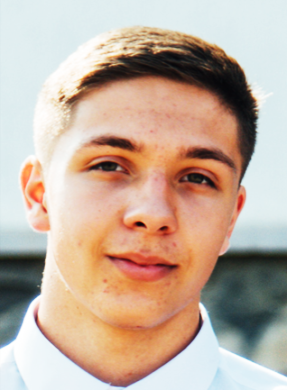 Автор: Арійчук Олег, учень 11 класу Лужанського ЗЗСО I-III ст.Кіцманського районуНауковий керівник:Перун Г.М.,доцент кафедри диференціальних рівнянь ЧНУ імені Ю.Федьковича, к.ф.-м.н.	Наука розвивається дуже швидко, тому відкриття робляться дуже часто, але не завжди вони знаходять своє застосування. Найчастіше це відбувається через несистематизованість результатів цих досліджень і відкриттів.Предмет дослідження - стереометрія. А саме стереометричні варіації теорем Чеви і Менелая, їх узагальнення і способи застосування.Мета дослідження: за допомогою стереометричних варіацій теорем Чеви і Менелая розв’язати складні задачі з стереометрії, а також ознайомитись із узагальненням цих теорем. Зробити систематизацію узагальнень теорем Чеви і Менелая.Основні завдання дослідження:Дізнатись більше про математиків Менелая і Чеву.Знайти і довести варіації теорем Менелая і Чеви для тетраедра.Навчитися застосовувати їх під час розв’язування стереометричних задач.Знайти і довести узагальнені варіації цих теорем.Систематизувати знання і інформацію, що стосується даної теми.Результатом дослідження є здійснення систематизації знань по цій темі, розв’язано декілька складних задач із стереометрії з їх застосуванням. Знайдено і доведено узагальнення наведених теорем, зв’язок даної роботи зі шкільною програмою.Наукова робота не дуже щільно пов'язана із шкільною програмою, оскільки дані варіації не вивчаються у школі. Але вони можуть спростити розв'язання деяких задач з стереометрії.Наукова новизна дослідження. Новизна роботи полягає в тому, що нами  зроблена спроба систематизувати існуючі матеріали. У процесі роботи опрацьовано літературу історичного та наукового характеру. Здійснено доведення теорем для n-кутників, які були відомі і видані тільки іноземною мовою. Практичне значення. Ця робота може бути використаною для поглиблення знать з стереометрії в шкільному курсі та у вищих навчальних закладах, для спрощення розв’язання задач та при підготовці учнів до олімпіад та іспитів. А також для коротких повідомлень на уроках геометрії при вивчені теорем Чеви і Менелая.РОЗВ'ЯЗУВАННЯ ПОКАЗНИКОВИХ ТА ЛОГАРИФМІЧНИХ РІВНЯНЬ З ПАРАМЕТРАМИАвтор: 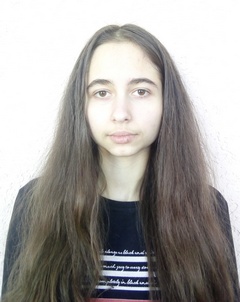 Гавалешко Богдана, учениця 11 класуНВК «Берегометська гімназія»Керівники:Граб В.І., Бердюк П.В.,вчителі математики НВК «Берегометська гімназія»Дана робота присвячена вивченню особливостей розв’язування показникових та логарифмічних рівнянь з параметрами. Тут наведені основні поняття, котрі стосуються загальних випадків рівнянь з параметрами та конкретних випадків показникових і логарифмічних рівнянь. Чітко описано особливості та поради, без знань яких приступати до розв’язування таких рівнянь з параметрами буде надто складно. Самостійною частиною роботи є підбір та розв’язування різних рівнянь з параметрами, серед яких особливу увагу приділено завданням, котрі зустрічаються на іспитах ЗНО.Новизна: у роботі наведено різні методи розв´язання логарифмічних та показникових рівнянь з параметрами , які не вивчаються у шкільній програмі.Актуальність: у даній роботі основну увагу акцентовано саме на показникових та логарифмічних рівняннях з параметрами, які є одними із найскладніших типів завдань для учнів звичайних класів, проте такі завдання досить часто зустрічаються серед завдань ЗНО. Сучасне використання: матеріали даної наукової роботи можуть бути використані для підготовки до ЗНО та олімпіад.Робота складається зі вступу, двох розділів, кожен з яких містить по кілька параграфів, висновків, списку літератури та двох додатків.Перший розділ роботи ‒– вступ до теми. У ньому йде мова про те, що таке «параметр», що називають «рівнянням з параметром», подані різні підходи до систематизації задач з параметрами, відповідно, за ознаками та за вимогою задачі. Також подано загальні методичні рекомендації щодо розв’язування типових завдань із параметром. Другий розділ роботи складається з п’яти параграфів, присвячених безпосередньо показниковим та логарифмічним рівнянням. У параграфі 2.1 наведено коротку історичну довідку про виникнення логарифмічної та показникової функції, яку можна використати вчителю для зацікавлення учнів. Наступні чотири параграфи ‒‒ це схеми та приклади розв’язування показникових та логарифмічних рівнянь.Математичні софізми та парадоксиАвтор: 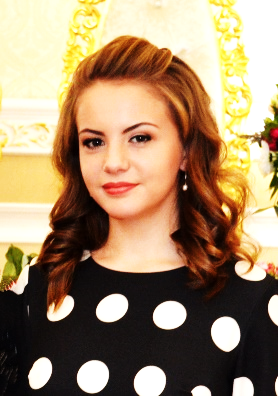 Кметь Ірина,учениця 9 класуЧернівецької гімназії № 5Науковий керівник:Фратавчан Т.М.,доцент кафедри математичного моделюванняЧНУ імені Ю.Федьковича, к.ф.-м.н.Історія математики сповнена цікавих парадоксів та софізмів. Парадокси – це справедливі, хоча й несподівані твердження (наприклад, «Ахіллес ніколи не наздожене черепаху»). Софізми – це хибні результати, отримані за допомогою міркувань, які здаються правильними, але обов'язково містять якусь  (як правило, лoгічну)  помилку.  Стародавні  вчені  залишили нам немало  таких тверджень.  «Те, що ти не загубив, ти маєш. Ти не загубив крила, отже, ти їх маєш» ‒‒ класичний приклад софізму.Аналіз  софізмів  має  важливе  навчальне  значення  для  кожної  людини, оскільки  розібрати  софізм  –  означає  віднайти  помилку.  А  це  призводить  до розвитку логічного мислення, до навчання відчувати глибину та правильність  різноманітних математичних (та й не тільки) тверджень. Математик-методист М. Брадіс зазначав: «Сам процес відшукання помилки в різних математичних судженнях важливо зробити дуже захоплюючим, а розгляд помилок може стати засобом  для  підвищення  інтересу  до  вивчення  математики».  Отже,  аналіз  та знаходження помилок, допущених у софізмі, часто виявляється більш повчальним для учнів, ніж просто розбір розв’язків «безпомилкових» завдань.Завдання досліджень:  дослідити історію та джерела виникнення софізмів та парадоксів у математиці;  навчитися знаходити помилки у подібних задачах;  визначити причини появи помилок у завданнях із софізмами;  перевірити на практиці, як вміння виявляти помилки у подібних завданнях може допомогти людині у повсякденному житті. Основні результати: досліджено походження понять «софізм» та «парадокс», визначено їх сучасне трактування; зʼясовано основні причини появи помилок у софізмах; наведено цікаві різнопланові приклади софізмів та парадоксів; досліджено, що вміння розв’язувати подібні задачі допомагають людям краще зрозуміти, в першу чергу, один одного, а також полегшують вирішення деяких життєвих проблем.ОСНОВИ ТЕОРІЇ МНОЖИН ТА ЇХ ЗАСТОСУВАННЯАвтор: 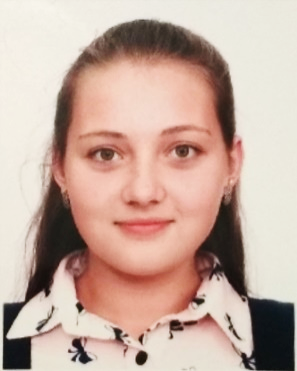 Коштура Крістіна,учениця 10 класуРідківської ЗОШНовоселицького районуНауковий керівник:Боднарук С.Б.,доцент кафедри алгебри та інформатики ЧНУ імені Ю.Федьковича, к.ф.-м.н.У повсякденному житті та практичній діяльності часто доводиться говорити про деякі сукупності різних об'єктів: предметів, понять, чисел, символів тощо. Наприклад, сукупність деталей механізму, аксіом геометрії, чисел натурального ряду, літер абетки. На основі інтуїтивних уявлень про подібні сукупності сформувалося математичне поняття множини. Значний внесок до теорії множин зробив німецький математик Георг Кантор (1845-1918р.р.). Йому належить така характеристика поняття «множина»: це об'єднання певних, різних об'єктів, званих елементами множини, в єдине ціле. Згодом завдяки його дослідженням теорія множин стала цілком визначеною та обґрунтованою галуззю математики, а на сьогодні вона здобула фундаментального значення. Теорія множин є основою для всіх розділів дискретної математики та комп'ютерних наук в цілому, є однією з основ функціонального аналізу, топології, загальної алгебри. Глибокі дослідження в самій теорії множин пов'язані з основами математики.У роботі наведено найважливіші теоретичні положення теорії множин, розглянуто найбільш відомі парадокси цієї теорії та розв’язано ряд прикладів.Мета і завдання досліджень: ознайомлення з основами теорії множин та парадоксами, пов`язаними з аксіоматичною теорією множин; наведення прикладів розв`язування задач.Основні результати:- наведено відомі теоретичні положення про множини, їх елементи, поняття потужності множин; - самостійною частиною роботи є: пошук та систематизація відомостей про відомі парадокси, що демонструють суперечливість аксіоматичної теорії множин, та парадокс Сколема, що виник в результаті неправильних міркувань; - наведено приклади самостійно розв`язаних задач та маловідомі факти даної теорії.РЕКУРЕНТНІ ПЕРІОДИЧНІ ПОСЛІДОВНОСТІТИПУ ФІБОНАЧЧІ. ЧАСТИНА ІІАвтор: 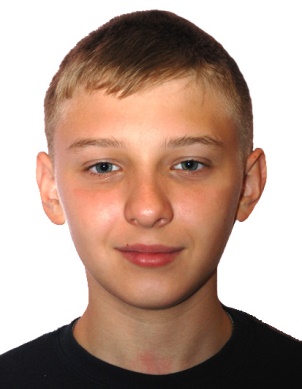 Проценко Владислав,учень 10 класуЧернівецького ліцею № 1Науковий керівник:Карлова О.О.,доцент кафедри математичного аналізу ЧНУ імені Ю.Федьковича, д.ф.-м.н.Науково-дослідницька робота присвячена вивченню узагальнених послідовностей Фібоначчі, а саме, питанню їх періодичності. Дана робота є продовженням досліджень автора на цю тему, що були розпочаті в минулому році.   Мотивацією даних досліджень було таке спостереження. Якщо замість класичної послідовності Фібоначчі, яка задається рекурентною формулою, та при ,  має вигляд поміняти знак плюс на мінус, тобто, розглянути послідовність, що задається формулою , то при ,  послідовність матиме вигляд Остання послідовність є періодичною з періодом 6. Крім того, ця послідовність утворюється як лінійна комбінація елементів послідовності Фібоначчі. У зв’язку із цим метою даної науково-дослідницької роботи є: знайти умови на коефіцієнти узагальненої послідовності типу Фібоначчі, при яких така послідовність буде періодичною.Завдання дослідження:1) розглянути узагальнені послідовності Фібоначчі, які рекурентно задаються формулоюде , , ;2) вивести формулу для загального члена такої послідовності;3) знайти умови на коефіцієнти  та  узагальненої послідовності типу Фібоначчі, при яких така послідовність буде періодичною. Наукова новизна. У роботі введено поняття F-послідовності з коефіцієнтами , виведено формулу загального члена такої послідовності та досліджено питання періодичності F-послідовності з коефіцієнтами .Усі результати роботи отримані автором самостійно. відділення економікиСекція «Мікроекономіка та макроекономіка»СОЦІАЛЬНО-ЕКОНОМІЧНІ ПЕРЕДУМОВИ ТА НАСЛІДКИ СУЧАСНИХ ДЕЦЕНТРАЛІЗАЦІЙНИХ ПРОЦЕСІВАвтор: 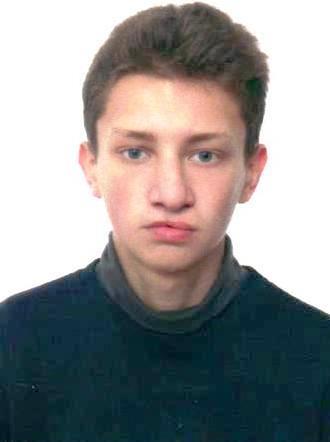 Шевчик Дмитро,учень 11 класуКіцманської гімназіїНауковий керівник:Губатюк І.В.,доцент кафедри економічної теорії, менеджменту та адмініструванняЧНУ імені Ю.Федьковича, к.е.н.У роботі проаналізовано соціально-економічну природу децентралізації управління суспільним життям для розвитку місцевого  самоврядування та особливості фінансової децентралізації як основи розвитку повноцінної економічної свободи місцевого самоврядування. Дослідження традиційно-історичних та адміністративно-політичних передумов протікання децентралізації в умовах України дало змогу прослідкувати та визначити особливості соціально-економічного взаємозв’язку сучасних об’єднаних територіальних громад України.Розглянуто ключові умови та інструменти вдосконалення децентралізаційних процесів, запропоновано надати сільським, селищним і міським територіальним громадам низку функцій на забезпечення вирішення питання розвитку адміністративних одиниць. Обумовлено головні ризики, які виникають при проведенні бюджетної децентралізації, описано основні напрями впровадження децентралізації в країні в умовах економічної кризи.Розвиток механізмів позитивного впливу децентралізаційних процесів на інші сфери соціально-економічного життя країни - це шлях до ефективної моделі розвитку села чи селища, громади в цілому, яке лежить через кардинальне переосмислення повноважень і відповідальності всіх управлінців об’єднаної громади. Аналіз статистичних даних в роботі показує, що на сьогодні децентралізація вже поліпшила фінансовий добробут багатьох місцевих громад у різних регіонах України. Багато західних держав і міжнародні організації активно підтримують українську децентралізацію з допомогою різних спеціальних програм фінансової допомоги. Якщо на місцевому рівні зміни пройдуть успішно, децентралізація допоможе докорінно змінити пострадянські відносини між українським суспільством і державою.Секція «Фінанси, грошовий обіг і кредит»МІСЦЕВІ ПОДАТКИ І ЗБОРИ ЯК ДЖЕРЕЛО ВЛАСНИХ ДОХОДІВ МІСЦЕВИХ БЮДЖЕТІВАвтор: 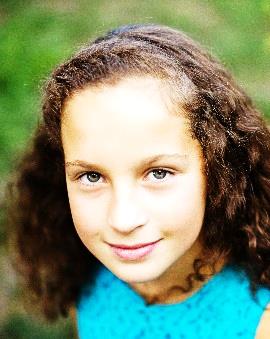 Кучма Лілія,учениця 9 класуЧернівецького ліцею № 1Науковий керівник:Брязкало А.Є.,асистент кафедри фінансів і кредитуЧНУ імені Ю.ФедьковичаМетою даної роботи є дослідження теоретико-методологічних підходів та розробка практичних рекомендацій щодо вдосконалення місцевого оподаткування у контексті реформування механізму фінансового забезпечення місцевого самоврядування в Україні.Тема роботи є актуальною, оскільки аналізуючи сучасний стан формування доходів місцевих бюджетів, можна з впевненістю сказати, що саме за місцевими податкам і зборам лежить завдання забезпечення власними фінансовими ресурсами відповідні місцеві бюджети. Згідно поставлених завдань у роботі проведено аналіз місцевого оподаткування та з’ясовано його об’єктивну необхідність і роль у податковій системі держави; розглянуто та охарактеризовано діючі в Україні місцеві податки та збори; проаналізовано структуру та динаміку надходжень місцевих податків і зборів до бюджету м. Чернівці; виявлено можливості адаптації зарубіжного досвіду місцевого оподаткування до вітчизняної практики; обґрунтовано стратегічні підходи до реформування інституту місцевих податків і зборів в Україні.Науково-дослідна робота містить елементи новизни, серед яких: проведена комплексна оцінка діючої системи місцевого оподаткування України; системне обґрунтування можливості збільшення надходжень до місцевого бюджету в умовах реформування.Перевага роботи полягає в тому, що вона розроблена за результатами реформи бюджетної децентралізації і дає можливість спостерігати збільшення надходжень від місцевих податків і зборів до місцевих бюджетів, на прикладі бюджету м. Чернівці.  У результаті дослідження визначено проблеми та перспективи розвитку місцевого оподаткування в умовах реформування, та визначено, що для збільшення надходжень від місцевих податків і зборів необхідне стабільне податкове законодавство, прозорість реєстрів нерухомості, якісна грошова оцінка землі та обґрунтованість податкових пільг наданих на місцевому рівні. З М І С Т       Вступне слово ……………………………………………………………...       Вступне слово ……………………………………………………………...       Вступне слово ……………………………………………………………...       Вступне слово ……………………………………………………………...       Вступне слово ……………………………………………………………...       Вступне слово ……………………………………………………………...       Вступне слово ……………………………………………………………...ВІДДІЛЕННЯ ФІЛОСОФІЇ ТА СУСПІЛЬСТВОЗНАВСТВАВІДДІЛЕННЯ ФІЛОСОФІЇ ТА СУСПІЛЬСТВОЗНАВСТВАВІДДІЛЕННЯ ФІЛОСОФІЇ ТА СУСПІЛЬСТВОЗНАВСТВАВІДДІЛЕННЯ ФІЛОСОФІЇ ТА СУСПІЛЬСТВОЗНАВСТВАВІДДІЛЕННЯ ФІЛОСОФІЇ ТА СУСПІЛЬСТВОЗНАВСТВАВІДДІЛЕННЯ ФІЛОСОФІЇ ТА СУСПІЛЬСТВОЗНАВСТВАВІДДІЛЕННЯ ФІЛОСОФІЇ ТА СУСПІЛЬСТВОЗНАВСТВАСекція «Правознавство»Секція «Правознавство»Секція «Правознавство»Секція «Правознавство»Секція «Правознавство»Секція «Правознавство»Секція «Правознавство»11Фотій ЮрійФотій ЮрійМЕДІАЦІЯ ЯК СПОСІБ  ВИРІШЕННЯ СПОРІВ…………….. МЕДІАЦІЯ ЯК СПОСІБ  ВИРІШЕННЯ СПОРІВ…………….. 22Ганяк ВасильГаняк ВасильДецентралізація В україні: проблеми та перспективи....................................................................Децентралізація В україні: проблеми та перспективи....................................................................33Пазюк ОлександраПазюк ОлександраПРАВО НА СМЕРТЬ……………………………………...........ПРАВО НА СМЕРТЬ……………………………………...........44Кулаш ДмитроКулаш ДмитроОМБУДСМЕН В МЕХАНІЗМІ ДЕРЖАВНОГО ЗАХИСТУ ІНТЕРЕСІВ ДІТЕЙ………………………………………………ОМБУДСМЕН В МЕХАНІЗМІ ДЕРЖАВНОГО ЗАХИСТУ ІНТЕРЕСІВ ДІТЕЙ………………………………………………55Раца ОлександраРаца ОлександраЗАГАЛЬНО – ПРАВОВА ХАРАКТЕРИСТИКА СИСТЕМИ ОРГАНІВ СУДОВОЇ ВЛАДИ……………………………………………………………ЗАГАЛЬНО – ПРАВОВА ХАРАКТЕРИСТИКА СИСТЕМИ ОРГАНІВ СУДОВОЇ ВЛАДИ……………………………………………………………66Волощук ВікторіяВолощук ВікторіяГЕНОЦИД ЯК МІЖНАРОДНИЙ ЗЛОЧИН …………………..ГЕНОЦИД ЯК МІЖНАРОДНИЙ ЗЛОЧИН …………………..77Совик МаргаритаСовик МаргаритаСОЦІАЛЬНЕ ЗАБЕЗПЕЧЕННЯ ДІТЕЙ З ІНВАЛІДНІСТЮ ……………………………………………………………………СОЦІАЛЬНЕ ЗАБЕЗПЕЧЕННЯ ДІТЕЙ З ІНВАЛІДНІСТЮ ……………………………………………………………………88Штефаніца ДмитроШтефаніца ДмитроПРИРОДНІ ПРАВА ЛЮДИНИ………………………………..ПРИРОДНІ ПРАВА ЛЮДИНИ………………………………..Секція «Релігієзнавство та історія релігії»Секція «Релігієзнавство та історія релігії»Секція «Релігієзнавство та історія релігії»Секція «Релігієзнавство та історія релігії»Секція «Релігієзнавство та історія релігії»Секція «Релігієзнавство та історія релігії»Секція «Релігієзнавство та історія релігії»11Волощук ВікторіяВолощук ВікторіяСТАНОВИЩЕ ПРАВОСЛАВНОЇ ЦЕРКВИ НА БУКОВИНІ В ПЕРІОД МОЛДАВСЬКОГО КНЯЗІВСТВА (XIV-XVIІІ СТ.)…………………………………………………СТАНОВИЩЕ ПРАВОСЛАВНОЇ ЦЕРКВИ НА БУКОВИНІ В ПЕРІОД МОЛДАВСЬКОГО КНЯЗІВСТВА (XIV-XVIІІ СТ.)…………………………………………………22Тащук ГанниТащук ГанниПРОБЛЕМА ЛЮДИНИ КРІЗЬ ПРИЗМУ РЕЛІГІЙНОГО ТА АТЕЇСТИЧНОГО ЕКЗИСТЕНЦІАЛІЗМУ: ПОРІВНЯЛЬНИЙ АНАЛІЗ…………………………………………………………..ПРОБЛЕМА ЛЮДИНИ КРІЗЬ ПРИЗМУ РЕЛІГІЙНОГО ТА АТЕЇСТИЧНОГО ЕКЗИСТЕНЦІАЛІЗМУ: ПОРІВНЯЛЬНИЙ АНАЛІЗ…………………………………………………………..Секція «Соціологія»Секція «Соціологія»Секція «Соціологія»Секція «Соціологія»Секція «Соціологія»Секція «Соціологія»Секція «Соціологія»11Фотій ЮрійФотій ЮрійРИЗИКИ ТОЛЕРАНТНОСТІ ЯК НАСЛІДОК АКСІОЛОГІЧНИХ ТРАНСФОРМАЦІЙ МОЛОДІЖНОЇ СВІДОМОСТІ..………………………………………………….РИЗИКИ ТОЛЕРАНТНОСТІ ЯК НАСЛІДОК АКСІОЛОГІЧНИХ ТРАНСФОРМАЦІЙ МОЛОДІЖНОЇ СВІДОМОСТІ..………………………………………………….Секція «Філософія»Секція «Філософія»Секція «Філософія»Секція «Філософія»Секція «Філософія»Секція «Філософія»Секція «Філософія»11Міліхін ІлляМіліхін ІлляЧЕРНІВЦІ У ФОКУСІ ФІЛОСОФІЇ МІСТА…………………………………………………………..ЧЕРНІВЦІ У ФОКУСІ ФІЛОСОФІЇ МІСТА…………………………………………………………..22Генцар АндріанаГенцар АндріанаКАТЕГОРІЯ ЧАСУ У ДУАЛІСТИЧНОМУ СВІТОГЛЯДІ ГУЦУЛІВ ПУТИЛЬЩИНИ ТА УЯВЛЕННЯ ПУТИЛЬЧАН ПРО СМЕРТЬ ЯК ЧАСОВЕ ОБМЕЖЕННЯ  …………………КАТЕГОРІЯ ЧАСУ У ДУАЛІСТИЧНОМУ СВІТОГЛЯДІ ГУЦУЛІВ ПУТИЛЬЩИНИ ТА УЯВЛЕННЯ ПУТИЛЬЧАН ПРО СМЕРТЬ ЯК ЧАСОВЕ ОБМЕЖЕННЯ  …………………Секція «Педагогіка»Секція «Педагогіка»Секція «Педагогіка»Секція «Педагогіка»Секція «Педагогіка»Секція «Педагогіка»Секція «Педагогіка»11Лазар ХристинаЛазар ХристинаВИЗНАЧЕННЯ РІВНЯ СФОРМОВАНОСТІ ПАТРІОТИЧНИХ ПОЧУТТІВ У ШКОЛЯРІВ ЗАКЛАДІВ ЗАГАЛЬНОЇ СЕРЕДНЬОЇ ОСВІТИ ХОТИНСЬКОГО РАЙОНУ …………………………………………………………ВИЗНАЧЕННЯ РІВНЯ СФОРМОВАНОСТІ ПАТРІОТИЧНИХ ПОЧУТТІВ У ШКОЛЯРІВ ЗАКЛАДІВ ЗАГАЛЬНОЇ СЕРЕДНЬОЇ ОСВІТИ ХОТИНСЬКОГО РАЙОНУ …………………………………………………………		відділення історії		відділення історії		відділення історії		відділення історії		відділення історії		відділення історії		відділення історіїСекція «Історія України»Секція «Історія України»Секція «Історія України»Секція «Історія України»Секція «Історія України»Секція «Історія України»Секція «Історія України»1Микитчук ІванМикитчук ІванІСТОРІЯ КАРПАТСЬКОГО «ПАМІРУ» ………………………ІСТОРІЯ КАРПАТСЬКОГО «ПАМІРУ» ………………………2Горда ЖаннаГорда ЖаннаЛЕСЯ УКРАЇНКА В УКРАЇНСЬКОМУ НАЦІОНАЛЬНОМУ РУСІ (КІНЕЦЬ XIX - ПОЧАТОК XX СТОЛІТТЯ) ……..…ЛЕСЯ УКРАЇНКА В УКРАЇНСЬКОМУ НАЦІОНАЛЬНОМУ РУСІ (КІНЕЦЬ XIX - ПОЧАТОК XX СТОЛІТТЯ) ……..…3Гладкий АндрійГладкий АндрійМИСТЕЦТВО ЄВРОМАЙДАНУ……………….………………МИСТЕЦТВО ЄВРОМАЙДАНУ……………….………………4Катеринюк АндрійКатеринюк АндрійКЕНГІРСЬКЕ ПОВСТАННЯ ЯК КРОК ДО ДЕМОКРАТІЇ …………………………………………………………………….КЕНГІРСЬКЕ ПОВСТАННЯ ЯК КРОК ДО ДЕМОКРАТІЇ …………………………………………………………………….5Маліцька НінаМаліцька НінаВАЛУЄВСЬКИЙ ЦИРКУЛЯР ТА ЕМСЬКИЙ УКАЗ ТА ЇХ НАСЛІДКИ ДЛЯ РОЗВИТКУ УКРАЇНСЬКОЇ КУЛЬТУРИ …………………………………………………………………….ВАЛУЄВСЬКИЙ ЦИРКУЛЯР ТА ЕМСЬКИЙ УКАЗ ТА ЇХ НАСЛІДКИ ДЛЯ РОЗВИТКУ УКРАЇНСЬКОЇ КУЛЬТУРИ …………………………………………………………………….6Юрійчук СвятославЮрійчук СвятославДЕРЖАВОТВОРЧИЙ «ПРОРИВ» В УКРАЇНІ (ДО СТОРІЧЧЯ ЗЛУКИ)………………….…………………………ДЕРЖАВОТВОРЧИЙ «ПРОРИВ» В УКРАЇНІ (ДО СТОРІЧЧЯ ЗЛУКИ)………………….…………………………7Якобець НікітаЯкобець НікітаКОЗАЦЬКИЙ  ПОХІД САГАЙДАЧНОГО НА МОСКВУ 1618 Р……………………..………………………………………КОЗАЦЬКИЙ  ПОХІД САГАЙДАЧНОГО НА МОСКВУ 1618 Р……………………..………………………………………Секція «Археологія»Секція «Археологія»Секція «Археологія»Секція «Археологія»Секція «Археологія»Секція «Археологія»Секція «Археологія»1Прокопів ОлександрПрокопів ОлександрІСТОРІЯ ЦЕЦИНСЬКОЇ ФОРТЕЦІ У СВІТЛІ ПИСЕМНИХ ТА АРХЕОЛОГІЧНИХ ДЖЕРЕЛ…………………………………………………………..ІСТОРІЯ ЦЕЦИНСЬКОЇ ФОРТЕЦІ У СВІТЛІ ПИСЕМНИХ ТА АРХЕОЛОГІЧНИХ ДЖЕРЕЛ…………………………………………………………..2Овчаренко ОльгаОвчаренко ОльгаАРХЕОЛОГІЯ САДГІРСЬКОГО МІКРОРЕГІОНУ…………...АРХЕОЛОГІЯ САДГІРСЬКОГО МІКРОРЕГІОНУ…………...Секція «Етнологія»Секція «Етнологія»Секція «Етнологія»Секція «Етнологія»Секція «Етнологія»Секція «Етнологія»Секція «Етнологія»1Воротняк КарінаВоротняк КарінаВЗАЄМОВПЛИВИ В ПОЛІЕТНІЧНОМУ СЕРЕДОВИЩІ БУКОВИНИ АВСТРІЙСЬКОГО ПЕРІОДУ…………………..ВЗАЄМОВПЛИВИ В ПОЛІЕТНІЧНОМУ СЕРЕДОВИЩІ БУКОВИНИ АВСТРІЙСЬКОГО ПЕРІОДУ…………………..2Лисан МихайлоЛисан МихайлоТРАДИЦІЙНІ ПЕРСОНАЖІ ВАШКІВЕЦЬКОЇ ПЕРЕБЕРІЇ…ТРАДИЦІЙНІ ПЕРСОНАЖІ ВАШКІВЕЦЬКОЇ ПЕРЕБЕРІЇ…3Поляк ЄлизаветаПоляк ЄлизаветаЗВИЧАЇ І ОБРЯДИ ЖИТЕЛІВ ПУТИЛЬЩИНИ  ПОВ’ЯЗАНІ ІЗ НАРОДЖЕННЯМ ДИТИНИ………………………………….ЗВИЧАЇ І ОБРЯДИ ЖИТЕЛІВ ПУТИЛЬЩИНИ  ПОВ’ЯЗАНІ ІЗ НАРОДЖЕННЯМ ДИТИНИ………………………………….4Чопа ГаннаЧопа ГаннаГУЦУЛЬСЬКИЙ КІНЬ ЯК НЕВІД’ЄМНА ЧАСТИНА ЖИТТЄДІЯЛЬНОСТІ У ГІРСЬКІЙ МІСЦЕВОСТІ…………...ГУЦУЛЬСЬКИЙ КІНЬ ЯК НЕВІД’ЄМНА ЧАСТИНА ЖИТТЄДІЯЛЬНОСТІ У ГІРСЬКІЙ МІСЦЕВОСТІ…………...Секція «Всесвітня історія»Секція «Всесвітня історія»Секція «Всесвітня історія»Секція «Всесвітня історія»Секція «Всесвітня історія»Секція «Всесвітня історія»Секція «Всесвітня історія»11Козак ІринаКозак ІринаВИЗНАНІ СВІТОМ: ЛАУРЕАТКИ НОБЕЛІВСЬКОЇ ПРЕМІЇ МИРУ……………………………………………………………ВИЗНАНІ СВІТОМ: ЛАУРЕАТКИ НОБЕЛІВСЬКОЇ ПРЕМІЇ МИРУ……………………………………………………………22Герус ВарвараГерус ВарвараПОСТАТЬ↑ІМПЕРАТОРА НЕРОНА…………………………..ПОСТАТЬ↑ІМПЕРАТОРА НЕРОНА…………………………..33Кречуняк ІванКречуняк ІванВІЗАНТІЙСЬКА ПАТРІАРХІЯ У ДОБУ ПІЗНЬОГО СЕРЕДНЬОВІЧЧЯ…………….………………………………….ВІЗАНТІЙСЬКА ПАТРІАРХІЯ У ДОБУ ПІЗНЬОГО СЕРЕДНЬОВІЧЧЯ…………….………………………………….Секція «Історичне краєзнавство»Секція «Історичне краєзнавство»Секція «Історичне краєзнавство»Секція «Історичне краєзнавство»Секція «Історичне краєзнавство»Секція «Історичне краєзнавство»Секція «Історичне краєзнавство»11Лазар ХристинаЛазар ХристинаЗ УКРАЇНОЮ У СЕРЦІ: ПЕРШИЙ КОСМОНАВТ НЕЗАЛЕЖНОЇ УКРАЇНИ ЛЕОНІД КАДЕНЮК………………………….…………………………..З УКРАЇНОЮ У СЕРЦІ: ПЕРШИЙ КОСМОНАВТ НЕЗАЛЕЖНОЇ УКРАЇНИ ЛЕОНІД КАДЕНЮК………………………….…………………………..22Рихло НазарРихло НазарЖИТТЯ, ЯК ПІСНЯ, ЩО НЕ ВІДДЗВЕНИТЬ» ( ПАМ’ЯТІ В.ІВАСЮКА ПРИСВЯЧУЄТЬСЯ…)…….…………………….ЖИТТЯ, ЯК ПІСНЯ, ЩО НЕ ВІДДЗВЕНИТЬ» ( ПАМ’ЯТІ В.ІВАСЮКА ПРИСВЯЧУЄТЬСЯ…)…….…………………….33Дудка ПавлоДудка ПавлоЖИТТЄВА  ТАЄМНИЦЯ  ЗВ’ЯЗКОВОЇ «МОТРІ» -«ЖАБКИ»……………………………………..ЖИТТЄВА  ТАЄМНИЦЯ  ЗВ’ЯЗКОВОЇ «МОТРІ» -«ЖАБКИ»……………………………………..44Літвінова ЮліанаЛітвінова ЮліанаВІДОМІ ІМЕНА БУКОВИНСЬКОГО КРАЮ: ЄВГЕН ГАКМАН..……………………………………………………….ВІДОМІ ІМЕНА БУКОВИНСЬКОГО КРАЮ: ЄВГЕН ГАКМАН..……………………………………………………….55Скакун ДіанаСкакун ДіанаХОТИНЩИНА: ШЛЯХ ДО СОБОРНОСТІ…………………..ХОТИНЩИНА: ШЛЯХ ДО СОБОРНОСТІ…………………..66Чорна ОлександраЧорна ОлександраІСТОРІЯ РОДИНИ В ІСТОРІЇ УКРАЇНИ…………………….ІСТОРІЯ РОДИНИ В ІСТОРІЇ УКРАЇНИ…………………….77Єримей ВіталінаЄримей ВіталінаВЕЛИКА ВІЙНА І СУСПІЛЬСТВО: СТАНОВИЩЕ НАСЕЛЕННЯ ПІВНІЧНОЇ БУКОВИНИ ПІД ЧАС РОСІЙСЬКОЇ ОКУПАЦІЇ 1914 – 1917 РР……………………..ВЕЛИКА ВІЙНА І СУСПІЛЬСТВО: СТАНОВИЩЕ НАСЕЛЕННЯ ПІВНІЧНОЇ БУКОВИНИ ПІД ЧАС РОСІЙСЬКОЇ ОКУПАЦІЇ 1914 – 1917 РР……………………..88Сарафінчан НадіяСарафінчан НадіяСВІДЧАТЬ ДІТИ ВІЙНИ………………………………………..СВІДЧАТЬ ДІТИ ВІЙНИ………………………………………..ВІДДІЛЕННЯ НАУК ПРО ЗЕМЛЮВІДДІЛЕННЯ НАУК ПРО ЗЕМЛЮВІДДІЛЕННЯ НАУК ПРО ЗЕМЛЮВІДДІЛЕННЯ НАУК ПРО ЗЕМЛЮВІДДІЛЕННЯ НАУК ПРО ЗЕМЛЮВІДДІЛЕННЯ НАУК ПРО ЗЕМЛЮВІДДІЛЕННЯ НАУК ПРО ЗЕМЛЮВІДДІЛЕННЯ НАУК ПРО ЗЕМЛЮВІДДІЛЕННЯ НАУК ПРО ЗЕМЛЮСекція «Геологія, геохімія, мінералогія»Секція «Геологія, геохімія, мінералогія»Секція «Геологія, геохімія, мінералогія»Секція «Геологія, геохімія, мінералогія»Секція «Геологія, геохімія, мінералогія»Секція «Геологія, геохімія, мінералогія»Секція «Геологія, геохімія, мінералогія»Секція «Геологія, геохімія, мінералогія»Секція «Геологія, геохімія, мінералогія»11Митряк МаріяМитряк МаріяМитряк МаріяМитряк МаріяПРОСТОРОВО-ЧАСОВА ХАРАКТЕРИСТИКА ОСНОВНИХ МІСЦЕЗНАХОДЖЕНЬ ПЛЕЙСТОЦЕНОВИХ МАЛАКОКОМПЛЕКСІВ В ДОЛИНІ СЕРЕДНЬОГО ДНІСТРА, ПРОБЛЕМИ ЇХ КОРЕЛЯЦІЇ ТА ПАЛЕОНТОЛОГО-СТРАТИГРАФІЧНОЇ ПРИВ’ЯЗКИ ………………………………….ПРОСТОРОВО-ЧАСОВА ХАРАКТЕРИСТИКА ОСНОВНИХ МІСЦЕЗНАХОДЖЕНЬ ПЛЕЙСТОЦЕНОВИХ МАЛАКОКОМПЛЕКСІВ В ДОЛИНІ СЕРЕДНЬОГО ДНІСТРА, ПРОБЛЕМИ ЇХ КОРЕЛЯЦІЇ ТА ПАЛЕОНТОЛОГО-СТРАТИГРАФІЧНОЇ ПРИВ’ЯЗКИ ………………………………….ПРОСТОРОВО-ЧАСОВА ХАРАКТЕРИСТИКА ОСНОВНИХ МІСЦЕЗНАХОДЖЕНЬ ПЛЕЙСТОЦЕНОВИХ МАЛАКОКОМПЛЕКСІВ В ДОЛИНІ СЕРЕДНЬОГО ДНІСТРА, ПРОБЛЕМИ ЇХ КОРЕЛЯЦІЇ ТА ПАЛЕОНТОЛОГО-СТРАТИГРАФІЧНОЇ ПРИВ’ЯЗКИ ………………………………….22Філіпчук ОксанаФіліпчук ОксанаФіліпчук ОксанаФіліпчук ОксанаТРАВЕРТИНОВІ УТВОРЕННЯ ЯК ПРОЯВИ СПЕЛЕОКАРСТОВИХ ПРОЦЕСІВ В БУКОВИНСЬКОМУ ПОДНІСТЕР’Ї ………………….……………………………..ТРАВЕРТИНОВІ УТВОРЕННЯ ЯК ПРОЯВИ СПЕЛЕОКАРСТОВИХ ПРОЦЕСІВ В БУКОВИНСЬКОМУ ПОДНІСТЕР’Ї ………………….……………………………..ТРАВЕРТИНОВІ УТВОРЕННЯ ЯК ПРОЯВИ СПЕЛЕОКАРСТОВИХ ПРОЦЕСІВ В БУКОВИНСЬКОМУ ПОДНІСТЕР’Ї ………………….……………………………..33Гордей ОлександрГордей ОлександрГордей ОлександрГордей ОлександрУНІКАЛЬНІ ВІДСЛОНЕННЯ ГІРСЬКИХ ПОРІД В ДОЛИНІ РІЧКИ ПУТИЛКА: НАУКОВЕ, КРАЄЗНАВЧО-ТУРИСТИЧНЕ ТА НАВЧАЛЬНО-ПІЗНАВАЛЬНЕ ЗНАЧЕННЯ………………………..………………………......УНІКАЛЬНІ ВІДСЛОНЕННЯ ГІРСЬКИХ ПОРІД В ДОЛИНІ РІЧКИ ПУТИЛКА: НАУКОВЕ, КРАЄЗНАВЧО-ТУРИСТИЧНЕ ТА НАВЧАЛЬНО-ПІЗНАВАЛЬНЕ ЗНАЧЕННЯ………………………..………………………......УНІКАЛЬНІ ВІДСЛОНЕННЯ ГІРСЬКИХ ПОРІД В ДОЛИНІ РІЧКИ ПУТИЛКА: НАУКОВЕ, КРАЄЗНАВЧО-ТУРИСТИЧНЕ ТА НАВЧАЛЬНО-ПІЗНАВАЛЬНЕ ЗНАЧЕННЯ………………………..………………………......Секція «Кліматологія, метеорологія»Секція «Кліматологія, метеорологія»Секція «Кліматологія, метеорологія»Секція «Кліматологія, метеорологія»Секція «Кліматологія, метеорологія»Секція «Кліматологія, метеорологія»Секція «Кліматологія, метеорологія»Секція «Кліматологія, метеорологія»Секція «Кліматологія, метеорологія»11Тодосійчук ХристинаТодосійчук ХристинаТодосійчук ХристинаТодосійчук ХристинаТОПОКЛІМАТИЧНІ ОСОБЛИВОСТІ РОЗПОДІЛУ ОСНОВНИХ МЕТЕОВЕЛИЧИН НА ПРИКЛАДІ РІЧКОВИХ ДОЛИН ТА МІЖГІРНИХ УЛОГОВИН ПУТИЛЬСЬКОГО НИЗЬКОГІР’Я……………………………ТОПОКЛІМАТИЧНІ ОСОБЛИВОСТІ РОЗПОДІЛУ ОСНОВНИХ МЕТЕОВЕЛИЧИН НА ПРИКЛАДІ РІЧКОВИХ ДОЛИН ТА МІЖГІРНИХ УЛОГОВИН ПУТИЛЬСЬКОГО НИЗЬКОГІР’Я……………………………ТОПОКЛІМАТИЧНІ ОСОБЛИВОСТІ РОЗПОДІЛУ ОСНОВНИХ МЕТЕОВЕЛИЧИН НА ПРИКЛАДІ РІЧКОВИХ ДОЛИН ТА МІЖГІРНИХ УЛОГОВИН ПУТИЛЬСЬКОГО НИЗЬКОГІР’Я……………………………22Гоюк ОльгаГоюк ОльгаГоюк ОльгаГоюк ОльгаОСОБЛИВОСТІ КЛІМАТИЧНИХ УМОВ ЧЕРНІВЕЦЬКОЇ ОБЛАСТІ ТА СЕЛА СТРІЛЕЦЬКИЙ КУТ ………………..ОСОБЛИВОСТІ КЛІМАТИЧНИХ УМОВ ЧЕРНІВЕЦЬКОЇ ОБЛАСТІ ТА СЕЛА СТРІЛЕЦЬКИЙ КУТ ………………..ОСОБЛИВОСТІ КЛІМАТИЧНИХ УМОВ ЧЕРНІВЕЦЬКОЇ ОБЛАСТІ ТА СЕЛА СТРІЛЕЦЬКИЙ КУТ ………………..33Цап АльонаЦап АльонаЦап АльонаЦап АльонаЗМІНА ТЕМПЕРАТУРНИХ ПОКАЗНИКІВ У МЕЖАХ СОКИРЯНСЬКОГО РАЙОНУ ЛІСОСТЕПОВИХ ДОВКІЛЬ МІЖРІЧНИХ РІВНИН ПОЧАТКУ XXI СТОЛІТТЯ ……………………………………………………………………ЗМІНА ТЕМПЕРАТУРНИХ ПОКАЗНИКІВ У МЕЖАХ СОКИРЯНСЬКОГО РАЙОНУ ЛІСОСТЕПОВИХ ДОВКІЛЬ МІЖРІЧНИХ РІВНИН ПОЧАТКУ XXI СТОЛІТТЯ ……………………………………………………………………ЗМІНА ТЕМПЕРАТУРНИХ ПОКАЗНИКІВ У МЕЖАХ СОКИРЯНСЬКОГО РАЙОНУ ЛІСОСТЕПОВИХ ДОВКІЛЬ МІЖРІЧНИХ РІВНИН ПОЧАТКУ XXI СТОЛІТТЯ ……………………………………………………………………44Верешко АнтонВерешко АнтонВерешко АнтонВерешко АнтонТЕМПЕРАТУРНИЙ РЕЖИМ І СЕЗОННІСТЬ КЛІМАТУ ПУТИЛЬСЬКОГО РАЙОНУ НА ПОЧАТКУ XXI СТ………ТЕМПЕРАТУРНИЙ РЕЖИМ І СЕЗОННІСТЬ КЛІМАТУ ПУТИЛЬСЬКОГО РАЙОНУ НА ПОЧАТКУ XXI СТ………ТЕМПЕРАТУРНИЙ РЕЖИМ І СЕЗОННІСТЬ КЛІМАТУ ПУТИЛЬСЬКОГО РАЙОНУ НА ПОЧАТКУ XXI СТ………55Григоряк КонстянтинГригоряк КонстянтинГригоряк КонстянтинГригоряк КонстянтинОСОБЛИВОСТІ ХОДУ ТЕМПЕРАТУРИ ПОВІТРЯ І ОПАДІВ У МІСТІ ЧЕРНІВЦІ У 2014-2018 РОКАХ…………ОСОБЛИВОСТІ ХОДУ ТЕМПЕРАТУРИ ПОВІТРЯ І ОПАДІВ У МІСТІ ЧЕРНІВЦІ У 2014-2018 РОКАХ…………ОСОБЛИВОСТІ ХОДУ ТЕМПЕРАТУРИ ПОВІТРЯ І ОПАДІВ У МІСТІ ЧЕРНІВЦІ У 2014-2018 РОКАХ…………66Гайсюк ГалинаГайсюк ГалинаГайсюк ГалинаГайсюк ГалинаПРОЯВ НЕСПРИЯТЛИВИХ ПОГОДНО-КЛІМАТИЧНИХ ЯВИЩ У МІСТІ ЧЕРНІВЦІ У ПЕРІОД 2014-2018 РР………ПРОЯВ НЕСПРИЯТЛИВИХ ПОГОДНО-КЛІМАТИЧНИХ ЯВИЩ У МІСТІ ЧЕРНІВЦІ У ПЕРІОД 2014-2018 РР………ПРОЯВ НЕСПРИЯТЛИВИХ ПОГОДНО-КЛІМАТИЧНИХ ЯВИЩ У МІСТІ ЧЕРНІВЦІ У ПЕРІОД 2014-2018 РР………Секція «Гідрологія»Секція «Гідрологія»Секція «Гідрологія»Секція «Гідрологія»Секція «Гідрологія»Секція «Гідрологія»Секція «Гідрологія»Секція «Гідрологія»Секція «Гідрологія»111Рудніцький ОлександрРудніцький ОлександрРудніцький ОлександрРудніцький ОлександрПРОСТОРОВА-ЧАСОВА ДИНАМІКА ГІДРОХІМІЧНИХ ПОКАЗНИКІВ МАЛИХ РІЧОК (НА ПРИКЛАДІ БРУСНИЦЬКОГО ГРЯДО-КОТЛОВИННОГО ЛІСО-ЛУЧНОГО РАЙОНУ)……………………………..…………ПРОСТОРОВА-ЧАСОВА ДИНАМІКА ГІДРОХІМІЧНИХ ПОКАЗНИКІВ МАЛИХ РІЧОК (НА ПРИКЛАДІ БРУСНИЦЬКОГО ГРЯДО-КОТЛОВИННОГО ЛІСО-ЛУЧНОГО РАЙОНУ)……………………………..…………222Змійовський НазарійЗмійовський НазарійЗмійовський НазарійЗмійовський НазарійГІДРОЛОГІЧНА ХАРАКТЕРИСТИКА ВОДНИХ ОБ’ЄКТІВ СЕЛА ДРАЧИНЦІ……………………………….............................ГІДРОЛОГІЧНА ХАРАКТЕРИСТИКА ВОДНИХ ОБ’ЄКТІВ СЕЛА ДРАЧИНЦІ……………………………….............................333Ребенчук ХристинаРебенчук ХристинаРебенчук ХристинаРебенчук ХристинаРЕТРОСПЕКТИВНИЙ АНАЛІЗ ЗАРЕГУЛЬОВАНОСТІ РІЧОК ПУТИЛКА ТА ЧЕРЕМОШ…………………………..РЕТРОСПЕКТИВНИЙ АНАЛІЗ ЗАРЕГУЛЬОВАНОСТІ РІЧОК ПУТИЛКА ТА ЧЕРЕМОШ…………………………..444Мельничук БорисМельничук БорисМельничук БорисМельничук БорисГІДРОХІМІЧНИЙ СКЛАД ПОВЕРХНЕВИХ ВОДОТОКІВ НПП «ВИЖНИЦЬКИЙ»……………………………………..ГІДРОХІМІЧНИЙ СКЛАД ПОВЕРХНЕВИХ ВОДОТОКІВ НПП «ВИЖНИЦЬКИЙ»……………………………………..555Унгурян ВладиславУнгурян ВладиславУнгурян ВладиславУнгурян ВладиславОСОБЛИВОСТІ УМОВ ФОРМУВАННЯ ТА ОКРЕМИХ ХАРАКТЕРИСТИК ВЕСНЯНОГО ВОДОПІЛЛЯ НА РІЧЦІ БІЛИЙ ЧЕРЕМОШ……………………………………………ОСОБЛИВОСТІ УМОВ ФОРМУВАННЯ ТА ОКРЕМИХ ХАРАКТЕРИСТИК ВЕСНЯНОГО ВОДОПІЛЛЯ НА РІЧЦІ БІЛИЙ ЧЕРЕМОШ……………………………………………666Майстер ВіталійМайстер ВіталійМайстер ВіталійМайстер ВіталійПРОСТОРОВО-ЧАСОВА ДИНАМІКА ЯКОСТІ  ВОД  РІЧКИ СІРЕТ В МІСТІ СТОРОЖИНЕЦЬ…………………..ПРОСТОРОВО-ЧАСОВА ДИНАМІКА ЯКОСТІ  ВОД  РІЧКИ СІРЕТ В МІСТІ СТОРОЖИНЕЦЬ…………………..777Рихло НазарРихло НазарРихло НазарРихло НазарАНАЛІЗ ГІДРОЛОГІЧНОГО РЕЖИМУ РІЧКИ ПРУТ ДЛЯ БУДІВНИЦТВА МАЛОЇ ГЕС НА ТЕРИТОРІЇ КІЦМАНЩИНИ……………………………………………….АНАЛІЗ ГІДРОЛОГІЧНОГО РЕЖИМУ РІЧКИ ПРУТ ДЛЯ БУДІВНИЦТВА МАЛОЇ ГЕС НА ТЕРИТОРІЇ КІЦМАНЩИНИ……………………………………………….Секція «Географія та ландшафтознавство»Секція «Географія та ландшафтознавство»Секція «Географія та ландшафтознавство»Секція «Географія та ландшафтознавство»Секція «Географія та ландшафтознавство»Секція «Географія та ландшафтознавство»Секція «Географія та ландшафтознавство»Секція «Географія та ландшафтознавство»Секція «Географія та ландшафтознавство»111Чубрей Марія-АнастасіяЧубрей Марія-АнастасіяЧубрей Марія-АнастасіяЧубрей Марія-АнастасіяГЕНДЕРНІ ВІДМІНИ В ОСВІТНЬОМУ ПРОСТОРІ УКРАЇНИ: СУСПІЛЬНО-ГЕОГРАФІЧНИЙ АСПЕКТ……ГЕНДЕРНІ ВІДМІНИ В ОСВІТНЬОМУ ПРОСТОРІ УКРАЇНИ: СУСПІЛЬНО-ГЕОГРАФІЧНИЙ АСПЕКТ……222Діклевич ОлександрДіклевич ОлександрДіклевич ОлександрДіклевич ОлександрСАКРАЛЬНО-ТУРИСТИЧНИЙ ПОТЕНЦІАЛ ГЛИБОЦЬКОГО РАЙОНУ………………………………….САКРАЛЬНО-ТУРИСТИЧНИЙ ПОТЕНЦІАЛ ГЛИБОЦЬКОГО РАЙОНУ………………………………….333Лейберюк ОлексійЛейберюк ОлексійЛейберюк ОлексійЛейберюк ОлексійТЕРИТОРІАЛЬНА ОРГАНІЗАЦІЯ МУЗЕЇВ СОКИРЯНСЬКОГО РАЙОНУ: СУЧАСНИЙ СТАН ТА ПЕРПЕКТИВИ ВИКОРИСТАННЯ ………………………………………………………………..ТЕРИТОРІАЛЬНА ОРГАНІЗАЦІЯ МУЗЕЇВ СОКИРЯНСЬКОГО РАЙОНУ: СУЧАСНИЙ СТАН ТА ПЕРПЕКТИВИ ВИКОРИСТАННЯ ………………………………………………………………..444Ілащук МиколаІлащук МиколаІлащук МиколаІлащук МиколаСУСПІЛЬНО-ГЕОГРАФІЧНИЙ АНАЛІЗ РОЗВИТКУ САДІВНИЦТВА У ХОТИНСЬКОМУ РАЙОНІ ЧЕРНІВЕЦЬКОЇ ОБЛАСТІ…………………………………..СУСПІЛЬНО-ГЕОГРАФІЧНИЙ АНАЛІЗ РОЗВИТКУ САДІВНИЦТВА У ХОТИНСЬКОМУ РАЙОНІ ЧЕРНІВЕЦЬКОЇ ОБЛАСТІ…………………………………..555Павлюк ОльгаПавлюк ОльгаПавлюк ОльгаПавлюк ОльгаГЕОГРАФІЧНІ ОСОБЛИВОСТІ РОЗСЕЛЕННЯ   НАСЕЛЕННЯ ХОТИНСЬКОГО РАЙОНУ ЧЕРНІВЕЦЬКОЇ ОБЛАСТІ……………………………………………………….ГЕОГРАФІЧНІ ОСОБЛИВОСТІ РОЗСЕЛЕННЯ   НАСЕЛЕННЯ ХОТИНСЬКОГО РАЙОНУ ЧЕРНІВЕЦЬКОЇ ОБЛАСТІ……………………………………………………….666Савчук АнастасіяСавчук АнастасіяСавчук АнастасіяСавчук АнастасіяАНАЛІЗ ПЕРЕБІГУ ОСНОВНИХ МІГРАЦІЙНИХ ПРОЦЕСІВ НА ПРИКЛАДІ С. КОРОВІЯ ГЛИБОЦЬКОГО РАЙОНУ…………………………………………………..….АНАЛІЗ ПЕРЕБІГУ ОСНОВНИХ МІГРАЦІЙНИХ ПРОЦЕСІВ НА ПРИКЛАДІ С. КОРОВІЯ ГЛИБОЦЬКОГО РАЙОНУ…………………………………………………..….777Заячук АнастасіяЗаячук АнастасіяЗаячук АнастасіяЗаячук АнастасіяСУСПІЛЬНО-ГЕОГРАФІЧНИЙ АНАЛІЗ УРБАНІЗАЦІЙНИХ ПРОЦЕСІВ У ЧЕРНІВЕЦЬКІЙ ОБЛАСТІ…………………..………………………………….СУСПІЛЬНО-ГЕОГРАФІЧНИЙ АНАЛІЗ УРБАНІЗАЦІЙНИХ ПРОЦЕСІВ У ЧЕРНІВЕЦЬКІЙ ОБЛАСТІ…………………..………………………………….888Чигида АнтонінаЧигида АнтонінаЧигида АнтонінаЧигида АнтонінаТЕРИТОРІАЛЬНІ ОСОБЛИВОСТІ ФУНКЦІОНУВАННЯ ОСВІТНЬОГО КОМПЛЕКСУ ВИЖНИЦЬКОГО РАЙОНУ ЧЕРНІВЕЦЬКОЇ ОБЛАСТІ…………………………………ТЕРИТОРІАЛЬНІ ОСОБЛИВОСТІ ФУНКЦІОНУВАННЯ ОСВІТНЬОГО КОМПЛЕКСУ ВИЖНИЦЬКОГО РАЙОНУ ЧЕРНІВЕЦЬКОЇ ОБЛАСТІ…………………………………999Урсулян НаталіяУрсулян НаталіяУрсулян НаталіяУрсулян НаталіяНІМЕЦЬКІ ПОСЕЛЕННЯ НА БУКОВИНІ: МОВНА ТА ЕТНІЧНА ІДЕНТИФІКАЦІЯ………………………………...НІМЕЦЬКІ ПОСЕЛЕННЯ НА БУКОВИНІ: МОВНА ТА ЕТНІЧНА ІДЕНТИФІКАЦІЯ………………………………...101010Середюк НаталіяСередюк НаталіяСередюк НаталіяСередюк НаталіяОСОБЛИВОСТІ РОЗВИТКУ ТУРИЗМУ У СТОРОЖИНЕЦЬКОМУ РАЙОНІ ЧЕРНІВЕЦЬКОЇ ОБЛАСТІ……………………………………………………...ОСОБЛИВОСТІ РОЗВИТКУ ТУРИЗМУ У СТОРОЖИНЕЦЬКОМУ РАЙОНІ ЧЕРНІВЕЦЬКОЇ ОБЛАСТІ……………………………………………………...111111Савченко СергійСавченко СергійСавченко СергійСавченко СергійСУСПІЛЬНО-ГЕОГРАФІЧНІ ОСОБЛИВОСТІ СФЕРИ КУЛЬТУРИ ЧЕРНІВЕЦЬКОЇ ОБЛАСТІ…………………...СУСПІЛЬНО-ГЕОГРАФІЧНІ ОСОБЛИВОСТІ СФЕРИ КУЛЬТУРИ ЧЕРНІВЕЦЬКОЇ ОБЛАСТІ…………………...121212Огонюк НазарОгонюк НазарОгонюк НазарОгонюк НазарМЕДИКО-ДЕМОГРАФІЧНА СИТУАЦІЯ У ЧЕРНІВЕЦЬКІЙ ОБЛАСТІ…………………………………МЕДИКО-ДЕМОГРАФІЧНА СИТУАЦІЯ У ЧЕРНІВЕЦЬКІЙ ОБЛАСТІ…………………………………131313Коломийчук МаріусКоломийчук МаріусКоломийчук МаріусКоломийчук МаріусДЕМОГЕОГРАФІЧНА ХАРАКТЕРИСТИКА НАСЕЛЕННЯ ГІРСЬКИХ РАЙОНІВ ЧЕРНІВЕЦЬКОЇ ОБЛАСТІ……………………………………………………….ДЕМОГЕОГРАФІЧНА ХАРАКТЕРИСТИКА НАСЕЛЕННЯ ГІРСЬКИХ РАЙОНІВ ЧЕРНІВЕЦЬКОЇ ОБЛАСТІ……………………………………………………….141414Аврам ВадимАврам ВадимАврам ВадимАврам ВадимМІГРАЦІЙНІ ПРОЦЕСИ СЕЛА ДРАЧИНЦІ В ПЕРШІЙ ПОЛОВИНІ ХХ СТОЛІТТЯ………………………………….МІГРАЦІЙНІ ПРОЦЕСИ СЕЛА ДРАЧИНЦІ В ПЕРШІЙ ПОЛОВИНІ ХХ СТОЛІТТЯ………………………………….151515Шевчик ДмитроШевчик ДмитроШевчик ДмитроШевчик ДмитроСОЦІАЛЬНО-ЕКОНОМІЧНІ ПЕРЕДУМОВИ ТА НАСЛІДКИ ДЕЦЕНТРАЛІЗАЦІЙНИХ ПРОЦЕСІВ……….СОЦІАЛЬНО-ЕКОНОМІЧНІ ПЕРЕДУМОВИ ТА НАСЛІДКИ ДЕЦЕНТРАЛІЗАЦІЙНИХ ПРОЦЕСІВ……….161616Шекеряк ОксанаШекеряк ОксанаШекеряк ОксанаШекеряк ОксанаГЕОЕКОЛОГІЧНА ХАРАКТЕРИСТИКА ЧЕРНІВЕЦЬКОЇ ОБЛАСТІ……………………………………………………..ГЕОЕКОЛОГІЧНА ХАРАКТЕРИСТИКА ЧЕРНІВЕЦЬКОЇ ОБЛАСТІ……………………………………………………..відділення мовознавства, літературознавства, фольклористики та мистецтвознавствавідділення мовознавства, літературознавства, фольклористики та мистецтвознавствавідділення мовознавства, літературознавства, фольклористики та мистецтвознавствавідділення мовознавства, літературознавства, фольклористики та мистецтвознавствавідділення мовознавства, літературознавства, фольклористики та мистецтвознавствавідділення мовознавства, літературознавства, фольклористики та мистецтвознавствавідділення мовознавства, літературознавства, фольклористики та мистецтвознавствавідділення мовознавства, літературознавства, фольклористики та мистецтвознавствавідділення мовознавства, літературознавства, фольклористики та мистецтвознавствавідділення мовознавства, літературознавства, фольклористики та мистецтвознавстваСекція «Англійська мова»Секція «Англійська мова»Секція «Англійська мова»Секція «Англійська мова»Секція «Англійська мова»Секція «Англійська мова»Секція «Англійська мова»Секція «Англійська мова»Секція «Англійська мова»Секція «Англійська мова»1Білоконь МаріяБілоконь МаріяБілоконь МаріяОСОБЛИВОСТІ ПЕРЕКЛАДУ ФРАЗЕОЛОГІЗМІВ ТА ПАРЕМІЙ З КОМПОНЕНТОМ-ЗООНІМОМ В АНГЛІЙСЬКІЙ МОВІ (НА ОСНОВІ АНГЛО-УКРАЇНСЬКИХ ФРАЗЕОЛОГІЧНИХ СЛОВНИКІВ)……………………………..ОСОБЛИВОСТІ ПЕРЕКЛАДУ ФРАЗЕОЛОГІЗМІВ ТА ПАРЕМІЙ З КОМПОНЕНТОМ-ЗООНІМОМ В АНГЛІЙСЬКІЙ МОВІ (НА ОСНОВІ АНГЛО-УКРАЇНСЬКИХ ФРАЗЕОЛОГІЧНИХ СЛОВНИКІВ)……………………………..ОСОБЛИВОСТІ ПЕРЕКЛАДУ ФРАЗЕОЛОГІЗМІВ ТА ПАРЕМІЙ З КОМПОНЕНТОМ-ЗООНІМОМ В АНГЛІЙСЬКІЙ МОВІ (НА ОСНОВІ АНГЛО-УКРАЇНСЬКИХ ФРАЗЕОЛОГІЧНИХ СЛОВНИКІВ)……………………………..ОСОБЛИВОСТІ ПЕРЕКЛАДУ ФРАЗЕОЛОГІЗМІВ ТА ПАРЕМІЙ З КОМПОНЕНТОМ-ЗООНІМОМ В АНГЛІЙСЬКІЙ МОВІ (НА ОСНОВІ АНГЛО-УКРАЇНСЬКИХ ФРАЗЕОЛОГІЧНИХ СЛОВНИКІВ)……………………………..2Слушна ОльгаСлушна ОльгаСлушна ОльгаЗВУКОНАСЛІДУВАННЯ В СУЧАСНІЙ АНГЛІЙСЬКІЙ МОВІ……………………………………………………………….ЗВУКОНАСЛІДУВАННЯ В СУЧАСНІЙ АНГЛІЙСЬКІЙ МОВІ……………………………………………………………….ЗВУКОНАСЛІДУВАННЯ В СУЧАСНІЙ АНГЛІЙСЬКІЙ МОВІ……………………………………………………………….ЗВУКОНАСЛІДУВАННЯ В СУЧАСНІЙ АНГЛІЙСЬКІЙ МОВІ……………………………………………………………….3Афтімічук КатеринаАфтімічук КатеринаАфтімічук КатеринаЗЕФІРМЕЛАДНИЙ СВІТ РОАЛЬДА ДАЛЯ ОЧИМА УКРАЇНСЬКОГО ЧИТАЧА………………………………………ЗЕФІРМЕЛАДНИЙ СВІТ РОАЛЬДА ДАЛЯ ОЧИМА УКРАЇНСЬКОГО ЧИТАЧА………………………………………ЗЕФІРМЕЛАДНИЙ СВІТ РОАЛЬДА ДАЛЯ ОЧИМА УКРАЇНСЬКОГО ЧИТАЧА………………………………………ЗЕФІРМЕЛАДНИЙ СВІТ РОАЛЬДА ДАЛЯ ОЧИМА УКРАЇНСЬКОГО ЧИТАЧА………………………………………4Виклюк АлінаВиклюк АлінаВиклюк АлінаОСОБЛИВОСТІ ВИКОРИСТАННЯ ЛЕКСИЧНИХ ТРАНСФОРМАЦІЙ У ПЕРЕКЛАДАХ КОРОТКИХ ОПОВІДАНЬ О’ГЕНРІ……………………………………………ОСОБЛИВОСТІ ВИКОРИСТАННЯ ЛЕКСИЧНИХ ТРАНСФОРМАЦІЙ У ПЕРЕКЛАДАХ КОРОТКИХ ОПОВІДАНЬ О’ГЕНРІ……………………………………………ОСОБЛИВОСТІ ВИКОРИСТАННЯ ЛЕКСИЧНИХ ТРАНСФОРМАЦІЙ У ПЕРЕКЛАДАХ КОРОТКИХ ОПОВІДАНЬ О’ГЕНРІ……………………………………………ОСОБЛИВОСТІ ВИКОРИСТАННЯ ЛЕКСИЧНИХ ТРАНСФОРМАЦІЙ У ПЕРЕКЛАДАХ КОРОТКИХ ОПОВІДАНЬ О’ГЕНРІ……………………………………………Секція «Французька мова»Секція «Французька мова»Секція «Французька мова»Секція «Французька мова»Секція «Французька мова»Секція «Французька мова»Секція «Французька мова»Секція «Французька мова»Секція «Французька мова»Секція «Французька мова»1Гриб НаталіяГриб НаталіяГриб НаталіяЗНАЧЕННЯ ФРАНЦУЗЬКОГО НЕОЗНАЧЕНОГО АРТИКЛЯ ТА СПОСОБИ ЙОГО ПЕРЕДАЧІ В УКРАЇНСЬКИХ ПЕРЕКЛАДАХ  «МАЛЕНЬКОГО ПРИНЦА» ………………ЗНАЧЕННЯ ФРАНЦУЗЬКОГО НЕОЗНАЧЕНОГО АРТИКЛЯ ТА СПОСОБИ ЙОГО ПЕРЕДАЧІ В УКРАЇНСЬКИХ ПЕРЕКЛАДАХ  «МАЛЕНЬКОГО ПРИНЦА» ………………ЗНАЧЕННЯ ФРАНЦУЗЬКОГО НЕОЗНАЧЕНОГО АРТИКЛЯ ТА СПОСОБИ ЙОГО ПЕРЕДАЧІ В УКРАЇНСЬКИХ ПЕРЕКЛАДАХ  «МАЛЕНЬКОГО ПРИНЦА» ………………ЗНАЧЕННЯ ФРАНЦУЗЬКОГО НЕОЗНАЧЕНОГО АРТИКЛЯ ТА СПОСОБИ ЙОГО ПЕРЕДАЧІ В УКРАЇНСЬКИХ ПЕРЕКЛАДАХ  «МАЛЕНЬКОГО ПРИНЦА» ………………Секція «Німецька мова»Секція «Німецька мова»Секція «Німецька мова»Секція «Німецька мова»Секція «Німецька мова»Секція «Німецька мова»Секція «Німецька мова»Секція «Німецька мова»Секція «Німецька мова»Секція «Німецька мова»1Іванюк ОленаІванюк ОленаІванюк ОленаВЖИВАННЯ СКЛАДНИХ ПРИКМЕТНИКІВ У ТВОРІ ГРЕГОРА ФОН РЕЦЦОРІ «ТОРІШНІЙ СНІГ»………………...ВЖИВАННЯ СКЛАДНИХ ПРИКМЕТНИКІВ У ТВОРІ ГРЕГОРА ФОН РЕЦЦОРІ «ТОРІШНІЙ СНІГ»………………...ВЖИВАННЯ СКЛАДНИХ ПРИКМЕТНИКІВ У ТВОРІ ГРЕГОРА ФОН РЕЦЦОРІ «ТОРІШНІЙ СНІГ»………………...ВЖИВАННЯ СКЛАДНИХ ПРИКМЕТНИКІВ У ТВОРІ ГРЕГОРА ФОН РЕЦЦОРІ «ТОРІШНІЙ СНІГ»………………...2Равчук ВладиславРавчук ВладиславРавчук ВладиславВЖИВАННЯ ФРАЗЕОЛОГІЗМІВ З КОНЦЕПТОМ «ЖІНКА» У НІМЕЦЬКІЙ ТА УКРАЇНСЬКІЙ МОВАХ…………………...ВЖИВАННЯ ФРАЗЕОЛОГІЗМІВ З КОНЦЕПТОМ «ЖІНКА» У НІМЕЦЬКІЙ ТА УКРАЇНСЬКІЙ МОВАХ…………………...ВЖИВАННЯ ФРАЗЕОЛОГІЗМІВ З КОНЦЕПТОМ «ЖІНКА» У НІМЕЦЬКІЙ ТА УКРАЇНСЬКІЙ МОВАХ…………………...ВЖИВАННЯ ФРАЗЕОЛОГІЗМІВ З КОНЦЕПТОМ «ЖІНКА» У НІМЕЦЬКІЙ ТА УКРАЇНСЬКІЙ МОВАХ…………………...Секція «Українська мова»Секція «Українська мова»Секція «Українська мова»Секція «Українська мова»Секція «Українська мова»Секція «Українська мова»Секція «Українська мова»Секція «Українська мова»Секція «Українська мова»Секція «Українська мова»1Корчинська СофіяКорчинська СофіяКорчинська СофіяКорчинська СофіяСИНТАКСИЧНІ ФУНКЦІЇ ІНФІНІТИВА В ПРОСТОМУ ДВОСКЛАДНОМУ РЕЧЕННІ (НА МАТЕРІАЛІ ПРОЗОВИХ ТЕКСТІВ ГРИГОРА ТЮТЮННИКА)…………………………..СИНТАКСИЧНІ ФУНКЦІЇ ІНФІНІТИВА В ПРОСТОМУ ДВОСКЛАДНОМУ РЕЧЕННІ (НА МАТЕРІАЛІ ПРОЗОВИХ ТЕКСТІВ ГРИГОРА ТЮТЮННИКА)…………………………..СИНТАКСИЧНІ ФУНКЦІЇ ІНФІНІТИВА В ПРОСТОМУ ДВОСКЛАДНОМУ РЕЧЕННІ (НА МАТЕРІАЛІ ПРОЗОВИХ ТЕКСТІВ ГРИГОРА ТЮТЮННИКА)…………………………..2Козак ІринаКозак ІринаКозак ІринаКозак ІринаВИГУКОВА ЛЕКСИКА ЯК ЗАСІБ ВИРАЖЕННЯ ЕМОЦІЙНОГО СВІТУ БУКОВИНЦІВ (НА МАТЕРІАЛІ «СЛОВНИКА БУКОВИНСЬКИХ ГОВІРОК»)…………………..ВИГУКОВА ЛЕКСИКА ЯК ЗАСІБ ВИРАЖЕННЯ ЕМОЦІЙНОГО СВІТУ БУКОВИНЦІВ (НА МАТЕРІАЛІ «СЛОВНИКА БУКОВИНСЬКИХ ГОВІРОК»)…………………..ВИГУКОВА ЛЕКСИКА ЯК ЗАСІБ ВИРАЖЕННЯ ЕМОЦІЙНОГО СВІТУ БУКОВИНЦІВ (НА МАТЕРІАЛІ «СЛОВНИКА БУКОВИНСЬКИХ ГОВІРОК»)…………………..3Ткач ЄвгеніяТкач ЄвгеніяТкач ЄвгеніяТкач ЄвгеніяСТАТУС І РОЛЬ ВІДОКРЕМЛЕНИХ ЧЛЕНІВ РЕЧЕННЯ У ТВОРАХ ГАЛИНИ ТАРАСЮК……………………………………СТАТУС І РОЛЬ ВІДОКРЕМЛЕНИХ ЧЛЕНІВ РЕЧЕННЯ У ТВОРАХ ГАЛИНИ ТАРАСЮК……………………………………СТАТУС І РОЛЬ ВІДОКРЕМЛЕНИХ ЧЛЕНІВ РЕЧЕННЯ У ТВОРАХ ГАЛИНИ ТАРАСЮК……………………………………4Когутницький БогданКогутницький БогданКогутницький БогданКогутницький БогданСЕМАНТИКО-СТИЛІСТИЧНІ АНОРМАТИВИ В КРОС-МЕДІЙНИХ ЗМІ……………………………………………………СЕМАНТИКО-СТИЛІСТИЧНІ АНОРМАТИВИ В КРОС-МЕДІЙНИХ ЗМІ……………………………………………………СЕМАНТИКО-СТИЛІСТИЧНІ АНОРМАТИВИ В КРОС-МЕДІЙНИХ ЗМІ……………………………………………………5Радик ВалентинаРадик ВалентинаРадик ВалентинаРадик ВалентинаСИНТАКСИЧНІ ЗАСОБИ ВИРАЖЕННЯ ОЦІНКИ У МОВОСТИЛІ ГАЛИНИ ТАРАСЮК (НА МАТЕРІАЛІ ПРОСТОГО УСКЛАДНЕНОГО РЕЧЕННЯ)……………………СИНТАКСИЧНІ ЗАСОБИ ВИРАЖЕННЯ ОЦІНКИ У МОВОСТИЛІ ГАЛИНИ ТАРАСЮК (НА МАТЕРІАЛІ ПРОСТОГО УСКЛАДНЕНОГО РЕЧЕННЯ)……………………СИНТАКСИЧНІ ЗАСОБИ ВИРАЖЕННЯ ОЦІНКИ У МОВОСТИЛІ ГАЛИНИ ТАРАСЮК (НА МАТЕРІАЛІ ПРОСТОГО УСКЛАДНЕНОГО РЕЧЕННЯ)……………………6Скорейко ТетянаСкорейко ТетянаСкорейко ТетянаСкорейко ТетянаТОПОНІМІЧНІ НАЗВИ НАСЕЛЕНИХ ПУНКТІВ КІЦМАНЩИНИ…………………………………………………...ТОПОНІМІЧНІ НАЗВИ НАСЕЛЕНИХ ПУНКТІВ КІЦМАНЩИНИ…………………………………………………...ТОПОНІМІЧНІ НАЗВИ НАСЕЛЕНИХ ПУНКТІВ КІЦМАНЩИНИ…………………………………………………...7Сомик ЯнаСомик ЯнаСомик ЯнаСомик ЯнаБІБЛІЙНІ ПОВІРШОВІ ЦИТАТИ У НАЗВАХ ХУДОЖНІХ КАРТИН ЦИКЛУ«СТРАСТІ ХРИСТОВІ» ВАСИЛЯ КУРИЛИКА………………………………………………………..БІБЛІЙНІ ПОВІРШОВІ ЦИТАТИ У НАЗВАХ ХУДОЖНІХ КАРТИН ЦИКЛУ«СТРАСТІ ХРИСТОВІ» ВАСИЛЯ КУРИЛИКА………………………………………………………..БІБЛІЙНІ ПОВІРШОВІ ЦИТАТИ У НАЗВАХ ХУДОЖНІХ КАРТИН ЦИКЛУ«СТРАСТІ ХРИСТОВІ» ВАСИЛЯ КУРИЛИКА………………………………………………………..8Щербань АннаЩербань АннаЩербань АннаЩербань АннаДІАЛЕКТИЗМИ У ХУДОЖНІХ ТВОРАХ ЮРІЯ ФЕДЬКОВИЧА ДЛЯ ДІТЕЙ………………………………………ДІАЛЕКТИЗМИ У ХУДОЖНІХ ТВОРАХ ЮРІЯ ФЕДЬКОВИЧА ДЛЯ ДІТЕЙ………………………………………ДІАЛЕКТИЗМИ У ХУДОЖНІХ ТВОРАХ ЮРІЯ ФЕДЬКОВИЧА ДЛЯ ДІТЕЙ………………………………………Секція «Румунська мова»Секція «Румунська мова»Секція «Румунська мова»Секція «Румунська мова»Секція «Румунська мова»Секція «Румунська мова»Секція «Румунська мова»Секція «Румунська мова»Секція «Румунська мова»Секція «Румунська мова»1Нікітін МаринаНікітін МаринаНікітін МаринаНікітін МаринаРІДНА ХАТА – ОСЕРЕДОК ДУХОВНОГО ЖИТТЯ ЛЮДИНИ…………………………………………………………РІДНА ХАТА – ОСЕРЕДОК ДУХОВНОГО ЖИТТЯ ЛЮДИНИ…………………………………………………………РІДНА ХАТА – ОСЕРЕДОК ДУХОВНОГО ЖИТТЯ ЛЮДИНИ…………………………………………………………2Вайпан Анна-КрістінаВайпан Анна-КрістінаВайпан Анна-КрістінаВайпан Анна-КрістінаSCHIMBAREA CATEGORIEI (A VALORII)GRAMATICALE (CONVERSIUNEA)..................................................................SCHIMBAREA CATEGORIEI (A VALORII)GRAMATICALE (CONVERSIUNEA)..................................................................SCHIMBAREA CATEGORIEI (A VALORII)GRAMATICALE (CONVERSIUNEA)..................................................................Секція «Літературна творчість»Секція «Літературна творчість»Секція «Літературна творчість»Секція «Літературна творчість»Секція «Літературна творчість»Секція «Літературна творчість»Секція «Літературна творчість»Секція «Літературна творчість»Секція «Літературна творчість»Секція «Літературна творчість»1Москалюк МикитаМоскалюк МикитаМоскалюк МикитаМоскалюк МикитаНА САМОТІ З СОБОЮ…………………………………………..НА САМОТІ З СОБОЮ…………………………………………..НА САМОТІ З СОБОЮ…………………………………………..2Манескул НаталіяМанескул НаталіяМанескул НаталіяМанескул НаталіяLUMINA FLAMMA STANT ОЧІ  ПАЛАЮТЬ ВОГНЕМ..........LUMINA FLAMMA STANT ОЧІ  ПАЛАЮТЬ ВОГНЕМ..........LUMINA FLAMMA STANT ОЧІ  ПАЛАЮТЬ ВОГНЕМ..........3Орчук ДіанаОрчук ДіанаОрчук ДіанаОрчук ДіанаПОЕТИЧНЕ СЛОВО ПРО МІСТО ВАШКІВЦІ........................ПОЕТИЧНЕ СЛОВО ПРО МІСТО ВАШКІВЦІ........................ПОЕТИЧНЕ СЛОВО ПРО МІСТО ВАШКІВЦІ........................Секція «Мистецтвознавство»Секція «Мистецтвознавство»Секція «Мистецтвознавство»Секція «Мистецтвознавство»Секція «Мистецтвознавство»Секція «Мистецтвознавство»Секція «Мистецтвознавство»Секція «Мистецтвознавство»Секція «Мистецтвознавство»Секція «Мистецтвознавство»1Селескерова ЯнаСелескерова ЯнаСелескерова ЯнаСелескерова ЯнаІВАН ТАНАСІЙОВИЧ МІСІКЕВИЧ – ФОТОГРАФ, ВИХОВАТЕЛЬ, КІНОМИТЕЦЬ ВІД БОГА (ЩОДЕННИК ДОСЛІДНИКА)……………………………………………………..ІВАН ТАНАСІЙОВИЧ МІСІКЕВИЧ – ФОТОГРАФ, ВИХОВАТЕЛЬ, КІНОМИТЕЦЬ ВІД БОГА (ЩОДЕННИК ДОСЛІДНИКА)……………………………………………………..ІВАН ТАНАСІЙОВИЧ МІСІКЕВИЧ – ФОТОГРАФ, ВИХОВАТЕЛЬ, КІНОМИТЕЦЬ ВІД БОГА (ЩОДЕННИК ДОСЛІДНИКА)……………………………………………………..2Нікітіна ОлександраНікітіна ОлександраНікітіна ОлександраНікітіна ОлександраКОЛЬОРОВА ГАМА ТВОРЧОСТІ РУДОЛЬФА ЛЕКАЛОВА……………………………………………………….КОЛЬОРОВА ГАМА ТВОРЧОСТІ РУДОЛЬФА ЛЕКАЛОВА……………………………………………………….КОЛЬОРОВА ГАМА ТВОРЧОСТІ РУДОЛЬФА ЛЕКАЛОВА……………………………………………………….3Рубан ТетянаРубан ТетянаРубан ТетянаРубан ТетянаФІЛІПП ЧОРНОБРОВ – ХУДОЖНИК, ФІЛОСОФ……………ФІЛІПП ЧОРНОБРОВ – ХУДОЖНИК, ФІЛОСОФ……………ФІЛІПП ЧОРНОБРОВ – ХУДОЖНИК, ФІЛОСОФ……………4Боштога БогданаБоштога БогданаБоштога БогданаБоштога БогданаГУЦУЛЬСЬКА СКРИНЯ ЯК ПРЕДМЕТ ПОБУТУ І ВИТВІР МИСТЕЦТВА……………………………………………………..ГУЦУЛЬСЬКА СКРИНЯ ЯК ПРЕДМЕТ ПОБУТУ І ВИТВІР МИСТЕЦТВА……………………………………………………..ГУЦУЛЬСЬКА СКРИНЯ ЯК ПРЕДМЕТ ПОБУТУ І ВИТВІР МИСТЕЦТВА……………………………………………………..5Кульчіцька СабрінаКульчіцька СабрінаКульчіцька СабрінаКульчіцька СабрінаІГОР ГРИГОРОВИЧ ПАНЧУК – МИТЕЦЬ ВІД БОГА, НАРОДЖЕНИЙ У СТРІЛЕЦЬКОМУ КУТІ……………………ІГОР ГРИГОРОВИЧ ПАНЧУК – МИТЕЦЬ ВІД БОГА, НАРОДЖЕНИЙ У СТРІЛЕЦЬКОМУ КУТІ……………………ІГОР ГРИГОРОВИЧ ПАНЧУК – МИТЕЦЬ ВІД БОГА, НАРОДЖЕНИЙ У СТРІЛЕЦЬКОМУ КУТІ……………………6Николайко ДавидНиколайко ДавидНиколайко ДавидНиколайко ДавидТРАДИЦІЇ КОВАЛЬСТВА СЕЛА КОБОЛЧИН СОКИРЯНСЬКОГО РАЙОНУ ЧЕРНІВЕЦЬКОЇ ОБЛАСТІ……ТРАДИЦІЇ КОВАЛЬСТВА СЕЛА КОБОЛЧИН СОКИРЯНСЬКОГО РАЙОНУ ЧЕРНІВЕЦЬКОЇ ОБЛАСТІ……ТРАДИЦІЇ КОВАЛЬСТВА СЕЛА КОБОЛЧИН СОКИРЯНСЬКОГО РАЙОНУ ЧЕРНІВЕЦЬКОЇ ОБЛАСТІ……Секція «Українська література»Секція «Українська література»Секція «Українська література»Секція «Українська література»Секція «Українська література»Секція «Українська література»Секція «Українська література»Секція «Українська література»Секція «Українська література»Секція «Українська література»1Щербатий ПавлоЩербатий ПавлоЩербатий ПавлоЩербатий ПавлоПОЕТИЧНА ТВОРЧІСТЬ МАРІЇ МАТІОС..............................ПОЕТИЧНА ТВОРЧІСТЬ МАРІЇ МАТІОС..............................ПОЕТИЧНА ТВОРЧІСТЬ МАРІЇ МАТІОС..............................2Торак МаксимТорак МаксимТорак МаксимТорак МаксимЕТНОГРАФІЧНІ МОТИВИ У ТВОРЧОСТІ ЮРІЯ ФЕДЬКОВИЧА……………………………………………………ЕТНОГРАФІЧНІ МОТИВИ У ТВОРЧОСТІ ЮРІЯ ФЕДЬКОВИЧА……………………………………………………ЕТНОГРАФІЧНІ МОТИВИ У ТВОРЧОСТІ ЮРІЯ ФЕДЬКОВИЧА……………………………………………………3Балан ВікторіяБалан ВікторіяБалан ВікторіяБалан ВікторіяЛІТЕРАТУРОЗНАВЧА СПАДЩИНА ВАСИЛЯ МАКСИМОВИЧА ЛЕСИНА…………………………………….ЛІТЕРАТУРОЗНАВЧА СПАДЩИНА ВАСИЛЯ МАКСИМОВИЧА ЛЕСИНА…………………………………….ЛІТЕРАТУРОЗНАВЧА СПАДЩИНА ВАСИЛЯ МАКСИМОВИЧА ЛЕСИНА…………………………………….4Кричун ВікторіяКричун ВікторіяКричун ВікторіяКричун ВікторіяГУЦУЛЬСЬКИМИ СТЕЖКАМИ ЛЕСІ УКРАЇНКИ ТА ІВАНА ФРАНКА………………………………………………….ГУЦУЛЬСЬКИМИ СТЕЖКАМИ ЛЕСІ УКРАЇНКИ ТА ІВАНА ФРАНКА………………………………………………….ГУЦУЛЬСЬКИМИ СТЕЖКАМИ ЛЕСІ УКРАЇНКИ ТА ІВАНА ФРАНКА………………………………………………….Секція «Журналістика»Секція «Журналістика»Секція «Журналістика»Секція «Журналістика»Секція «Журналістика»Секція «Журналістика»Секція «Журналістика»Секція «Журналістика»Секція «Журналістика»Секція «Журналістика»1Ілаш ВалеріяІлаш ВалеріяІлаш ВалеріяІлаш ВалеріяГЕНДЕР У СУЧАСНІЙ МЕДІАЛІНГВІСТИЦІ ЯК ЗАСІБ ФОРМУВАННЯ ПАРИТЕТНОЇ ДЕМОКРАТІЇ…………………..ГЕНДЕР У СУЧАСНІЙ МЕДІАЛІНГВІСТИЦІ ЯК ЗАСІБ ФОРМУВАННЯ ПАРИТЕТНОЇ ДЕМОКРАТІЇ…………………..ГЕНДЕР У СУЧАСНІЙ МЕДІАЛІНГВІСТИЦІ ЯК ЗАСІБ ФОРМУВАННЯ ПАРИТЕТНОЇ ДЕМОКРАТІЇ…………………..Секція «Фольклористика»Секція «Фольклористика»Секція «Фольклористика»Секція «Фольклористика»Секція «Фольклористика»Секція «Фольклористика»Секція «Фольклористика»Секція «Фольклористика»Секція «Фольклористика»Секція «Фольклористика»1Логош АнгелінаЛогош АнгелінаЛогош АнгелінаЛогош АнгелінаФОЛЬКЛОР, ЗВИЧАЇ ТА ОБРЯДИ ГОРЯН ПУТИЛЬСЬКОГО РАЙОНУ ЧЕРНІВЕЦЬКОЇ ОБЛАСТІ, ПОВ’ЯЗАНІ ІЗ БУДІВНИЦТВОМ ЖИТЛА………………………………………ФОЛЬКЛОР, ЗВИЧАЇ ТА ОБРЯДИ ГОРЯН ПУТИЛЬСЬКОГО РАЙОНУ ЧЕРНІВЕЦЬКОЇ ОБЛАСТІ, ПОВ’ЯЗАНІ ІЗ БУДІВНИЦТВОМ ЖИТЛА………………………………………ФОЛЬКЛОР, ЗВИЧАЇ ТА ОБРЯДИ ГОРЯН ПУТИЛЬСЬКОГО РАЙОНУ ЧЕРНІВЕЦЬКОЇ ОБЛАСТІ, ПОВ’ЯЗАНІ ІЗ БУДІВНИЦТВОМ ЖИТЛА………………………………………2Марчук НастасіяМарчук НастасіяМарчук НастасіяМарчук НастасіяВЕСІЛЬНИЙ ОБРЯД У СЕЛИЩІ МІСЬКОГО ТИПУ БЕРЕГОМЕТ………………………………………………………..ВЕСІЛЬНИЙ ОБРЯД У СЕЛИЩІ МІСЬКОГО ТИПУ БЕРЕГОМЕТ………………………………………………………..ВЕСІЛЬНИЙ ОБРЯД У СЕЛИЩІ МІСЬКОГО ТИПУ БЕРЕГОМЕТ………………………………………………………..3Юркова ОлександраЮркова ОлександраЮркова ОлександраЮркова ОлександраПІСНІ З РОДИН І ХРЕСТИН СЕЛА КОБОЛЧИН СОКИРЯНСЬКОГО РАЙОНУ ЧЕРНІВЕЦЬКОЇ ОБЛАСТІ…….ПІСНІ З РОДИН І ХРЕСТИН СЕЛА КОБОЛЧИН СОКИРЯНСЬКОГО РАЙОНУ ЧЕРНІВЕЦЬКОЇ ОБЛАСТІ…….ПІСНІ З РОДИН І ХРЕСТИН СЕЛА КОБОЛЧИН СОКИРЯНСЬКОГО РАЙОНУ ЧЕРНІВЕЦЬКОЇ ОБЛАСТІ…….4Данилюк МарінаДанилюк МарінаДанилюк МарінаДанилюк МарінаРІЗДВЯНІ СВЯТА В РОДИНІ САВЧУКІВ-ЛИСАНІВ…………РІЗДВЯНІ СВЯТА В РОДИНІ САВЧУКІВ-ЛИСАНІВ…………РІЗДВЯНІ СВЯТА В РОДИНІ САВЧУКІВ-ЛИСАНІВ…………5Заришняк МаксимЗаришняк МаксимЗаришняк МаксимЗаришняк МаксимМАГІЯ В НАРОДНІЙ МЕДИЦИНІ (ОБРЯД ЗАМОВЛЯННЯ)...МАГІЯ В НАРОДНІЙ МЕДИЦИНІ (ОБРЯД ЗАМОВЛЯННЯ)...МАГІЯ В НАРОДНІЙ МЕДИЦИНІ (ОБРЯД ЗАМОВЛЯННЯ)...6Псарюк НадіяПсарюк НадіяПсарюк НадіяПсарюк НадіяВЕСІЛЬНЕ ДЕРЕВЦЕ, КАЛАЧІ І ВІНОК У ЗВИЧАЯХ І ФОЛЬКЛОРІ ЖИТЕЛІВ ПУТИЛЬЩИНИ……………………….ВЕСІЛЬНЕ ДЕРЕВЦЕ, КАЛАЧІ І ВІНОК У ЗВИЧАЯХ І ФОЛЬКЛОРІ ЖИТЕЛІВ ПУТИЛЬЩИНИ……………………….ВЕСІЛЬНЕ ДЕРЕВЦЕ, КАЛАЧІ І ВІНОК У ЗВИЧАЯХ І ФОЛЬКЛОРІ ЖИТЕЛІВ ПУТИЛЬЩИНИ……………………….7Танасс СтепанТанасс СтепанТанасс СтепанТанасс СтепанЗАМОВЛЯННЯ ТА ПОВІР’Я ЖИТЕЛІВ ПУТИЛЬЩИНИ…….ЗАМОВЛЯННЯ ТА ПОВІР’Я ЖИТЕЛІВ ПУТИЛЬЩИНИ…….ЗАМОВЛЯННЯ ТА ПОВІР’Я ЖИТЕЛІВ ПУТИЛЬЩИНИ…….Секція «Зарубіжна література»Секція «Зарубіжна література»Секція «Зарубіжна література»Секція «Зарубіжна література»Секція «Зарубіжна література»Секція «Зарубіжна література»Секція «Зарубіжна література»Секція «Зарубіжна література»Секція «Зарубіжна література»Секція «Зарубіжна література»1Руснак АмінаРуснак АмінаРуснак АмінаРуснак АмінаВАЛЕОЛОГІЧНИЙ ДИСКУРС ЗАРУБІЖНОЇ ЛІТЕРАТУРИ (ВІД АНТИЧНОСТІ ДО ХХ СТ.)…………………………………ВАЛЕОЛОГІЧНИЙ ДИСКУРС ЗАРУБІЖНОЇ ЛІТЕРАТУРИ (ВІД АНТИЧНОСТІ ДО ХХ СТ.)…………………………………ВАЛЕОЛОГІЧНИЙ ДИСКУРС ЗАРУБІЖНОЇ ЛІТЕРАТУРИ (ВІД АНТИЧНОСТІ ДО ХХ СТ.)…………………………………2Яневич ОксанаЯневич ОксанаЯневич ОксанаЯневич ОксанаЛІТЕРАТУРНО-КРИТИЧНІ ОНЛАЙН РЕСУРСИ В УКРАЇНІ..ЛІТЕРАТУРНО-КРИТИЧНІ ОНЛАЙН РЕСУРСИ В УКРАЇНІ..ЛІТЕРАТУРНО-КРИТИЧНІ ОНЛАЙН РЕСУРСИ В УКРАЇНІ..3Скрипник Анна-МаріяСкрипник Анна-МаріяСкрипник Анна-МаріяСкрипник Анна-МаріяТАЄМНИЦІ ТВОРЧОСТІ ШЕКСПІРА.....................................ТАЄМНИЦІ ТВОРЧОСТІ ШЕКСПІРА.....................................ТАЄМНИЦІ ТВОРЧОСТІ ШЕКСПІРА.....................................4Коростюк ОлександаКоростюк ОлександаКоростюк ОлександаКоростюк ОлександаСПЕЦИФІКА ЕКРАНІЗАЦІЇ КЛАСИЧНОЇ ЛІТЕРАТУРИ НА ПРИКЛАДІ ПОВІСТІ М.В. ГОГОЛЯ «ВІЙ»..............................СПЕЦИФІКА ЕКРАНІЗАЦІЇ КЛАСИЧНОЇ ЛІТЕРАТУРИ НА ПРИКЛАДІ ПОВІСТІ М.В. ГОГОЛЯ «ВІЙ»..............................СПЕЦИФІКА ЕКРАНІЗАЦІЇ КЛАСИЧНОЇ ЛІТЕРАТУРИ НА ПРИКЛАДІ ПОВІСТІ М.В. ГОГОЛЯ «ВІЙ»..............................відділення Хімії та біології, екології та аграрних науквідділення Хімії та біології, екології та аграрних науквідділення Хімії та біології, екології та аграрних науквідділення Хімії та біології, екології та аграрних науквідділення Хімії та біології, екології та аграрних науквідділення Хімії та біології, екології та аграрних науквідділення Хімії та біології, екології та аграрних науквідділення Хімії та біології, екології та аграрних науквідділення Хімії та біології, екології та аграрних наукСекція «Біологія людини»Секція «Біологія людини»Секція «Біологія людини»Секція «Біологія людини»Секція «Біологія людини»Секція «Біологія людини»Секція «Біологія людини»Секція «Біологія людини»Секція «Біологія людини»1Чифурко ІгорЧифурко ІгорЧифурко ІгорДОСЛІДЖЕННЯ ПОТЕНЦІЙНИХ МОЖЛИВОСТЕЙ ВПЛИВУ НАНОХРОМУ ЦИТРАТУ НА ОРГАНІЗМ ЕКСПЕРИМЕНТАЛЬНИХ ТВАРИН……………………………ДОСЛІДЖЕННЯ ПОТЕНЦІЙНИХ МОЖЛИВОСТЕЙ ВПЛИВУ НАНОХРОМУ ЦИТРАТУ НА ОРГАНІЗМ ЕКСПЕРИМЕНТАЛЬНИХ ТВАРИН……………………………ДОСЛІДЖЕННЯ ПОТЕНЦІЙНИХ МОЖЛИВОСТЕЙ ВПЛИВУ НАНОХРОМУ ЦИТРАТУ НА ОРГАНІЗМ ЕКСПЕРИМЕНТАЛЬНИХ ТВАРИН……………………………ДОСЛІДЖЕННЯ ПОТЕНЦІЙНИХ МОЖЛИВОСТЕЙ ВПЛИВУ НАНОХРОМУ ЦИТРАТУ НА ОРГАНІЗМ ЕКСПЕРИМЕНТАЛЬНИХ ТВАРИН……………………………2Кеца ДіанаКеца ДіанаКеца ДіанаВПЛИВ ПОЛІНЕНАСИЧЕНИХ ЖИРНИХ КИСЛОТ НА СТАН ПЕЧІНКИ………………………………………………….ВПЛИВ ПОЛІНЕНАСИЧЕНИХ ЖИРНИХ КИСЛОТ НА СТАН ПЕЧІНКИ………………………………………………….ВПЛИВ ПОЛІНЕНАСИЧЕНИХ ЖИРНИХ КИСЛОТ НА СТАН ПЕЧІНКИ………………………………………………….ВПЛИВ ПОЛІНЕНАСИЧЕНИХ ЖИРНИХ КИСЛОТ НА СТАН ПЕЧІНКИ………………………………………………….Секція «Валеологія»Секція «Валеологія»Секція «Валеологія»Секція «Валеологія»Секція «Валеологія»Секція «Валеологія»Секція «Валеологія»Секція «Валеологія»Секція «Валеологія»1Сливка КатеринаСливка КатеринаСливка КатеринаПІШОХІДНА ДОСТУПНІСТЬ ТА ОЖИРІННЯ У ЧЕРНІВЕЦЬКІЙ ОБЛАСТІ………………………………………ПІШОХІДНА ДОСТУПНІСТЬ ТА ОЖИРІННЯ У ЧЕРНІВЕЦЬКІЙ ОБЛАСТІ………………………………………ПІШОХІДНА ДОСТУПНІСТЬ ТА ОЖИРІННЯ У ЧЕРНІВЕЦЬКІЙ ОБЛАСТІ………………………………………ПІШОХІДНА ДОСТУПНІСТЬ ТА ОЖИРІННЯ У ЧЕРНІВЕЦЬКІЙ ОБЛАСТІ………………………………………2Чифурко ІгорЧифурко ІгорЧифурко ІгорДЕЯКІ АСПЕКТИ ПИТАННЯ БЕЗПЕКИ ХАРЧОВИХ ПРОДУКТІВ: ЯКІСНИЙ МОНІТОРИНГ ВМІСТУ ГОРМОНІВ ТА АНТИБІОТИКІВ У М’ЯСНІЙ ПРОДУКЦІЇ НА РИНКАХ ЧЕРНІВЦІВ………………………………………..ДЕЯКІ АСПЕКТИ ПИТАННЯ БЕЗПЕКИ ХАРЧОВИХ ПРОДУКТІВ: ЯКІСНИЙ МОНІТОРИНГ ВМІСТУ ГОРМОНІВ ТА АНТИБІОТИКІВ У М’ЯСНІЙ ПРОДУКЦІЇ НА РИНКАХ ЧЕРНІВЦІВ………………………………………..ДЕЯКІ АСПЕКТИ ПИТАННЯ БЕЗПЕКИ ХАРЧОВИХ ПРОДУКТІВ: ЯКІСНИЙ МОНІТОРИНГ ВМІСТУ ГОРМОНІВ ТА АНТИБІОТИКІВ У М’ЯСНІЙ ПРОДУКЦІЇ НА РИНКАХ ЧЕРНІВЦІВ………………………………………..ДЕЯКІ АСПЕКТИ ПИТАННЯ БЕЗПЕКИ ХАРЧОВИХ ПРОДУКТІВ: ЯКІСНИЙ МОНІТОРИНГ ВМІСТУ ГОРМОНІВ ТА АНТИБІОТИКІВ У М’ЯСНІЙ ПРОДУКЦІЇ НА РИНКАХ ЧЕРНІВЦІВ………………………………………..3Нестор ОлександраНестор ОлександраНестор ОлександраРОЛЬ ТРАДИЦІЙНИХ КИСЛОМОЛОЧНИХ НАПОЇВ У ФОРМУВАННІ ЗБАЛАНСОВАНОГО РАЦІОНУ.....................РОЛЬ ТРАДИЦІЙНИХ КИСЛОМОЛОЧНИХ НАПОЇВ У ФОРМУВАННІ ЗБАЛАНСОВАНОГО РАЦІОНУ.....................РОЛЬ ТРАДИЦІЙНИХ КИСЛОМОЛОЧНИХ НАПОЇВ У ФОРМУВАННІ ЗБАЛАНСОВАНОГО РАЦІОНУ.....................РОЛЬ ТРАДИЦІЙНИХ КИСЛОМОЛОЧНИХ НАПОЇВ У ФОРМУВАННІ ЗБАЛАНСОВАНОГО РАЦІОНУ.....................Секція «Загальна біологія»Секція «Загальна біологія»Секція «Загальна біологія»Секція «Загальна біологія»Секція «Загальна біологія»Секція «Загальна біологія»Секція «Загальна біологія»Секція «Загальна біологія»Секція «Загальна біологія»1Волкова АннаВолкова АннаВолкова АннаВПЛИВ ІОНІВ КУПРУМУ ТА КАДМІЮ НА ОКИСНУ МОДИФІКАЦІЮ БІЛКІВ У Arabidopsis thaliana ДИКОГО ТИПУ ТА НОКАУТНОЇ ЛІНІЇ CAT2CAT3…………………….ВПЛИВ ІОНІВ КУПРУМУ ТА КАДМІЮ НА ОКИСНУ МОДИФІКАЦІЮ БІЛКІВ У Arabidopsis thaliana ДИКОГО ТИПУ ТА НОКАУТНОЇ ЛІНІЇ CAT2CAT3…………………….ВПЛИВ ІОНІВ КУПРУМУ ТА КАДМІЮ НА ОКИСНУ МОДИФІКАЦІЮ БІЛКІВ У Arabidopsis thaliana ДИКОГО ТИПУ ТА НОКАУТНОЇ ЛІНІЇ CAT2CAT3…………………….ВПЛИВ ІОНІВ КУПРУМУ ТА КАДМІЮ НА ОКИСНУ МОДИФІКАЦІЮ БІЛКІВ У Arabidopsis thaliana ДИКОГО ТИПУ ТА НОКАУТНОЇ ЛІНІЇ CAT2CAT3…………………….Секція «Зоологія, ботаніка»Секція «Зоологія, ботаніка»Секція «Зоологія, ботаніка»Секція «Зоологія, ботаніка»Секція «Зоологія, ботаніка»Секція «Зоологія, ботаніка»Секція «Зоологія, ботаніка»Секція «Зоологія, ботаніка»Секція «Зоологія, ботаніка»1Волкова АннаВолкова АннаВолкова АннаВолкова АннаВолкова АннаУКРАЇНСЬКА СТЕПОВА ПОРОДА МЕДОНОСНОЇ БДЖОЛИ (Apis mellifera L.): ПОХОДЖЕННЯ ТА РОЗПОВСЮДЖЕННЯ…………………………………………..УКРАЇНСЬКА СТЕПОВА ПОРОДА МЕДОНОСНОЇ БДЖОЛИ (Apis mellifera L.): ПОХОДЖЕННЯ ТА РОЗПОВСЮДЖЕННЯ…………………………………………..2Гарабажів РостиславГарабажів РостиславГарабажів РостиславГарабажів РостиславГарабажів РостиславМОРФОМЕТРИЧНІЙ АНАЛІЗ ЛИСТКОВИХ ПЛАСТИНОК  ТА ВМІСТ ХЛОРОФІЛУ А І В ВИДУ Tilia cordata MILL. (TILIACEAE) В ЕКОТОПАХ М. ЧЕРНІВЦІВ…………………МОРФОМЕТРИЧНІЙ АНАЛІЗ ЛИСТКОВИХ ПЛАСТИНОК  ТА ВМІСТ ХЛОРОФІЛУ А І В ВИДУ Tilia cordata MILL. (TILIACEAE) В ЕКОТОПАХ М. ЧЕРНІВЦІВ…………………3Скрипчук ВладиславСкрипчук ВладиславСкрипчук ВладиславСкрипчук ВладиславСкрипчук ВладиславПЕРШІ ВІДОМОСТІ ПРО СКЛАД МАКРОМІЦЕТІВ УРОЧИЩА ВАДІВКА (ПУТИЛЬСЬКИЙ Р-Н ЧЕРНІВЕЦЬКОЇ ОБЛ.)………………………………………….ПЕРШІ ВІДОМОСТІ ПРО СКЛАД МАКРОМІЦЕТІВ УРОЧИЩА ВАДІВКА (ПУТИЛЬСЬКИЙ Р-Н ЧЕРНІВЕЦЬКОЇ ОБЛ.)………………………………………….4Курилюк АнгелінаКурилюк АнгелінаКурилюк АнгелінаКурилюк АнгелінаКурилюк АнгелінаМІРМЕКОФАУНА НАЦІОНАЛЬНОГО ПРИРОДНОГО ПАРКУ «ВИЖНИЦЬКИЙ»……………………………………..МІРМЕКОФАУНА НАЦІОНАЛЬНОГО ПРИРОДНОГО ПАРКУ «ВИЖНИЦЬКИЙ»……………………………………..5Гермак ЮліяГермак ЮліяГермак ЮліяГермак ЮліяГермак ЮліяДОСЛІДЖЕННЯ СТАНУ ПОПУЛЯЦІЇ ХОВРАХА ЄВРОПЕЙСЬКОГО НА ТЕРИТОРІЇ КЕЛЬМЕНЕЦЬКОГО РАЙОНУ…………………………………………………………ДОСЛІДЖЕННЯ СТАНУ ПОПУЛЯЦІЇ ХОВРАХА ЄВРОПЕЙСЬКОГО НА ТЕРИТОРІЇ КЕЛЬМЕНЕЦЬКОГО РАЙОНУ…………………………………………………………Секція «Медицина»Секція «Медицина»Секція «Медицина»Секція «Медицина»Секція «Медицина»Секція «Медицина»Секція «Медицина»Секція «Медицина»Секція «Медицина»11Харабара ВолодимирХарабара ВолодимирХарабара ВолодимирЗМІНИ МІКРОБІОТИ ТРАВНОГО ТРАКТУ ЩУРІВ У ВІДСТРОЧЕНОМУ ПЕРІОДІ ІШЕМІЇ-РЕПЕРФУЗІЇ ГОЛОВНОГО МОЗКУ……………………………………………ЗМІНИ МІКРОБІОТИ ТРАВНОГО ТРАКТУ ЩУРІВ У ВІДСТРОЧЕНОМУ ПЕРІОДІ ІШЕМІЇ-РЕПЕРФУЗІЇ ГОЛОВНОГО МОЗКУ……………………………………………ЗМІНИ МІКРОБІОТИ ТРАВНОГО ТРАКТУ ЩУРІВ У ВІДСТРОЧЕНОМУ ПЕРІОДІ ІШЕМІЇ-РЕПЕРФУЗІЇ ГОЛОВНОГО МОЗКУ……………………………………………22Побережник АнгелінаПобережник АнгелінаПобережник АнгелінаПАТОБІОХІМІЧНА РЕАКЦІЯ ПЕЧІНКИ НА УСКЛАДНЕННЯ ЦУКРОВОГО ДІАБЕТУ ІШЕМІЧНО-РЕПЕРФУЗІЙНИМ УШКОДЖЕННЯМ ГОЛОВНОГО МОЗКУ…………………………………………………………….ПАТОБІОХІМІЧНА РЕАКЦІЯ ПЕЧІНКИ НА УСКЛАДНЕННЯ ЦУКРОВОГО ДІАБЕТУ ІШЕМІЧНО-РЕПЕРФУЗІЙНИМ УШКОДЖЕННЯМ ГОЛОВНОГО МОЗКУ…………………………………………………………….ПАТОБІОХІМІЧНА РЕАКЦІЯ ПЕЧІНКИ НА УСКЛАДНЕННЯ ЦУКРОВОГО ДІАБЕТУ ІШЕМІЧНО-РЕПЕРФУЗІЙНИМ УШКОДЖЕННЯМ ГОЛОВНОГО МОЗКУ…………………………………………………………….33Фонарюк ІванФонарюк ІванФонарюк ІванХРОНОСТРУКТУРА БІОЛОГІЧНИХ РИТМІВ У ЛЮДИНИ...ХРОНОСТРУКТУРА БІОЛОГІЧНИХ РИТМІВ У ЛЮДИНИ...ХРОНОСТРУКТУРА БІОЛОГІЧНИХ РИТМІВ У ЛЮДИНИ...Секція «Хімія»Секція «Хімія»Секція «Хімія»Секція «Хімія»Секція «Хімія»Секція «Хімія»Секція «Хімія»Секція «Хімія»Секція «Хімія»111Борейко ОлексійБорейко ОлексійБорейко ОлексійБорейко ОлексійСИНТЕЗ ТА ОПТИЧНІ ВЛАСТИВОСТІ ПОТРІЙНИХ КВАНТОВИХ ТОЧОК…………………………………………..222Федорюк РостиславФедорюк РостиславФедорюк РостиславФедорюк РостиславОЧИЩЕННЯ ВОДИ ВІД БАРВНИКІВ МЕТОДОМ БІОСОРБЦІЇ………………………………………………………333Воробець АнастасіяВоробець АнастасіяВоробець АнастасіяВоробець АнастасіяСИНТЕЗ НАНОЧАСТИНОК CDSE СТАБІЛІЗОВАНИХ СТРЕПТОЦИДОМ……………………………………………….444Балінов СергійБалінов СергійБалінов СергійБалінов СергійСИНТЕЗ АЗОМЕТИНОВИХ ПОХІДНИХ АРОМАТИЧНИХ АЛЬДЕГІДІВ ТА ПРОГНОЗУВАННЯ ЇХ БІОЛОГІЧНОЇ АКТИВНОСТІ НА ОСНОВІ ВІРТУАЛЬНОГО СКРИНІНГУ……………………………………………………..555Мігалчан АелітаМігалчан АелітаМігалчан АелітаМігалчан АелітаВИЗНАЧЕННЯ ОБСЯГІВ ВИКИДІВ ЗАБРУДНЮЮЧИХ РЕЧОВИН АВТОМОБІЛЬНОГО ТРАНСПОРТУ У СЕЛІ БОЯНИ…………………………………………………………...Секція «Психологія»Секція «Психологія»Секція «Психологія»Секція «Психологія»Секція «Психологія»Секція «Психологія»Секція «Психологія»Секція «Психологія»Секція «Психологія»111Гаврилюк ВікторіяГаврилюк ВікторіяГаврилюк ВікторіяГаврилюк ВікторіяДИНАМІКА ДЕПРЕСИВНИХ ПЕРЕЖИВАНЬ СУЧАСНИХ ПІДЛІТКІВ У КОНТЕКСТІ СІМЕЙНИХ СТОСУНКІВ………222Жога УлянаЖога УлянаЖога УлянаЖога УлянаПСИХОЛОГІЧНА АДАПТАЦІЯ І КОРЕКЦІЯ ПОВЕДІНКИ ДІТЕЙ ПРИ ВІДВІДУВАННІ ЛІКАРЯ-СТОМАТОЛОГА......відділення екології та аграрних науквідділення екології та аграрних науквідділення екології та аграрних науквідділення екології та аграрних науквідділення екології та аграрних науквідділення екології та аграрних науквідділення екології та аграрних науквідділення екології та аграрних науквідділення екології та аграрних наукСекція «Охорона довкілля та раціональне природокористування»Секція «Охорона довкілля та раціональне природокористування»Секція «Охорона довкілля та раціональне природокористування»Секція «Охорона довкілля та раціональне природокористування»Секція «Охорона довкілля та раціональне природокористування»Секція «Охорона довкілля та раціональне природокористування»Секція «Охорона довкілля та раціональне природокористування»Секція «Охорона довкілля та раціональне природокористування»Секція «Охорона довкілля та раціональне природокористування»111Олейнич ДаниїлОлейнич ДаниїлОлейнич ДаниїлAnacamptis morio (L.) R. M. BATEMAN, PRIDGEON & M. W. CHASE У ЧЕРНІВЕЦЬКІЙ ОБЛАСТІ: ХОРОЛОГІЯ, ЦЕНОТИЧНА ПРИУРОЧЕНІСТЬ, ФІТОІНДИКАЦІЯ, ВНУТРІШНЬО- ТА МІЖПОПУЛЯЦІЙНА МІНЛИВІСТЬ….Anacamptis morio (L.) R. M. BATEMAN, PRIDGEON & M. W. CHASE У ЧЕРНІВЕЦЬКІЙ ОБЛАСТІ: ХОРОЛОГІЯ, ЦЕНОТИЧНА ПРИУРОЧЕНІСТЬ, ФІТОІНДИКАЦІЯ, ВНУТРІШНЬО- ТА МІЖПОПУЛЯЦІЙНА МІНЛИВІСТЬ….222Луцик ЯнаЛуцик ЯнаЛуцик ЯнаВИРОЩУВАННЯ ВОДОРОСТІ Сhlorella vulgaris ІЗ ВИКОРИСТАННЯМ АЛЬТЕРНАТИВНИХ СЕРЕДОВИЩ……………………………………………………ВИРОЩУВАННЯ ВОДОРОСТІ Сhlorella vulgaris ІЗ ВИКОРИСТАННЯМ АЛЬТЕРНАТИВНИХ СЕРЕДОВИЩ……………………………………………………333Філіпчук ЛанаФіліпчук ЛанаФіліпчук ЛанаЗАСТОСУВАННЯ МОДИФІКОВАНИХ АДСОРБЕНТІВ ДЛЯ ЗАХИСТУ ПРИРОДНИХ ВОД ВІД ЗАБРУДНЕННЯ СОЛЯМИ ВАЖКИХ МЕТАЛІВ………………………………..ЗАСТОСУВАННЯ МОДИФІКОВАНИХ АДСОРБЕНТІВ ДЛЯ ЗАХИСТУ ПРИРОДНИХ ВОД ВІД ЗАБРУДНЕННЯ СОЛЯМИ ВАЖКИХ МЕТАЛІВ………………………………..444Сизоненко ОленаСизоненко ОленаСизоненко ОленаДОСЛІДЖЕННЯ СТАНУ ПОПУЛЯЦІЇ РІДКІСНИХ ОРХІДНИХ НА ТЕРИТОРІЇ КЕЛЬМЕНЕЦЬКОГО ВІДДІЛЕННЯ НПП ХОТИНСЬКИЙ…………………………..ДОСЛІДЖЕННЯ СТАНУ ПОПУЛЯЦІЇ РІДКІСНИХ ОРХІДНИХ НА ТЕРИТОРІЇ КЕЛЬМЕНЕЦЬКОГО ВІДДІЛЕННЯ НПП ХОТИНСЬКИЙ…………………………..Секція «Селекція та генетика»Секція «Селекція та генетика»Секція «Селекція та генетика»Секція «Селекція та генетика»Секція «Селекція та генетика»Секція «Селекція та генетика»Секція «Селекція та генетика»Секція «Селекція та генетика»Секція «Селекція та генетика»111Волкова АннаВолкова АннаВолкова АннаВолкова АннаЕКСПРЕСІЯ СТРЕСОВИХ ГЕНІВ У Arabidopsis thaliana ДИКОГО ТИПУ ТА НОКАУТНОЇ ЛІНІЇ CAT2CAT3 В УМОВАХ ТЕПЛОВОГО ШОКУ………………………………222Вайпан ДіанаВайпан ДіанаВайпан ДіанаВайпан ДіанаОЗДОРОВЛЕННЯ СОРТІВ КАРТОПЛІ ВІД ХВОРОБ ТА ЇХ РОЗМНОЖЕННЯ В УМОВАХ БУКОВИНИ..........................Секція «Ветеринарія і зоотехнія»Секція «Ветеринарія і зоотехнія»Секція «Ветеринарія і зоотехнія»Секція «Ветеринарія і зоотехнія»Секція «Ветеринарія і зоотехнія»Секція «Ветеринарія і зоотехнія»Секція «Ветеринарія і зоотехнія»Секція «Ветеринарія і зоотехнія»Секція «Ветеринарія і зоотехнія»111Гермаковський ІванГермаковський ІванГермаковський ІванГермаковський ІванВМІСТ ТБК-АКТИВНИХ ПРОДУКТІВ У БДЖІЛ Apis mellifera L. ЗА УМОВ ВУГЛЕВОДНОЇ ДІЄТИ РІЗНОГО СКЛАДУ…………………………………………………………222Тікан ОлександрТікан ОлександрТікан ОлександрТікан ОлександрДОСЛІДЖЕННЯ ГЕМОЦИТАРНОГО СКЛАДУ РОБОЧИХ ОСОБИН Аpis melliferа L. ЗА УМОВ РІЗНОЇ ВУГЛЕВОДНОЇ ПІДГОДІВЛІ…………………………………Секція «Екологія»Секція «Екологія»Секція «Екологія»Секція «Екологія»Секція «Екологія»Секція «Екологія»Секція «Екологія»Секція «Екологія»Секція «Екологія»111Паламар ОстапПаламар ОстапПаламар ОстапПаламар ОстапЕКОНОМІЧНІ ЗБИТКИ ЗУМОВЛЕНІ ВТРАТАМИ БДЖОЛИНИХ КОЛОНІЙ В УКРАЇНІ ПІСЛЯ ЗИМІВЛІ 2017-2018 РР…………………………………………………………..222Козак ВікторКозак ВікторКозак ВікторКозак ВікторАМБРОЗІЯ ПОЛИНОЛИСТА (Ambrosia artemisiіfolia L.)У ФЛОРІ ГЛИБОЦЬКОГО РАЙОНУ…………………………..333Нікітова МаріяНікітова МаріяНікітова МаріяНікітова МаріяВІЗУАЛІЗАЦІЇ ПОШИРЕННЯ Acer negundo L. З ВИКОРИСТАННЯ ГІС-ТЕХНОЛОГІЙ……………………….444Марцинкевич ОлексійМарцинкевич ОлексійМарцинкевич ОлексійМарцинкевич ОлексійМОНІТОРИНГ ТА СТВОРЕННЯ КАРТ ПОШИРЕННЯ ВИДІВ ІЗ РОДИНИ BOLETACEAE…………………………...Секція «Агрономія»Секція «Агрономія»Секція «Агрономія»Секція «Агрономія»Секція «Агрономія»Секція «Агрономія»Секція «Агрономія»Секція «Агрономія»Секція «Агрономія»111Цибульська ОльгаЦибульська ОльгаЦибульська ОльгаЦибульська ОльгаВПЛИВ ЕКОПЛАНТУ НА ВРОЖАЙНІСТЬ ТА ЯКІСТЬ БУЛЬБ КАРТОПЛІ РАННЬОСТИГЛИХ СОРТІВ: «БОЖЕДАР», «ПОВІНЬ» ТА «СЕРПАНОК…………………222Думініка ЛінаДумініка ЛінаДумініка ЛінаДумініка ЛінаЕФЕКТИВНІСТЬ ВИРОЩУВАННЯ ТОМАТІВ З ПОДВІЙНОЮ КОРЕНЕВОЮ СИСТЕМОЮ…………………ВІДДІЛЕННЯ  ФІЗИКИ І АСТРОНОМІЇВІДДІЛЕННЯ  ФІЗИКИ І АСТРОНОМІЇВІДДІЛЕННЯ  ФІЗИКИ І АСТРОНОМІЇВІДДІЛЕННЯ  ФІЗИКИ І АСТРОНОМІЇСекція «Теоретична фізика»Секція «Теоретична фізика»Секція «Теоретична фізика»Секція «Теоретична фізика»1Головацька ЯнаРЕЗОНАНСНІ КОЛИВАННЯ ПРУЖНОГО ГРАВІТАЦІЙНОГО МАЯТНИКА ……………………………….Секція «Експериментальна фізика»Секція «Експериментальна фізика»Секція «Експериментальна фізика»Секція «Експериментальна фізика»1Сливка ПавлоБЕЗКОНТАКТНИЙ ДЕТЕКТОР ВІБРАЦІЙ……………………2Пріньковський РоманВИВЧЕННЯ ПОВОДЖЕННЯ КРАПЛІ ПІД ЧАС УДАРУ ОБ ТВЕРДУ ПОВЕРХНЮ ………………………………………ВІДДІЛЕННЯ  ТЕХНІЧНИХ НАУКВІДДІЛЕННЯ  ТЕХНІЧНИХ НАУКВІДДІЛЕННЯ  ТЕХНІЧНИХ НАУКВІДДІЛЕННЯ  ТЕХНІЧНИХ НАУКСекція «Технологічні процеси та перспективні технології»Секція «Технологічні процеси та перспективні технології»Секція «Технологічні процеси та перспективні технології»Секція «Технологічні процеси та перспективні технології»1Ліщинський МаксимПРОЕКТУВАННЯ ДЕШЕВОГО СОНЯЧНОГО КОНЦЕНТРАТОРА ……………………………………Секція «Матеріалознавство»Секція «Матеріалознавство»Секція «Матеріалознавство»Секція «Матеріалознавство»1Коблянський АндрійГІДРОФОБІЗАЦІЯ  БЕТОНУ …………………………ВІДДІЛЕННЯ  КОМП’ЮТЕРНИХ НАУКВІДДІЛЕННЯ  КОМП’ЮТЕРНИХ НАУКВІДДІЛЕННЯ  КОМП’ЮТЕРНИХ НАУКВІДДІЛЕННЯ  КОМП’ЮТЕРНИХ НАУКСекція «Комп’ютерні системи та мережі»Секція «Комп’ютерні системи та мережі»Секція «Комп’ютерні системи та мережі»Секція «Комп’ютерні системи та мережі»1Рябов КирилоГАДЖЕТ-ПОВОДИР ДЛЯ ЛЮДЕЙ З НЕСТАБІЛЬНИМ СТАНОМ …………………………………………………………2Борсук АндрійПРОЦЕСОРИ INTEL ВІД INTEL 4004 ДО СІМЕЙСТВ CELERON ТА PENTIUM: ІСТОРІЯ РОЗВИТКУ ……………...3Каптар ДіанаФРАКТАЛИ. ФРАКТАЛ ДРАКОН ХАРТЕРА-ХЕЙТУЕЯ …..4Шалєєва АнастасіяМОДЕЛЮВАННЯ ЛАНДШАФТІВ «БІОЛОГІЧНИМИ» ФРАКТАЛАМИВІДДІЛЕННЯ  МАТЕМАТИКИВІДДІЛЕННЯ  МАТЕМАТИКИВІДДІЛЕННЯ  МАТЕМАТИКИВІДДІЛЕННЯ  МАТЕМАТИКИСекція «Прикладна математика»Секція «Прикладна математика»Секція «Прикладна математика»Секція «Прикладна математика»1Гусан ДмитроЕКСТРЕМАЛЬНІ ВЛАСТИВОСТІ ОБЕРНЕНОГО ТРИКУТНИКА НАПОЛЕОНА …………………………………..2Боклач ІгорОРНАМЕНТИ В ТРИКУТНИКУ ПАСКАЛЯ …………………..3Василаш Марія-АнтонінаРОЗВ’ЯЗУВАННЯ РІВНЯНЬ 4 СТЕПЕНЯ. МЕТОД ФЕРРАРІ ………………………………………………………….  4Добровольський НазарКОМП’ЮТЕРНЕ РОЗВ’ЯЗАННЯ ВИБРАНИХ ЗАДАЧ IV ЕТАПУ ВСЕУКРАЇНСЬКИХ УЧНІВСЬКИХ ОЛІМПІАД З МАТЕМАТИКИ ………………………………………………….Секція «Математичне моделювання»Секція «Математичне моделювання»Секція «Математичне моделювання»Секція «Математичне моделювання»1Цепілова ОлександраДОВЕДЕННЯ НЕРІВНОСТЕЙ ЗА ДОПОМОГОЮ МЕТОДУ “BUFFALO WAY” ……………………………………………….2Вакарюк АндрійЗАДАЧІ ТЕОРІЇ ГІПЕРКОМПЛЕКСНИХ ЧИСЕЛ У СИСТЕМІ КОМП’ЮТЕРНОЇ АЛГЕБРИ ……………………… Секція «Математика»Секція «Математика»Секція «Математика»Секція «Математика»1Горошкевич СергійЗЛІЧЕННІ КРИВІ ПЕАНО ………………………………………2Арійчук ОлегТЕОРЕМИ МЕНЕЛАЯ І ЧЕВИ У СТЕРЕОМЕТРІЇ …………...3Гавалешко БогданаРОЗВ'ЯЗУВАННЯ ПОКАЗНИКОВИХ ТА ЛОГАРИФМІЧНИХ РІВНЯНЬ З ПАРАМЕТРАМИ ………….4Кметь ІринаМАТЕМАТИЧНІ СОФІЗМИ ТА ПАРАДОКСИ ………………5Коштура КрістінаОСНОВИ ТЕОРІЇ МНОЖИН ТА ЇХ ЗАСТОСУВАННЯ ……..6Проценко ВладиславРЕКУРЕНТНІ ПЕРІОДИЧНІ ПОСЛІДОВНОСТІ ТИПУ ФІБОНАЧЧІ. ЧАСТИНА ІІ ……………………………………...ВІДДІЛЕННЯ ЕКОНОМІКИВІДДІЛЕННЯ ЕКОНОМІКИВІДДІЛЕННЯ ЕКОНОМІКИВІДДІЛЕННЯ ЕКОНОМІКИСекція «Мікроекономіка та макроекономіка»Секція «Мікроекономіка та макроекономіка»Секція «Мікроекономіка та макроекономіка»Секція «Мікроекономіка та макроекономіка»1Шевчик ДмитроСОЦІАЛЬНО-ЕКОНОМІЧНІ ПЕРЕДУМОВИ ТА НАСЛІДКИ СУЧАСНИХ ДЕЦЕНТРАЛІЗАЦІЙНИХ ПРОЦЕСІВ …………Секція «Фінанси, грошовий обіг і кредит»Секція «Фінанси, грошовий обіг і кредит»Секція «Фінанси, грошовий обіг і кредит»Секція «Фінанси, грошовий обіг і кредит»1Кучма ЛіліяМІСЦЕВІ ПОДАТКИ І ЗБОРИ ЯК ДЖЕРЕЛО ВЛАСНИХ ДОХОДІВ МІСЦЕВИХ БЮДЖЕТІВ  …………………………..